<ПРОГРАММЫ" \° 3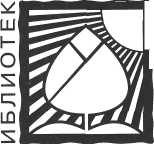 LQ ДО ШКОЛЫСООТВЕТСТВУЕТФГОС0. А. СоломенниковаОЗНАКОМЛЕНИЕС ПРИРОДОЙВ ДЕТСКОМ САДУСтаршая группаИздательство МОЗАИКА-СИНТЕЗ Москва, 2016ББК 74.100.5 УДК 373.2Учебно-методический комплект к программе «ОТ РОЖДЕНИЯ ДО ШКОЛЫ»Соломенникова Ольга Анатольевна — кандидат педагогических наук, Почетный работник высшего профессионального образования РФ.Соломенникова О. А.Ознакомление с природой в детском саду.  Старшая группа.  —  М.:МОЗАИКА-СИНТЕЗ, 2016. - 112 с.В пособии представлены краткие методические рекомендации, планирование, содержание работы по ознакомлению детей старшей группы с природой и цикл наблюдений на прогулке. Предложенная система работы включает экскурсии в природу; наблюдения; прохождение экологической тропы; проектную, трудовую и игровую деятельность.Книга адресована широкому кругу работников дошкольного образования, а также студентам педагогических колледжей и вузов.ISBN 978-5-4315-0557-7© Соломенникова О. А., 2014 © «МОЗАИКА-СИНТЕЗ», 2014ПредисловиеДанное пособие адресовано в первую очередь педагогам, работающим по программе «ОТ РОЖДЕНИЯ ДО ШКОЛЫ» под ред. Н. Е. Ве-раксы, Т.С. Комаровой, М.А. Васильевой, а также всем, кто занимается ознакомлением детей дошкольного возраста с природой.В пособии представлены краткие методические рекомендации, планирование и содержание работы по ознакомлению детей старшего дошкольного возраста с природой, а также содержание наблюдений на прогулке. Предложенная система работы включает экскурсии в природу, наблюдения за живыми объектами, опытническую деятельность, проектную деятельность и многое другое.В разработке методики и технологии ознакомления детей с природой мы опираемся на исследования С. А. Веретенниковой, Л.А. Каменевой, Н.Н. Кондратьевой, В. И. Логиновой, Л.М. Маневцевой, М.М. Марковской, П. Г. Саморуковой, З.Д. Сизенко-Казанец, В. Г. Фокиной и других авторов. Проблема экологического образования дошкольников—сравнительно новое направление в дошкольной педагогике—решается в основном на основе формирования природоведческих знаний, усваиваемых на этапах дошкольного детства (Н. Н. Вересова, В. А. Зебзеева, Н. Н. Кондратьева, С.Н. Николаева, Н.А. Рыжова, П. Г. Саморукова, Т. А. Серебрякова и др.).Мы рассматриваем экологическое образование как формирование у детей знаний и представлений об окружающем мире, включающем природу и общество; понимание взаимосвязи между этими составляющими мира и взаимозависимости; выработку правильных форм взаимодействия с окружающей средой; развитие эмоционально-положительного отношения к природе.Дети 5—6 лет начинают более осознанно понимать взаимосвязь и взаимозависимость между различными объектами и явлениями природы, их состоянием и развитием в зависимости от деятельности че-3ловека. Необходимо расширять знания и представления о природном и социальном мире, воспитывать осознанно-бережное отношение к природному и предметам рукотворного мира, учить устанавливать взаимосвязи между живой и неживой природой, учить основам элементарной экологической безопасности и умению взаимодействовать с окружающим миром.Цель программного раздела —ознакомление дошкольников с явлениями природы и особенностями взаимоотношения человека с окружающей средой, формирование начал экологической культуры.Задачи:уточнение, систематизация и углубление знаний о растениях, жи
вотных и природных явлениях родного края;формирование знаний о жизненно необходимых условиях челове
ка, животных и растений (питание, рост, развитие);формирование представлений о причинно-следственных связях
внутри природного комплекса;расширение представлений о многообразии растительного и жи
вотного мира разных климатических зон;развитие гуманного эмоционально-доброжелательного и бережно
го отношения к окружающему миру;формирование потребности заботиться об экологической чистоте сво
его двора, участка детского сада, группы, города (поселка, деревни и т.д.);формирование представлений о чередовании времен года, частей су
ток и некоторых их характеристиках;формирование представлений о том, что человек—часть природы,
что он должен беречь, охранять и защищать ее;формирование осознанного отношения к себе, как к активному
субъекту окружающего мира;выработка умения правильно взаимодействовать с окружающим
миром (экологически грамотное поведение);формирование навыков экологической безопасности;развитие интереса, любознательности и познавательной мотивации
по отношению к окружающему миру;формирование нравственно-эстетического отношения к окружаю
щей действительности;•	развитие воображения и творческой активности.
Экологическая культура личности предполагает наличие у человекаопределенных знаний и убеждений, готовность к деятельности, а также владению им практическими действиями, согласующимися с требованиями разумного, бережного отношения к природе.4Особое внимание при работе с дошкольниками следует уделять нравственному воспитанию: умение бережно относиться к живой и неживой природе, формирование гуманного отношения к окружающим.Для реализации целей и задач раздела предусматривается следование принципам: системности; сезонности; возрастной адресности; интеграции; координации деятельности педагогов; преемственности взаимодействия с ребенком в условиях дошкольного учреждения и семьи.В дошкольном учреждении должны быть созданы условия для целенаправленной, разносторонней деятельности педагогов и детей, способствующей воспитанию гуманистической ориентации личности подрастающего поколения. Эта задача может решаться через взаимодействие педагога и детей с миром природы в процессе экологического образования и воспитания, в структуре целостного педагогического процесса. Знакомить дошкольников с природой можно в групповой комнате, уголке природы, на территории детского сада (в огороде, на цветнике, в уголке леса, поля и сада) и за ее пределами (если есть такая возможность).Информация, которую дети получают, должна быть научно достоверной и в то же время доступной для их понимания.Работа осуществляется на занятиях, в процессе наблюдений, целевых экскурсий, чтения художественных произведений, различных игр и развлечений, трудовой и продуктивной деятельности.Для более успешного усвоения материала целесообразно использовать такие формы работы, как проектная и опытническая деятельность, просмотр видеофильмов и телепередач, а также прохождение специально разработанного экологического маршрута—экологической тропы.Экологическая тропа —демонстрационный маршрут, проходящий через различные природные объекты и использующийся для целей экологического образования. При выборе маршрута экологической тропы следует учитывать ее доступность для посещений; эстетическую привлекательность; информационную емкость. Целесообразно организовать экологическую тропу таким образом, чтобы можно было познакомить детей с различными природными явлениями, с живыми и неживыми объектами, провести наблюдения, организовать игру.Необходимо составить паспорт экологической тропы. Экологическая тропа может проходить в здании дошкольной организации и на ее территории, а также в природных или приближенных к ним условиях (парк, сквер, лес). В этом случае должно быть учтено месторасположение дошкольного учреждения, а также региональные и местные условия. Например, маршрут экологической тропы (в естественных условиях, на воздухе) для детей старшей группы может состоять из следующих стоя-5нок: клумба; лиственные деревья; хвойные деревья; кустарники; фруктовые деревья; огород; фонтан; кролик в клетке; кормушка для птиц.Целесообразно разработать экологический паспорт дошкольной организации.Экологический паспорт может включать следующую информацию:санитарно-эпидемиологическое заключение о соответствии до
школьной организации санитарным нормам и правилам размещения;специальное заключение об экологическом состоянии района;наличие вблизи промышленных объектов;плотность транспортной сети вокруг дошкольной организации;присутствие строительных свалок и бытовых отходов вблизи до
школьной организации;анализ водопроводной воды;площадь здания дошкольной организации;перечень помещений для воспитательно-образовательной и оздо
ровительной работы с детьми (развивающая предметно-пространственная
среда);площадь участка (зона застройки, зона игровой территории и
хозяйственная зона);ограждение территории (высота забора должна быть не менее
1,6 м и ограждена зелеными насаждениями);наличие наружного электрического освещения;озеленение участка (площадь озеленения и перечень растений,
произрастающих на территории);перечень комнатных растений, произрастающих в здании (груп
повых комнатах, кабинетах и коридорах);перечень животных, находящихся в здании дошкольной органи
зации и на территории;объекты экологической тропы.Разнообразие объектов экологической тропы позволяет расширять знания и представления детей о многообразии растительного и животного мира.Необходимо объяснять детям, что в природе каждое живое существо выполняет свою функцию, поддерживая природное равновесие.В групповой комнате растения должны содержаться в соответствии с природосообразными условиями. Главное, чтобы они были органической частью воспитательного-образовательного процесса и абсолютно безопасны для жизни и здоровья детей, неприхотливы в содержании и уходе.Следует отдавать предпочтение растениям, очищающим воздух от пыли и бактерий, поглощающим вредные вещества.6Нужно стремиться к тому, чтобы в дошкольной организации была комната природы, т.е. специально выделенное помещение для содержания животных и растений, а также кабинет природы (экологии), в котором созданы необходимые условия для ознакомления детей с природой. Там можно устроить мини-огород: высадить в ящики с землей лук, овес, горох, помидоры, капусту, перец, огурцы; бархотки, астры, циннии (в экологически неблагоприятных условиях не следует высаживать рассаду в открытый грунт: попробовать выращенные овощи дети не смогут). Для поддержания чистоты в комнате природы необходимо осуществлять ежедневный уход за растениями и животными. Уход за растениями и животными осуществляет только персонал детского сада. Педагоги привлекают детей к выполнению отдельных поручений.В уголке природы групповой комнаты рекомендуется иметь экологически чистый природный и бросовый материал для изготовления поделок. Он должен храниться в эстетично оформленных контейнерах (коробках) и выкладываться по мере необходимости.Необходимо организовать воспитательно-образовательный процесс таким образом, чтобы дети стремились познавать окружающий их мир, умели устанавливать взаимосвязи (как человек зависит от природы и влияет на нее, как растения связаны с воздухом и водой и т.д.), и что самое главное, могли применить полученные знания в своей практической деятельности. В большей степени этому способствуют специально созданные воспитателем проблемные ситуации и различные игры.Истоки экологической культуры берут свое начало в многовековом опыте народа —в традициях бережного отношения к природе, природным богатствам родной земли. В глубокой древности наши предки хорошо знали природу, взаимосвязи живых организмов с окружающей средой. Человек всецело зависит от природных ресурсов, погодных условий, от стихий. В далекие времена, а где-то и сейчас люди поклоняются духам природы и, ощущая себя ее частью, осознают свою неразрывную связь с ней. Еще не зная грамоты и не имея письменности, люди создавали книгу природы и передавали накопленные знания детям. Для детей дошкольного возраста необходимо выбирать те игры, которые понятны им, доступны возрасту и не противоречат принципам экологического воспитания.На современном этапе следует использовать разнообразные методы и средства для развития познавательной и исследовательской активности детей в процессе общения с природой.Особое значение следует уделять совместной работе родителей и детей. С участием родителей можно организовать мероприятия, посвященные7экологическим праздникам: 22 марта—Всемирный день воды, 1 апреля — Международный день птиц, 22 апреля — Международный день Земли, 22 мая—Международный день биоразнообразия, 5 июня—Всемирный день охраны окружающей среды, 4 октября—Всемирный день животных.В старшей группе образовательную деятельность в форме занятий по ознакомлению с природой проводят два раза в месяц. Наблюдения на улице и игры по ознакомлению с природой проводятся ежедневно.Ознакомление дошкольников с природой необходимо проводить с учетом регионального компонента (природа родного края, народные традиции, краеведение и т.д.).Обращаем внимание на то, что педагог может по своему усмотрению вариативно использовать образовательный материал данного пособия.Предлагаемые в данном пособии конспекты были апробированы в дошкольных учреждениях Москвы и Московской области.Надеемся, что пособие поможет воспитателям творчески организовать работу по ознакомлению старших дошкольников с миром природы с учетом региональных особенностей детских садов России.Примерное тематическое планирование работы с детьми9Продолжение таблицы10Окончание таблицы11Методика работы с детьми 5-6 летВ детском саду должны быть созданы условия для развития интересов детей, любознательности и познавательной мотивации по отношению к объектам и явлениям природы.В старшем дошкольном возрасте дети способны понимать зависимость между состоянием природы, растительным миром и бытом людей. Соблюдая принцип научности, воспитателю следует в доступной форме рассказать, что в природе все взаимосвязано и нарушение одной из связей ведет за собой другие изменения, происходит «цепная реакция».В процессе специально организованных ежедневных наблюдений на прогулке можно расширять представления детей о сезонных изменениях в природе, о временах года и частях суток; формировать умения анализировать результаты наблюдений и делать элементарные выводы о некоторых закономерностях и взаимосвязях в природе.Имея определенный багаж знаний, старшие дошкольники начинают задавать вопросы, связанные с космосом, звездами, Луной, Солнцем и т.д. На эти вопросы воспитатель должен давать ответы в доступной форме.Следует поощрять стремление дошкольников делиться впечатлениями об окружающем мире, полученными из различных источников (просмотра телепередач, прогулок, экскурсии, путешествий и т.д.).В процессе решения задач экологической направленности педагог должен дать детям знания о естественной природе; о человеке как биологическом существе, о преобразованной человеком природе родного края; о рукотворном мире, созданном человеком за многие поколения для удовлетворения материальных и духовных потребностей; о взаимоотношениях и взаимозависимостях в природе.Детей следует подводить к умению высказывать эмоционально-оценочное отношение к природным явлениям, поступкам людей, произведениям искусства и результатам человеческого труда.Важно поощрять желание детей помогать взрослым: ухаживать за растениями и животными, собирать листья на участке, убирать снег и т.д.12У детей 5—6 лет формируют навыки экологической безопасности.Для совершенствования работы по ознакомлению детей старшего дошкольного возраста с объектами и явлениями природы используются разнообразные формы и методы.Наблюдения дают возможность получить более полные представления о растениях, животных и природных явлениях. Доступными средствами дети могут фиксировать результаты наблюдений: делать рисунки, схемы, фотографировать (вместе со взрослым) и т.д. Наблюдение должно вызывать интерес к природе, желание узнать как можно больше нового.Цель и задачи наблюдения должны быть четко сформулированы взрослым. В процессе наблюдений за природными объектами и явлениями следует подводить детей к умению устанавливать причинно-следственные связи: яркая радуга, отливающая зеленым цветом, —к ненастью, причем чем зеленее радуга, тем продолжительнее будет дождь; если одновременно возникают две или три радуги, будет продолжительный теплый дождь; если зимой идет снег крупными хлопьями —приближается оттепель; воробьи дружно расчирикались—к оттепели.В этом возрасте расширяют представления детей о многообразии птиц, о зимующих и перелетных птицах. Например, на участке детского сада можно показать птиц, дать детям возможность послушать их голоса, научить различать этих птиц по голосам и по внешнему виду. Можно рассказать: «Особенно трудно приходится птицам зимой. Человек может помочь им выжить в этот период. Зимой вороны, сороки, галки перебираются поближе к жилью человека. Их можно угостить крошками хлеба, зерном, семенами подсолнечника. Снегири и щеглы держатся в зарослях сорняков — чертополоха, репейника, полыни и крапивы. Семена — любимая пища этих птиц. Летом можно заготовить семена этих растений, а зимой, соорудив кормушку, насыпать этот корм. Синиц можно угостить семенами арбуза, дыни и тыквы. Снегирей лучше всего покормить плодами рябины и бузины. Воробьев можно угостить и хлебными крошками. Все птицы очень любят семена подсолнечника. Для дятлов, соек, синиц можно подвешивать на ветки кусочки несоленого сала и мяса».Для развития познавательного интереса зимой, если есть возможность, можно рассмотреть с детьми следы разных птиц на снегу. Для расширения представлений о птицах предложить обыграть стихотворение А. Пчельниковой «Птичка».Дети стоят в кругу и произносят слова хором, в середине круга стоит ребенок-Птичка. Затем Птичка вырывается из круга и «улетает на волю».13Подвести детей к пониманию того, что всем птицам, кроме декоративных, лучше живется на воле. Человек может помочь птицам, развесив скворечники и кормушки. Хорошо, если есть возможность привлечь к этому родителей воспитанников и всем вместе развесить кормушки (скворечники) на территории детского сада.В процессе наблюдения за насекомыми детей учат узнавать, правильно называть, сравнивать их по способу передвижения (пчела, муха, стрекоза—летают; кузнечик—прыгает) и определять по издаваемым звукам (пчела, муха, жук —жужжат; кузнечик —стрекочет). Старших дошкольников знакомят с особенностями сезонной жизни насекомых, местами обитания (муравьи, пчелы живут большими группами, сами себе строят жилища), некоторыми защитными свойствами.Дети шестого года жизни очень наблюдательны. Например, наблюдая за пауками-крестовиками на участке детского сада, можно предложить детям определить, каким будет предстоящий день. Обратить внимание детей следует и на то, что у паука восемь ног, а у жуков, муравьев и стрекоз — шесть; глаз может быть четыре, шесть, восемь; головы нет совсем, а из кончика брюшка тянется паутинка, состоящая из нескольких тонких ниточек, почти невидимых невооруженным глазом. Они умеют плести замечательные ловушки-сети для мух. Если паук-крестовик сидит утром в центре своей паутины —жди хорошей погоды. Если вечером он плетет большую сеть—дождя не ожидается. Крестовик, спрятавшийся в уголке, указывает на приближение непогоды. Часто он плетет новую сеть в другом месте, если ожидается перемена ветра.Знания, полученные детьми в процессе наблюдений, должны закрепляться, уточняться и обобщаться с помощью других форм и методов работы. Например, в процессе наблюдений за живыми объектами, рассматривания иллюстраций, чтения художественных произведений, бесед, театрализованных представлений, опытнической и проектной деятельности и т.д.Следует обратить особое внимание на ознакомление детей с такими домашними животными, как лошадь, корова, коза и др. В городских условиях ребенку иногда трудно понять, почему этих животных называют домашними. Предложите детям, кто видел настоящих животных, поделиться своими впечатлениями.Расширять представления детей о домашних животных можно в процессе просмотра презентаций и сопровождения рассказом воспитателя: «На Руси люди жили в домах, где был двор для животных, огород и сад. Домашних животных держали для облегчения жизни14человека. При выпасе скота на шею животным вешали колокольчики. Так их легче было отыскать в лесу и поле. Кроме того, издревле считалось, что звук колокольчика отпугивает диких зверей. Сейчас можно увидеть на праздниках тройку запряженных лошадей с висящими на дуге колокольчиками».Рассказ о корове можно построить так: «В настоящее время многие люди переезжают жить в город. Жители больших городов живут в квартирах, а коров содержат на фермах, в сельской местности. На фермах работают животноводы и доярки, они обслуживают коров. Коровы дают людям молоко, которое затем привозят в магазины города. Летом коровы питаются травой. На зиму люди заготавливают им сено и солому. В пищу коровам добавляют соль и витамины. Дают им также специальный корм — комбикорм. Около каждой коровы имеется автопоилка с водой. Перед дойкой коров доярки надевают чистые белые халаты и моют вымя коров теплой водой. Затем вымя вытирают чистым полотенцем, выдаивают первые капли молока в отдельную посуду и только потом подключают доильный аппарат. Из доильного аппарата молоко поступает в молокопровод. Затем молоко процеживается и помещается в холодильную камеру. Из холодильной камеры молоко перекачивают в молоковоз. На молокозаводе из него делают молочные продукты: масло, кефир, йогурт, творог и т.д.».Необходимо обращать внимание детей на то, что люди должны соблюдать чистоту, чтобы коровы не заболели. Если коровы заболеют, вызывают врача-ветеринара, который делает уколы и прививки, перевязывает животных и т.д. Если корова болеет, молоко будет непригодным для питания.Прежде чем поговорить о другом домашнем животном, предложите детям отгадать загадку:Животное домашнее, Но в доме не живет, А груз и даже человека Куда надо везет.(Лошадь)После того как дети отгадают загадку, для развития логического мышления важно побеседовать и задать детям следующие вопросы: «Лошадь —это дикое или домашнее животное? Почему вы так считаете? Какую помощь лошадь оказывает человеку? Где можно содержать лошадь в городских условиях? Кто из вас видел это животное?»Детей шестого года жизни продолжают знакомить с некоторыми особенностями жизни диких животных. Уточняют, где они живут, чем пи-15таются, как добывают пишу, как некоторые из них готовятся к зимней спячке (еж натаскивает осенние листья и зарывается в эту подстилку, лисица прячется зимой в норе, медведь ложится спать в берлогу).В первую очередь следует дать детям представления о животных, обитающих в нашей стране. Животные Крайнего Севера—белый медведь, тюлень, морж и др.; животные тундры и лесотундры —песец, северный олень, тундровый волк и др.; животный тайги —бурый медведь, рысь, соболь, белка, лось и др.; животные смешанных и лиственных лесов — барсук, еж, бобр и др.; животные лесостепи и степи —степной волк, сайгак, заяц-русак и др.; животные пустыни и полупустыни —верблюд, кулан и др.Старших дошкольников подводят к пониманию зависимости характера передвижения от особенностей строения конечностей животных (например, заяц хорошо прыгает, потому что его задние ноги длиннее передних).Расширять представления детей о растениях можно на примере грибов: «В природе есть съедобные и ядовитые грибы. Грибы можно собирать только со взрослыми людьми, которые хорошо знают лес, в котором вы решили собирать грибы. Съедобные грибы—лисички, подберезовики, шампиньоны, маслята и многие другие. Те грибы, которые ядовиты для человека, для многих зверей являются лакомством. Поэтому, собирая грибы, нужно быть внимательными и не трогать руками те грибы, которые вы не знаете. Наиболее ядовитый гриб —это бледная поганка. Грибы нельзя выкапывать и вырывать из земли». Необходимо подвести детей к пониманию того, почему грибники срезают грибы ножичком.В последнее время в детских садах активно развивается проектная деятельность. Проекты могут быть краткосрочными и долгосрочными. Проектный метод как деятельность строится на уникальных отношениях «ребенок—взрослый», на соучастии взрослого и ребенка. Использование педагогами проектного метода в экологическом образовании учит детей ставить цели и задачи, планировать деятельность, проводить самоанализ, представлять результаты своей деятельности и хода работы, презентовать в различных формах с использованием специально подготовленного продукта проектирования (макетов, плакатов, моделей).В ходе проектной деятельности у детей развивается интерес к объектам и явлениям окружающего мира, активность и творчество.Старших дошкольников необходимо знакомить с народными приметами («Когда цветет черемуха, начинается похолодание», «Если листопад быстро пройдет —надо ожидать крутой зимы», «Если во16время листопада листья ложатся „лицом" вверх, зима будет холодной, изнанкой вверх —теплой»).С детьми этого возраста можно создать малую «Красную книгу». Предложите им оформить книгу с помощью фотографий; иллюстраций из старых книг; засушенных растений; зарисованных и выполненных в виде аппликаций растений, произрастающих на участке детского сада; а также растений, на которые дети обратили внимание на прогулке, во время отдыха и т.д. В книге педагог записывает краткую информацию о растении: название, где оно растет, как размножается и т.д. Можно записать интересные детские рассказы и наблюдения.Способствуя формированию более глубокого понимания мира природы, воспитатель может использовать в работе с детьми произведения фольклора (сказки, пословицы, поговорки, загадки и т.д.). Например, можно предложить им отгадать загадки:Он работник настоящий, Очень, очень работящий. Под сосной в лесу густом Из хвоинок строит дом. (Муравей)Сок цветов душистый пьет, Дарит нам и воск, и мед, Людям всем она мила, А зовут ее...(Пчела)Не зверь, не птица, В носу спицы, Летит — кричит, А сядет — молчит, Кто его убьет, Свою кровь прольет. (Комар)После того как дети отгадают загадки, рекомендуется побеседовать по их содержанию. Беседы способствуют развитию логического мышления и образных представлений. Дети учатся делать элементарные выводы, устанавливать взаимосвязи и взаимозависимости в окружающем мире. При ознакомлении детей с млекопитающими можно загадать такие загадки:Любит груши он и мед, Сладкоежкою слывет. А еще могу сказать: Очень любит он поспать. (Медведь)17Рыжая, с пушистым хвостом, Живет в лесу под кустом.(Лиса)Кто зимой холодной Ходит злой, голодный? (Волк)Зимой — белый, Летом — серый. (Заяц)Быстрый, маленький зверек По деревьям скок да скок.(Белка)Стихи способствуют более глубокому пониманию мира природы. Например, можно прочитать стихотворение П. Воронько «Хитрый ежик»:Хитрый ежик-чудачок Сшил колючий пиджачок: Сто булавок на груди, Сто иголок позади. Ходит еж в саду по травке, Натыкает на булавки Грушу, сливу — всякий плод, Что под деревом найдет, И с подарочком богатым Возвращается к ежатам.Для закрепления предложите детям инсценировать стихотворение.Чтение художественных произведений позволяет разнообразить представления детей об окружающей природе, познакомить с образным языком писателя и развивает творческие способности ребенка. Например, можно прочитать рассказ И. Соколова-Микитова «Еж»:«Через пни и колоды, через высокие заросшие кочки, через лесные открытые поляны пробирается в свое логово еж.Осенью у ежей мало добычи. Попрятались в землю черви, скрылись юркие ящерицы, в клубки свились скользкие змеи и ужи. Трудно находить жуков и лягушек.В ясные осенние дни готовит себе хлопотливый еж теплое зимовище. Ночью и днем таскает в нору под старым пнем душистые сухие листочки и мягкий лесной мох —стелет зимнюю постель.Скоро заберется еж в свое логово на всю долгую зиму. Больше не станет бегать по лесу, ловить червей и жуков.Придет зима, накроет его нору глубокий снежный сугроб. Под глубоким сугробом, как под толстым пушистым одеялом, тепло ёжу.18Никто не найдет его логова, никто не разбудит. До весеннего солнышка всю зиму проспит еж, и будут ему сниться лесные ежиные сны».После чтения следует побеседовать с детьми по содержанию произведения: «Где живет еж? Почему осенью у ежей мало пищи? Как называется место, где еж собирается провести зиму? Почему еж не замерзнет в своем логове зимой?».По возможности нужно использовать информационно-компьютерные технологии, которые позволяют более наглядно представлять окружающий мир. Воспитатель должен давать детям научные знания в доступной форме. В связи с этим можно рассказать: «Еж бегает по лесу очень шумно, шуршит листьями, фыркает и громко чмокает. Почувствовав опасность, он свертывается клубком, прячет незащищенные мордочку и брюшко и выставляет иглы. Иглы служат ему защитой от других животных. А вот хитрая лиса в этом случае прокатывает колючий клубок к воде, где еж развертывается. Маленькие ежата рождаются голенькие, слепые и глухие. Со временем они начинают видеть, слышать и покрываться иголками. Ежи в основном добывают себе пищу в ночное время. Питаются они ягодами, червями, насекомыми, реже —мышами. Человека ежи практически не боятся, выходят близко к его жилью. Не следует брать ежей домой, пусть они живут в лесу».Продолжая знакомить детей с обитателями леса, предложите отгадать загадки о медведе:Он в берлоге спит зимой Под большущею сосной, А когда придет весна, Просыпается от сна. Летом ходит без дороги Возле сосен и берез, А зимой он спит в берлоге, От мороза пряча нос.После того как дети отгадают загадку, нужно побеседовать по содержанию. Для расширения кругозора и закрепления знаний об этом животном можно прочитать рассказ М. Пришвина «Медведь». У детей необходимо вырабатывать естественно-научные знания и умения делать элементарные умозаключения. Поэтому в обязательном порядке после чтения нужно беседовать по содержанию. Только детские ответы позволят педагогу понять, насколько ребенок понял данное содержание. Примерные вопросы после чтения произведения: «О каком времени года говорится в рассказе? В какое время года медведь выходит из берлоги? Почему автор рассказа, повстречав медведя в лесу, не заметил его? Кто рассказал автору, что в лесу был медведь? Как вы думаете,19опасна ли для человека встреча с этим животным? Чем медведь питается в лесу?»Продолжить знакомство детей с дикими животными можно, прочитав рассказ Е. Чарушина «Волчишко». Представления детей об этом животном можно расширить за счет рассказа воспитателя: «Волки — это хищные звери, они поедают других животных. Вместе с тем волки сохраняют экологическое равновесие в природе, так как питаются наиболее ослабленными зверями. А вот при отсутствии в лесу этих хищников многие животные начинают страдать от болезней, паразитов и бескормицы. Волки могут представлять опасность для человека, особенно в зимнее время, когда у них мало питания. Многие ученые считают, что собаки произошли от древнего волкообразного зверя и поэтому сохранили некоторые особенности его поведения. Например, в случае нападения волки оскаливаются, хвост поднимают выше спины, их шерсть встает дыбом. Испуганный волк прижимает уши, вытягивает морду, низко опускает хвост. Иногда зверь ложится на спину, открывая самые уязвимые части тела — шею и живот; это означает признание силы, главенства. Если волки настроены дружелюбно друг к другу, они приветливо виляют хвостами».Для закрепления представлений детей об этих животных можно вспомнить народные сказки, где присутствует волк, и как волка описывают в этих сказках, можно сравнить поведение волка и домашней собаки. Следует подвести детей к пониманию того, что собака—это сторожевое животное. В процессе беседы целесообразно дать элементарные знания о безопасном поведении человека с незнакомыми животными: их нельзя гладить, с ними опасно играть. С домашними собаками тоже нужно быть осторожными и внимательными. Следует объяснить детям, что собака—друг человека, эти животные очень преданы своим хозяевам. Если в доме живет собака, нужно ухаживать за ней, знать особенности поведения той или иной породы. Иногда дети приносят в дом маленьких щенков, радуются их непосредственности, а потом, когда животные вырастают, их выбрасывают на улицу. Необходимо формировать у детей ответственность за содержание животных в неволе. Если человек правильно ведет себя с животным, это доставляет радость и человеку, и животному. В процессе сравнения волка и собаки учите детей видеть сходство и различие между домашним и диким животным.Шуточные стихотворения помогут детям глубже понять особенности животного мира. Например, стихотворение «У пенька» Г. Ладонщикова:Зайчиха, сидя у пенька, Учила шустрого сынка:20— Будь смел,Не хвастай и не ври!Чужой капусты не бери!Не жми при встречеВолчьих лап!Не обижай того,Кто слаб!Не смейся над чужой бедой!С голодным поделись едой!Обидных кличек не давай!Осла глупцом Не называй!Еще запомни, сын:НеловкоДарить мышонку мышеловку,Лисе — капкан,Ершу—крючок,А поросенку—пятачок.После чтения стихотворения следует задать детям вопросы: «Для чего зайчиха учила сынка? Чему она учила зайчонка? Почему зайчиха-мама не разрешала зайчику здороваться с волком за лапу при встрече? Можно ли человеку применять в жизни наставления зайчихи?»В старшем дошкольном возрасте продолжаем формировать связную речь ребенка, можно предложить составить описательный рассказ про животных. В случае затруднения можно задать наводящие вопросы: «К какой группе животных относится (птицы, рыбы, млекопитающие и т.д.)? Где обитает? Условия жизни? Чем питается? Какого цвета? Какие имеет части тела? Как передвигается? Какие звуки издает?» Затем можно побеседовать с детьми о том, с какими растениями связана жизнь этих животных; установить экологическую цепочку.Следует объяснять детям, что в дикой природе не бывает ни вредных, ни полезных особей. Все выполняют свою важную роль, поддерживая природное равновесие.У детей шестого года жизни продолжают расширять и уточнять знания о растениях (деревьях, кустарниках, травянистых растениях; растениях леса, луга, сада; лесных ягодах, грибах, комнатных растениях). Необходимо углублять и конкретизировать представления детей об условиях жизни растений; расширять знания об особенностях той местности, где проживают дети; закреплять обобщенные представления об овощах и фруктах, растениях ближайшего окружения, о лесных ягодах и грибах.Детей старшего дошкольного возраста учат взаимодействовать с природой, формируют представления о том, что человек —часть природы. Необходимо подвести детей к пониманию того, что солнце,21воздух и вода — наши верные друзья. Например, детям можно предложить подумать, что может случиться, если надолго спрячется солнце или на Земле совсем не будет воды.Один раз в сезон целесообразно ходить на экскурсию в одно и то же место, чтобы наблюдать за сезонными изменениями в природе. Следует заранее рассказать детям, куда и зачем они пойдут на экскурсию. Особенно важно знакомить детей с природой с учетом региональных особенностей.Расширяя знания детей о растениях, можно рассказать о том, что есть леса, где заготавливают древесину (продуктивные леса), а есть леса, где отдыхают, собирают грибы и ягоды (рекреационные леса). Лес может быть лиственный, хвойный и смешанный. С этой целью рекомендуется прочитать детям описание деревьев из книги Л. Катаевой «Таежный хоровод» и М. Капсаргиной «Ель»:«Ель. Без этого дерева, украшенного блестящими игрушками, серебристыми нитями, увешанного яркими лампочками, не обходится самый веселый праздник—Новый год. Ель первые 10—15 лет растет медленнее, чем сосна, а затем догоняет и вырастает до 30 метров. Шишки у нее длинные, узкие. В конце зимы они открываются, из них вылетают крылатые семена и уносятся ветром в неведомые дали... Там, где они попадают в землю, вырастают молодые елочки. Живет ель 300 лет. Древесина у нее мягкая, легкая, а в народе говорят —звонкая. Поэтому неудивительно, что из нее делают музыкальные инструменты, игрушки, корзины, лукошки и бумагу. Ель—самое древнее дерево в нашем лесу.Сосна. Сосна—вечнозеленое дерево. Хорошо переносит северный холод и южную жару. Растет на песках, болотах, пожарищах. Живет сосна дольше ели—до 400 лет. Иглы у сосны не желтеют и не старятся. Сосна испаряет особые летучие вещества, которые убивают многих микробов не только в лесу, но и во всей округе. Народное название пахучей смолы сосны —«живица». Она содержит ценные вещества, приносит большую пользу здоровью человека и является незаменимым помощником людей в белых халатах. Из хвои сосны получают витаминную муку.Лиственница. Таежной красавицей называют лиственницу. Человек гордится этим могучим богатырем. У нее высоко поднятая крона, редкие ветви и мягкая негустая хвоя. Лиственница встречается и в тундре, где ни сосна, ни ель не выносят холода вечной мерзлоты. Живет она 300—500 лет. У нее, как и у тополя, есть ценное качество: устойчивость к дыму и газам. А знаете, ребята, почему лиственницу называют еще сибирским дубом, деревом вечности. Ее плотная древесина не поддается гниению и высоко ценится своей долговечностью.22Строят из нее мосты, плотины, колодезные срубы, сваи, шпалы. Лиственницей это дерево называют потому, что каждую осень, словно тополь и береза —листья, она сбрасывает иголки».Следует подвести дошкольников к пониманию того, что сосны и ели осенью не сбрасывают хвою; рассказать, что корни у елей не уходят глубоко в землю, поэтому сильный ветер может повалить даже большие деревья. Рекомендуется расширять представления детей о березе: «Березка —это единственное дерево на земле с белой корой. Березка считается символом России. На всей территории нашей страны произрастают различные виды березы. Береза лечит людей своими почками, листьями, соком; из веток делают банные веники и метлы; березовые дрова дают много тепла, ими топят печи».Развивая мышление, можно задать детям такие вопросы: «Какой лес называется хвойным? Какой лес называется лиственным? Какой лес называется смешанным?» Для закрепления знаний целесообразно дать детям следующую информацию: «Лес —сложная совокупность взаимосвязанных и взаимовлияющих друг на друга живых организмов и среды (воздух, вода, свет, почва, тепло). Он напоминает многоэтажный дом, где все жильцы взаимно влияют друг на друга. Лес — многоярусный организм. Первый (верхний) ярус состоит из высоких, здоровых деревьев, прикрывающих все остальное. Под этим ярусом растут более молодые деревья, которые в будущем заменят старые деревья. Этот ярус еще называют подрост. Далее идет третий ярус — подлесок, состоящий из кустарников. Подлесок не дает дождям размывать почву, и вода, скатываясь по листьям и веткам, медленно всасывается в грунт. Полукустарники и травы составляют четвертый ярус леса. В пятый ярус входят мхи, лишайники, папоротники и грибы».Знакомство с произведениями известных авторов позволит детям более глубоко понять удивительный мир природы. Например, можно прочитать рассказ М. Пришвина «Этажи леса». После чтения целесообразно побеседовать с детьми по содержанию: «На каком «этаже» живут мышки, соловей, орел? Почему родители птенцов синичек-гаечек не видели своих детей? Как охотники помогли птицам?» Понаблюдайте с детьми за птицами на участке детского сада, предложите им подумать, на каких «этажах» живут птицы.Ребенок в процессе знакомства с этими произведениями учится понимать и любить природу. Например, знакомя детей с луговыми растениями, можно прочитать стихотворение Г. Лагздынь «Что растет?»:На лугу растет ромашка, Лютик едкий, клевер-кашка!23Что еще?Гвоздика, смолка, колокольчик, Хвощ — как елка. А еще?Кошачьи лапки, Одуванчиковы шапки, Подорожник, васильки, Граммофончики-вьюнки, Еще много разных травок У тропинок, у канавок, И красивых, и пушистых, Разноцветных и душистых.Как можно чаще задавайте вопросы, требующие логического заключения. Таким образом, у детей развивается ассоциативное мышление и формируется творческое воображение. Образный язык художественных произведений способствует более полному представлению окружающего мира.Пейзажи знаменитых художников помогают формировать у детей эстетическое отношение к окружающей действительности. Целесообразно познакомить детей с произведениями живописи И. Шишкина, И Левитана, В. Серова, И. Грабаря и др. Рассказать, что художников, изображающих природу, называют пейзажистами, а художников, изображающих животных, — анималистами. Познакомить детей с творчеством художников-анималистов — Е. Чарушина, В. Ватагина и др. Расширять знания детей о природе можно в процессе ознакомления с творчеством художников-иллюстраторов детской книги —Ю. Васнецова, Е. Рачева, И. Билибина, Т. Мавриной и др.Следует обратить внимание детей на то, как художники и мастера декоративно-прикладного искусства в своем творчестве по-разному подходят к отражению окружающей действительности. Например, в вышивке с давних времен люди условно изображали различные явления природы. Знаками изображали землю, солнце, воду, птиц, растения, животных, человека. Таких знаков-символов у славян было много, они приобретали смысл «оберегов». Вышивки размещали на одежде, веря в то, что они охраняют человека от разных неприятностей и приносят в дом счастье. Вышивки-«обереги» располагали на вороте рубахи, подоле, оплечье, груди. На полотенцах и скатертях вышивки размещались на концах, с обеих сторон; на простынях—по нижнему краю; на платках—по всем четырем сторонам. Из простых знаков-символов составлялись более сложные узоры. Часто в орнаментах изображали птиц и зверей. Лебедь олицетворял собой юную, прекрасную девушку, невесту—это символ верности; уточка, курочка—символ трудолюбия хозяйки дома,24символ плодородия; голубь—символ супружеской верности и счастливой семьи; пава—символ счастливой любви; конь с всадником — символ мужества, знак Солнца. Женская фигура была символом плодородия земли и всего живого, птицы на ее руках символизировали подвластные ей стихии. Мужская фигура символизировала мужское божество—символ рода. По древним русским обычаям вышивкой украшались праздничный костюм и предметы убранства крестьянского жилища.Следует подвести детей к пониманию того, что современное жилище человека удовлетворяет как его биологические, так и социальные потребности (свет, влага, тепло, питание, воздух, безопасность, красота). В связи с этим нужно познакомить детей с основами безопасности жизнедеятельности (соблюдение здорового образа жизни, соблюдение норм безопасности и др.).Интеграция образовательных областей позволит показать детям взаимосвязь русских народных праздников и времен года.В дошкольном учреждении целесообразно проложить экологическую тропу. Объектами экологической тропы могут быть животные (в вольерах или клетках), растения, альпийские горки, искусственные водоемы, скворечники и многие другие объекты. Взрослые должны составить экологический паспорт детского сада, где будут обозначены все объекты наблюдений. Наблюдения за объектами экологической тропы необходимо проводить по сезонам: осенью, зимой, весной и летом. В процессе наблюдений воспитатель побуждает детей видеть сезонные изменения, взаимосвязи и взаимозависимости природных объектов и явлений.Эмоциональному восприятию явлений природы способствуют и музыкальные произведения А. Вивальди «Весна», Г. Свиридова «Дождь», С. Прокофьева «Дождь и радуга» и др.Игра является ведущим видом детской деятельности, поэтому целесообразно закреплять знания детей об окружающей действительности в процессе разнообразных игр—дидактических, подвижных, сюжетно-ролевых и других. Эффективны в работе с детьми старшего дошкольного возраста дидактические игры по ознакомлению с растениями и животными типа «Найди дерево по описанию», «От какой ветки детки?», «Съедобное —несъедобное», «Чудесный мешочек», «Вершки и корешки», «Осенние листочки», «Магазин "Семена"», «Детки на ветке», «Овощехранилище», «Животное домашнее или дикое», «Когда это бывает», «Почтальон принес посылку», «Угадай, что в мешочке», которые проводятся как на занятиях, так и в свободное время.В процессе игр-драматизаций дети имитируют животных и птиц, подмечают их наиболее характерные особенности. Например, в сказке «Терем-25теремок», играя роль животных, дети могут изобразить голосом и движением лягушку, мышку, ежа, петуха, волка, лису и медведя. С помощью родителей можно изготовить костюмы животных, которые помогут ребенку войти в ту или иную роль.Взаимодействие детского сада с семьями воспитанников. К экологическому воспитанию целесообразно привлекать родителей воспитанников. В информационном уголке можно поместить консультации на следующие темы: «Учимся у природы», «Природа и фантазия», «Сохраним мир», «Звуки природы», «Кошка в доме», «Вы решили завести собаку», «Если ребенка ужалила пчела» и т.д. Целесообразно провести консультации для родителей о содержании домашних животных в доме: «Если вы решили завести собаку», «Если у вас в доме кошка» и др.Такие вопросы, как «Зачем?», «Почему?», «Как ты думаешь?», «Кто думает по-другому?» способствуют развитию у детей логического мышления. Пусть ребенок высказывает свою точку зрения. Необходимо развивать любознательность и воспитывать активную жизненную позицию.В процессе совместной деятельности детей и взрослых происходит усвоение эталонов культурного поведения в природе и социальной среде. Ребенок учится у взрослых, как нужно себя вести в той или иной ситуации. Формирование практических умений и навыков происходит в разнообразных видах деятельности, направленных на сохранение и улучшение социально-природной среды.Особенности сезонных наблюденийВ дошкольном возрасте одним из основных средств формирования представлений об окружающем мире является природа. В процессе ознакомления с природой ребенок открывает для себя окружающий мир. Ознакомление с природой должно быть осмысленным и увлекательным для ребенка.Наблюдения на прогулке с детьми 5—6 лет более длительные, чем в предыдущих группах. Воспитатель должен уточнять, расширять и систематизировать знания детей о явлениях окружающего мира; вызывать и поддерживать у детей творческую активность, интерес к природе и объектам окружающей действительности. Наблюдения могут быть как запланированными, так и случайными. Воспитатель должен хорошо знать сезонные изменения в природе.Наблюдения на прогулке должны быть направлены на тот объект, который предлагается рассмотреть с детьми. В свободное время следует26знакомить детей с произведениями писателей и поэтов, которые помогут детям расширить их представления об окружающей действительности.В современных условиях стало сложнее организовывать с детьми наблюдения за пределами участка детского сада. Для этого целесообразно использовать информационно-компьютерные технологии. Но ничто не может заменить прямого общения детей с природой! Объекты для наблюдения необходимо выбирать с учетом региональных особенностей.ОсеньДля закрепления знаний об осенних явлениях в природе можно загадать загадку:Несу я урожай, Поля вновь засеваю, Птиц к югу отправляю, Деревья раздеваю, Но не касаюсь сосен И елочек. Я...(Осень)Следует закреплять представления детей о том, что осенние изменения в природе влияют на жизнь растений, животных и человека. Необходимо подводить детей к умению делать выводы о взаимосвязи различных природных явлений (роса, туман, гроза и т.д.).На прогулке совместно с детьми можно собрать осенние листочки, составить из них букеты и провести конкурс на лучший осенний букет.Для закрепления знаний о характерных свойствах овощей и фруктов целесообразно провести дидактическую игру «Узнай на ощупь» или «Узнай на вкус».Необходимо подвести детей к выводу: на участке становится меньше насекомых, птицы улетают на юг, увеличивается количество осадков. Целесообразно в течение нескольких дней понаблюдать за солнцем, обратить внимание на то, что количество солнечных дней уменьшается, начинаются заморозки, появляется первый тонкий лед на лужах.Детям шестого года жизни дают представления о том, что осенью у животных происходит перестройка обмена веществ (ожирение, линька), направленная на повышение выносливости в зимний период. Вместе с тем животные тратят много энергии на заготовку пищи, устройство зимних убежищ, миграцию и т.д. За летний период некоторые животные нагуливают жир и в зимнее время обходятся совсем без пищи, впадая в сон (медведь, барсук). Лягушки, жабы, ящерицы и черепахи впадают27в спячку; некоторые птицы улетают на юг, а некоторые перебираются поближе к жилью человека, делают себе запасы на зиму.Для расширения представлений об осенних явлениях в природе целесообразно прочитать рассказы Г. Скребицкого «Четыре художника» («Осень»); И. Соколова-Микитова «Осень в лесу», «Белки», «Улетают журавли»; Г. Снегирева «Как птицы и звери готовятся к зиме». С детьми необходимо беседовать по содержанию данных произведений. Воспитателю следует развивать у детей желание помогать птицам, которые остались зимовать в городе.На прогулке можно провести подвижные игры «Медведь и пчелы», «Гуси и лебеди», «Воробьи и кошка», «Зайцы и волк», в процессе которых у детей расширяются представления о животных.ЗимаФормируя интерес к природе, можно загадать загадку:Дел у меня немало — Я белым одеялом Всю землю укрываю, В лед реки убираю, Белю поля, дома, Зовут меня...(Зима)Зимой воспитатель вместе с детьми отмечает характерные природные явления: холодно, идет снег, метель и др. В процессе знакомства с такими природными явлениями, как «вьюга», «поземка», «метель», «сугроб», происходит развитие словарного запаса детей.Следует подвести детей к пониманию того, как человек приспосабливается к зиме (утепляет свое жилище, надевает зимнюю одежду). Художественные произведения способствуют развитию образного представления. Можно прочитать детям стихотворение И. Сурикова «Зима».На прогулке следует напомнить детям о бережном отношении к природе. Например, показать, что во время мороза ветки очень хрупкие и легко ломаются.Следует расширять знания детей о зимующих птицах (воробьи, галки, вороны) и учить узнавать их по голосам и внешнему виду. Если есть возможность, целесообразно рассмотреть следы птиц на снегу. Воспитатель должен подвести детей к пониманию того, что для жизни животных зима —самое трудное время года. Такие природные явления, как ненастье, морозы, бураны, метели, создают сложности для28зимовки животных. Во время наблюдения за птицами необходимо развивать у детей желание подкармливать их. Совместно с родителями можно сделать кормушки и развесить их на участке.С целью формирования эстетического отношения к природе следует учить детей видеть и описывать красоту зимнего пейзажа.В зимнее время у детей необходимо вырабатывать практические умения и навыки создания снежных построек. После того как дети вылепят снеговика, можно прочитать стихотворение «Снеговик»:Среди нашего двора Снеговик стоял вчера. Мы его слепили сами, Был он с пышными усами. А сегодня за окном Потекли ручьи кругом. Ночью снеговик исчез. Может быть, ушел он в лес?.. Очень просим вас, ребята, Если снеговик усатый Повстречается в пути, Помогите нам найти. (Перевод с адыгейского Т. Голуб)Предлагать детям подумать о том, что происходит со снежными постройками, если солнышко начинает пригревать. После этого провести с детьми наблюдение за таянием снега.Детей старшего дошкольного возраста учат отражать полученные знания в рассказах и продуктивных видах деятельности.Следует развивать у детей наблюдательность, умения определять погоду по народным приметам: «Снега глубоки —так травы высоки», «Прилетел снегирь под окно —к оттепели», «Чем наряднее зимние художества, тем пышнее зелень летом» и т.д.Для развития творческой активности целесообразно организовать с детьми подвижные игры: «Два Мороза», «Бездомный заяц», «Карусель в лесу», «Охотники и звери», «Льдинка», «Метелица».ВеснаДля закрепления знаний о весенних явлениях в природе можно загадать загадки:Я раскрываю почки В зеленые листочки, Деревья одеваю,29Посевы поливаю, Движения полна, Зовут меня...(Весна)Тает снежок, Ожил лужок, День прибывает, Когда это бывает? (Весной)С наступлением весны следует подводить детей к умению устанавливать простейшие причинно-следственные связи. Для этого нужно обращать их внимание на таяние снега, капель и сосульки; показать, с какой стороны дома образуются сосульки. Спросить, почему утром лужи замерзшие, а днем оттаивают; обратить внимание детей на то, что на солнечной стороне травка и цветы появляются быстрее, чем в тени. Можно предложить понаблюдать за солнцем. Целесообразно рассказать детям о том, что весной пробуждается вся природа, птицы поют песни, вьют гнезда, откладывают в них яйца и выводят птенцов.Совместно с родителями на участке детского сада можно развесить несколько скворечников. При наличии скворцов необходимо понаблюдать, в какой домик они заселятся, как станут кормить своих птенцов.Следует подвести детей к умению самостоятельно видеть изменения в природе: потеплело, солнце стало светить ярче, распустились зеленые листья, появились насекомые.На огороде и в цветнике следует показать детям отличия сорняко-вых растений от садовых и культурных.В старшем возрасте дети должны сами видеть изменения, происходящие с комнатными растениями. Формируя интерес к растительному миру, следует научить детей некоторым способам вегетативного размножения комнатных растений (черенками, листьями, усами).Рассказать детям, что 22 апреля отмечается праздник—День Земли. Побеседовать о том, как нужно готовиться к этому дню (наводить порядок в домах и во дворах).Весной на прогулке для развития творческой активности детей можно организовать подвижные игры типа «Удочки», «Охотники и зайцы», «Караси и щука».ЛетоДля закрепления знаний о летних явлениях в природе можно загадать загадку:30Я соткано из зноя, Несу тепло с собою, Я реку согреваю, Купаться приглашаю, И любите за это Вы все меня. Я...(Лето)Следует подвести детей к пониманию того, что в летнее время, когда много солнечного света и периодически идет дождь, растения растут лучше. Для расширения кругозора и развития интереса к природе целесообразно прочитать стихотворения А. Плещеева «Лето» и В. Берестова «Веселое лето».На прогулке можно продолжать учить детей узнавать птиц по голосу и внешнему виду (кукушка, сорока, синичка). При этом развиваются внимание, наблюдательность.В летний период целесообразно вынести на участок некоторых животных и понаблюдать за ними в естественных условиях. Следует обсудить с детьми внешний вид животного, условия содержания, способы передвижения, повадки животного, особенности питания и ухода.Можно порекомендовать родителям воспитанников, по мере возможности, понаблюдать с детьми за домашними животными (кошка, собака, корова, коза, лошадь и др.). В этом возрасте дети должны уметь делиться впечатлениями от общения с природой.Летом на улице можно организовать подвижные игры типа «Совушки», «Коршун и наседка», «Волк во рву», «Ловля обезьян», «Медведь и пчелы», которые расширяют представления детей о животных.Летом появляется больше возможностей для ознакомления детей с настоящими объектами и явлениями в природе. Для этого следует проводить наблюдения, экскурсии в природу, организовывать акции и т.д. На участке детского сада в летний период можно организовать с детьми опытническую деятельность. Дети с удовольствием познают окружающий мир, учатся делать элементарные выводы и умозаключения. Необходимо помнить, что оборудование для проведения опытнической деятельности должно быть на каждого ребенка, только в этом случае дети смогут самостоятельно сделать открытия.Уголок природыВ уголке природы продолжают знакомить детей с комнатными растениями, учат правильно за ними ухаживать; описывать комнатные31растения, выделяя характерные признаки и сравнивая растения между собой. В процессе формирования трудовых умений и навыков детей знакомят со способами вегетативного размножения растений.В уголке природы старшей группы рекомендуется иметь (примерный перечень): растения (6—7 видов комнатных растений, по два—три экземпляра. Например светолюбивые растения: колеус, пеларгония (герань), хлорофитум и др., теневыносливые растения: бегония, аспидестра, кли-вия, хлорофитум (с темными листьями) и др; овощи и фрукты (помидор, огурец, лук, картофель, свекла, морковь, репа, капуста, болгарский перец; яблоко, груша, слива); осенние листья для букетов, срезанные секатором ветки деревьев и кустарников, поставленные в воду; календарь погоды; наглядный иллюстративный материал (набор картинок с изображением домашних и диких животных, животных жарких стран и т.д.), книги с иллюстрациями, на которых изображены животные, дидактические игры, альбом «Времена года», рисунки и поделки детей; материал для проведения элементарных опытов (песок, сосуд с водой, формочки для песка, снега и льда, земля, глина, лупа); материал для развития трудовых навыков (природный и бросовый материал для ручного труда: шишки, веточки, желуди, ракушки, камушки, семена растений, баночки, коробочки; инвентарь: лейки для полива комнатных растений, тазики для воды, тряпочки, клеенки, мерные ложки для корма животных, сачок для ловли рыб, палочки для рыхления, ножницы для обрезки растений, пульверизатор, ящики и стаканчики для посадки рассады).Природный материал должен находиться в доступном для детей месте, где они в свободное время могут выполнять поделки из природного материала, рассматривать коллекции камней или гербарий.Развитие трудовых умений и навыков при ознакомлении с природными явлениями.Дети в старшей группе дежурят в уголке природы с начала учебного года. Трудовая деятельность в этом возрасте усложняется, становится более инициативной и разнообразной. Дети уже умеют аргументировать свое поведение и деятельность других людей. Воспитателю необходимо научить детей вести календарь природы, где дети ежедневно будут отмечать состояние погоды и делать зарисовки растений, за которыми ведут наблюдения.На природе воспитатель должен формировать трудовые умения и навыки дошкольников. При этом инвентарь должен быть настоящим и соответствовать возрасту. Необходимо закреплять привычку приводить в порядок инвентарь, который используется в процессе труда в природе.32Следует формировать у детей желание трудиться на общую пользу; в процессе трудовой деятельности развивать дружеские взаимоотношения, ответственность за порученное дело, умение доводить начатое дело до конца. Особое внимание нужно уделять умению детей трудиться в коллективе сверстников, договариваться и оценивать свои поступки и поступки своих товарищей.На огороде воспитатель может показать, как копать землю и делать грядки. В летний период следует формировать у детей желание помогать взрослым: поливать, полоть, рыхлить растения; осенью собирать урожай (только в экологически чистых районах дети пробуют выращенные овощи).Осенью дети могут помочь взрослым убирать ветки и сухие листья, сажать кустарники и т.д.Воспитатель подводит детей к пониманию того, что только с помощью труда человека культурные растения выживают и плодоносят. Зимой дети вместе со взрослым могут развешивать кормушки на участке детского сада, очищать от снега дорожки, для утепления корней деревьев подгрести к ним снег. Можно предложить детям помочь малышам в уборке снега на участке, вместе со взрослыми соорудить постройки из снега, расчистить и залить дорожки для катания. Дети этого возраста могут сооружать постройки по представленным или разработанным чертежам. Необходимо научить их проявлять творчество в оформлении снежных построек. Сооружение построек из снега способствует воспитанию желания трудиться, умения работать коллективно, закреплению конструктивных умений и навыков.Весной взрослые могут привлечь детей к перекапыванию грядок (вторично) после взрослого, посеву семян, высадке рассады; летом к прополке грядок и цветников.В комнате природы детского сада должны быть созданы условия для наблюдений за растениями и животными. Кабинет следует расположить в отдельном помещении, растения и животные должны быть безопасны для детей. Под руководством воспитателя здесь проводят наблюдения за объектами живого уголка, особенностями их содержания, формируют элементарные трудовые умения и навыки по уходу за растениями и животными. В летний период следует привлекать детей к заготовке корма для животных.Следует учить детей пересаживать семена из грунта в цветочные горшки, ухаживать за срезанными цветами (смена воды, обрезка стебля), стоящими в вазе, за комнатными растениями. Педагог подводит детей к умению устанавливать связи между состоянием рас-33тения и условиями среды, выявлять причины происходящих изменений (листья высохли — недостаточно воды; листья бледнеют —не хватает света; растение слабое, растет медленно — не хватает питательных веществ). Целесообразно в старшем дошкольном возрасте показать детям посев овощных семян для выращивания рассады — помидоры и огурцы, познакомить с черенкованием комнатных растений. Следует формировать бережное отношение к тому, что создано руками человека.ЭкспериментированиеВ воспитательно-образовательном процессе детского сада экспериментирование используется как одно из важных средств познания окружающего мира. В процессе проведения опытов дети учатся наблюдать, учатся устанавливать взаимосвязи и самостоятельно делать элементарные выводы.В ходе экспериментирования можно систематизировать и уточнять знания детей о свойствах воздуха и его функциональном значении для животных и человека; научить различать почвы —песчаная, чернозем, лесная; определять свойства материалов и т.д.Педагог должен создать условия для наблюдений и опытно-экспериментальной деятельности дошкольников. Перед тем как начать опыт, необходимо поставить цель и задачи, выбрать материал и оборудование, выдвинуть гипотезу (предположение, ответить на вопрос: что получится в результате?) и только тогда приступать к экспериментированию. Важно, чтобы воспитатель выслушал все предположения детей о результатах экспериментирования, если даже они покажутся нелепыми. Для проведения опытов необходимо, чтобы приборы и материалы были у каждого ребенка. Только в этом случае ребенок может наглядно увидеть происходящее, установить взаимосвязи и самостоятельно подтвердить выдвинутые предположения.На прогулке можно предложить детям провести тот или иной опыт. Например, когда осенью высаживают растения на участке детского сада и пересаживают комнатные растения, можно провести опыты, в процессе которых показать, что растения дышат, растут, цветут и т.д.В течение всей зимы периодически можно измерять палочкой снежный покров под деревьями, тем самым закреплять знания детей о том, что в зимнее время растениям необходимо укрываться под слоем снега. Целесообразно предложить детям раскопать снег и показать, что под34снегом можно увидеть зеленую травку. Взрослый должен подвести ребенка к пониманию того, что зимой, в большие холода, очень важно подгребать снег к корням деревьев и кустарников, чтобы они не замерзли. В процессе наблюдений можно объяснить, что зимой деревья и кустарники не погибают, а просто прекращают на это время свой рост.В зимнее время можно рассмотреть с детьми снег и подвести к пониманию того, что снег состоит из отдельных снежинок. Целесообразно рассмотреть форму снежинок и зарисовать их. Также с помощью опытов можно расширять и углублять представления детей о переходе веществ из твердого состояния в жидкое и наоборот (снег, лед, вода).Детям старшего дошкольного возраста становится доступно такое понятие, как измерение. Целесообразно провести с детьми опыты, которые помогут сформировать представления об измерении длины, веса, объема, температуры и т.д.Опыты всегда должны строиться на основе имеющихся у детей представлений. Проводя опыт, воспитатель не должен наносить вред или ущерб растениям и животным. Отвечая на вопрос ребенка, можно провести и незапланированный опыт, чтобы подвести его к самостоятельным суждениям. При организации опытнической деятельности нужно учитывать индивидуальные особенности детей.Примерное содержание работы с детьмиСентябрьТема 1 Во саду ли, в огородеПрограммное содержание. Расширять представления детей о многообразии мира растений; об овощах, фруктах и ягодах. Учить узнавать их и правильно называть овощи, фрукты и ягоды. Формировать общие представления о пользе овощей и фруктов, о разнообразии блюд из них. Расширять представления о способах ухода за садово-огородными растениями. Формировать желание делиться впечатлениями.Предварительная работа. Отгадывание загадок об овощах и фруктах. Дидактические игры «Узнай на вкус», «Раз, два, три —урожай собери!». Беседа о правильном питании. Рисование и лепка овощей, фруктов, ягод. Оформление фотовыставки овощей, фруктов и ягод «Во саду ли, в огороде» (выставка оформляется родителями воспитанников и педагогами).Материал и оборудование. Карточки с изображением овощей, фруктов и ягод на каждого ребенка. Две корзины; муляжи овощей, фруктов и ягод. Тарелочки, ложечки на каждого ребенка. Сушеные овощи (морковь, дыня), фрукты (яблоки, груши), ягоды (малина, шиповник). Игровые фишки.Методика проведенияДети посещают фотовыставку «Во саду ли, в огороде...». Педагог беседует с детьми по содержанию фотографий. Задает наводящие вопросы. Дает детям возможность поделиться знаниями, впечатлениями.Проводится беседа о том, как сложно, интересно и увлекательно выращивать урожай у себя в саду, на огороде или на даче. Педагог предлагает детям поделиться впечатлениями о дачах и огородах.36Можно пригласить на занятие родителей и предложить им рассказать про свой урожай, про совместную деятельность с детьми на приусадебном участке или даче. Затем проводятся игры. Игра «Узнай по описанию»На стульчиках, расставленных по кругу, лежат картинки с изображением овощей, фруктов и ягод (лицевой стороной вниз). В игре участвуют все дети.Каждый ребенок берет одну картинку и внимательно рассматривает ее. Дети по очереди задают наводящие вопросы и определяют названия растений. (Вопросы: Это фрукт, овощ или ягода? Какого цвета? Какой формы? Какой вкус? Растет на дереве? Что из него готовят? Садовое или огородное растение?) После того, как дети отгадают название растения, ребенок показывает изображение растения на своей картинке. За каждый правильный ответ дети получают фишку. Выигрывает тот, кто набрал больше фишек. Игра «Раз, два, три—урожай собери!»Воспитатель раскладывает на коврике различные муляжи овощей, фруктов и ягод. Приглашает двух детей. По сигналу: «Раз, два, три—урожай собери!» один ребенок собирает в корзину садовые растения, другой —огородные. Игра повторяется 3—4 раза.Педагог спрашивает: «Что можно приготовить из овощей, фруктов и ягод? Как лучше хранить урожай?»Обобщает ответы детей: из ягод можно приготовить варенье, компот, джем, кисель. Из овощей можно приготовить рагу, салат, кетчуп, борщ, ши. Из фруктов можно приготовить варенье, компот, мармелад. Хранить овощи, фрукты и ягоды можно в замороженном виде, соленом, маринованном и сушеном.Педагог предлагает детям вымыть руки. Проводится игра «Узнай на вкус».Игра «Узнай на вкус»Оборудование: тарелочки, ложечки на каждого ребенка. Воспитатель раскладывает на тарелочки перед детьми сушеные овощи (морковь, дыня), фрукты (яблоки, груши), ягоды (малина, шиповник).Просит их попробовать и сказать название плода. Дети пробуют сушеные фрукты, овощи, ягоды и называют их.Педагог подводит детей к пониманию того, что фрукты, овощи и ягоды — это все природные витамины, они очень полезны для человека. И для того чтобы растения выросли на огороде или в саду, человек должен много трудиться.37Тема 2 Экологическая тропа осенью (на улице)Программное содержание. Расширять представления об объектах экологической тропы и о сезонных изменениях в природе. Формировать эстетическое отношение к окружающей действительности. Систематизировать знания о пользе растений для человека и животных.Предварительная работа. Наблюдения за растениями в природе. Дидактическая игра «Кто быстрее найдет дерево». Рисование на тему «Осенний лес».Материал и оборудование. Объекты природы на участке детского сада: клумба с цветущими растениями, пень, деревья, кустарники и скворечник. Дед Природовед (взрослый в костюме Деда Природоведа или игрушка). Поднос.Методика проведенияПрохождение экологической тропы. (Объекты экологической тропы выбираются с учетом региональных особенностей и месторасположения дошкольной организации.)Дети выходят на улицу, их встречает Дед Природовед. Он здоровается, восхищается тем, как ребята выросли и загорели, предлагает прогуляться по экологической тропе. Говорит, что только самые внимательные смогут увидеть изменения, которые произошли в природе за летний период.Остановка 1. «Клумба».Дед Природовед предлагает детям рассмотреть клумбу, на которой продолжают цвести растения. Спрашивает: «Какие растения были на клумбе летом?» (Астра, георгин, бархатцы, космея, ноготки, настурция.) Предлагает рассмотреть цветы и листья астры. Обращает внимание детей на то, что астры цветут с весны до поздней осени; цветы астры бывают разных оттенков: красные, синие, белые, розовые и др.Спрашивает у детей: «Для чего выращивают растения на клумбах? Принимали ли вы участие в уходе за садовыми растениями?»Дед Природовед и педагог обобщают ответы детей.Остановка 2. «Сирень».Дед Природовед предлагает детям вспомнить название данного растения. В случае затруднения называет кустарник —сирень. Спрашивает у детей: «Какие еще кустарники вы знаете? (Шиповник, калина, дерн.) Какие изменения произошли с сиренью в осенний период? Вспомните, как весной цвела сирень».38Дед Природовед и педагог обобщают ответы детей.Остановка 3. «Пень».Дед Природовед спрашивает у детей: «Что такое пень? После того как дерево спиливают, на его месте остается пень. А живет ли кто-нибудь в пне?» Подводит детей к пониманию того, что в пеньке идет своя жизнь. Рассказывает, что маленькие букашки и жучки забираются в пень и находятся там всю холодную зиму. Пенек их согревает, это их дом. Из пня могут вырасти и начать новую жизнь травка, цветок и даже дерево!Дает возможность рассмотреть пенек и поделиться впечатлениями.Остановка 4. «Скворечник».Дед Природовед спрашивает у детей: «Как называется этот маленький домик? Кто в нем живет? Почему в скворечнике маленькое отверстие и ступенечка? Почему в скворечнике нет птиц?»Уточняет ответы детей и рассказывает, что скворцы уже собрались в стаи и готовы улететь в теплые края. Спрашивает у детей, знают ли они, какую пользу приносят скворцы. Напоминает, что летом много подросших скворцов стайками пасутся на лужайках, а в городе —на газонах. Они всюду находят себе еду —жучков, червячков, личинок—и тем самым помогают спасать растения от нашествия насекомых.Дает детям возможность высказать свои впечатления. Затем говорит: «Весной мы снова будем радоваться прилету скворцов. Вспомните, как красиво весной поют скворцы свои песни».Остановка 5. «Деревья».Дед Природовед сообщает детям, что птицам хорошо живется там, где есть деревья. Спрашивает: «Какие деревья растут на вашем участке в детском саду?» и организует игру «Кто быстрее найдет дерево».Воспитатель называет детям дерево. Например, «Кто быстрее найдет березу? Раз, два, три, к березе беги!». Дети должны найти дерево и подбежать к любой березе, растущей на участке, где проводится игра. Бежать к названному дереву можно только по команде «Беги!». Затем педагог называет другое дерево. Игра повторяется 2—3 раза.Дед Природовед хвалит детей за то, что они знают названия деревьев. Предлагает вспомнить, как выглядела береза весной (дети наблюдали за березой в средней группе), и вспомнить, что изменилось. Сообщает детям примету осени, связанную с березой: «Листья у березы пожелтели на верхушке — весна будет ранней». Предлагает определить по данной примете, какая будет следующая весна.Обращает внимание детей на хвойное дерево —ель. Спрашивает: «Какие изменения произошли осенью с елью? На деревьях висят еловые шишки. Внутри шишек находятся крылатые семена. Эти семена явля-39ются пищей для некоторых животных. У ели маленькие иголки, это и есть видоизмененные листья. Они опадают круглый год, но постепенно. Поэтому и говорят про ель: „Зимой и летом одним цветом"».Рассматривает с детьми иголки ели. Рассказывает, что ель —одно из древнейших растений в русском лесу. Растет ель в среднем около 500 лет, в зависимости от вида; цветет один раз в 5—6 лет.Подводит детей к пониманию того, что у лиственных деревьев листья к зиме желтеют и опадают, потому что зимой, в стужу, корни почти не могут брать из земли воду, а листья испаряют много воды—тянут ее из дерева. В жарких странах, где морозов не бывает, а летом засуха, листья, наоборот, облетают к лету. Иголки у хвойных деревьев — ели и сосны— маленькие, смолистые, жесткие; они испаряют меньше воды, чем обычные листья. Поэтому и держится хвоя зимой и летом.Дед Природовед обращает внимание детей еще на одно дерево—дуб. Спрашивает: «Какие изменения произошли с дубом осенью? Как называются плоды дуба?»Обобщает ответы детей: у дуба созрели плоды — желуди и начали опадать листья зеленого и бурого цвета. Рассказывает, что дуб начинает плодоносить, когда проживет 30—40 лет. Вспоминает приметы осени, связанные с дубом: «Много желудей на дубе —к теплой зиме».Предлагает подумать, что можно делать с желудями? Обобщает ответы детей: желудь можно посадить, и из него вырастет новое дерево, из желудей можно сделать муку, можно сварить кашу, желудями можно кормить животных, из желудей можно делать интересные поделки.Дед Природовед предлагает собрать желуди, рассмотреть их и сложить на поднос. Обращает внимание на то, что дети были внимательны и смогли увидеть сезонные изменения, происходившие в природе.Читает детям стихотворение Н. Нищевой «Осенние листья»:Раз, два, три, четыре, пять,Будем листья собирать.Листья березы,Листья рябины,Листья тополя,Листья осины,Листья дуба мы соберем,Маме осенний букет отнесем.Предлагает собрать букет из осенних листьев. Рассматривает с детьми собранные букеты. Обращает внимание на красоту осенних листьев.Дети благодарят Деда Природоведа за интересную встречу и прощаются с ним.40Педагог предлагает детям отнести собранный природный материал в группу и сделать из него поделки и картины.ОктябрьТемаЗ Берегите животных!(4 октября—Всемирный день животных)Программное содержание. Расширять представления детей о многообразии животного мира. Закреплять знания о животных родного края. Расширять представления о взаимосвязях животных со средой обитания. Воспитывать осознанное бережное отношение к миру природы. Дать элементарные представления о способах охраны животных. Формировать представления о том, что человек это часть природы, что он должен беречь, охранять и защищать ее. Развивать творчество, инициативу и умение работать в коллективе.Предварительная работа. Наблюдения за животными. Чтение художественных произведений о животных. Заучивание стихотворений о природе. Рисование, лепка и аппликация животных.Материал и оборудование. Плакаты на тему «Берегите животных!» (или электронная презентация плакатов). Вырезанные из старых газет и журналов изображения животных и предметов; цветные карандаши, фломастеры, восковые мелки, клей-карандаш, ножницы, лекала, силуэты животных и т.д. Пять листов ватмана. Плакаты с изображением зверей (домашних и диких), птиц, рыб и насекомых.Методика проведенияПедагог сообщает детям, что 4 октября отмечается Всемирный день животных. Рассказывает детям, что все животные делятся на классы. Показывает плакат с изображением зверей, птиц, рыб и насекомых и рассказывает об основных классах животных: зверях (млекопитающих), диких (волк, лиса, заяц, медведь и др.) и домашних (собака, корова, кошка, коза и др.), птицах (ворона, сорока, воробей, лебедь, курица и др.), рыбах (карп, щука, карась, окунь и др.), насекомых (кузнечики, бабочки, стрекозы, пчелы, шмели и др.).Спрашивает: «Ребята, вы любите животных? Что значит любить животных? Почему нужно беречь животных? Как можно беречь животных?»Обобщает ответы детей. Рассказывает, что 4 октября, каждый год во всем мире люди проводят мероприятия, посвященные охране жи-41вотных. Одним из таких мероприятий является выставка плакатов «Берегите животных!». Спрашивает у детей: хотели бы они посетить такую выставку. Предлагает отправиться на выставку плакатов «Берегите животных!».Во время посещения выставки спрашивает у детей, что такое плакат. Обобщает ответы: это изображение большого формата, на котором есть краткий текст, созданное с целью обучения или рекламы. Глядя на, плакат, зритель должен сделать вывод и пожелать предпринять конкретные действия. В данном случае — беречь животных. Плакат должен быть виден на расстоянии, быть понятным и хорошо восприниматься зрителем. В плакатах используется также фотография в сочетании с рисунком и живописью.Педагог и дети рассматривают выставку плакатов «Берегите животных!», обращают внимание на содержание плакатов, художественное оформление. Педагог зачитывает текст на плакатах. Предлагает детям выбрать наиболее понравившийся плакат и обосновать свой выбор.Спрашивает у детей, хотят ли они оформить свои плакаты на тему «Берегите животных!», предлагает подумать, что бы они хотели изобразить и написать на своих плакатах.Педагог предлагает детям сначала договориться между собой, что они хотят изобразить на плакате, затем выбрать материал, распределить работу и только после этого приступить к оформлению плаката.Дети делятся на пять групп.Первая группа оформляет плакат на тему «Берегите домашних животных!».Вторая группа оформляет плакат на тему «Берегите зверей!».Третья группа оформляет плакат на тему «Берегите насекомых!».Четвертая группа оформляет плакат на тему «Берегите птиц!».Пятая группа оформляет плакат на тему «Берегите рыб!».В процессе работы оказывает необходимую помощь (например, пишет слова на плакате).Каждая группа презентует свой плакат. Оформляется выставка, посвященная Всемирному дню животных. Каждому ребенку вручается диплом «Участник проекта „Берегите животных!"».Тема 4 Прогулка по лесуПрограммное содержание. Расширять представления детей о разнообразии растительного мира. Дать знания о видовом разнообразии42лесов: лиственный, хвойный, смешанный. Формировать представления о том, что для человека экологически чистая окружающая среда является фактором здоровья. Учить называть отличительные особенности деревьев и кустарников. Формировать бережное отношение к природе. Систематизировать знания о пользе леса в жизни человека и животных, о правильном поведении в лесу.Предварительная работа. Беседа, чтение художественных произведений о природе. Дидактические игры. Отгадывание загадок. Беседа о правилах поведения в лесу. Разучивание физкультминутки «На зарядку солнышко поднимает нас» и песни «Наш лесочек так хорош!».Материал и оборудование. Ноутбук; медиапроектор; слайды с изображением леса, лиственных и хвойных деревьев, кустарников, грибов, ягод и травянистых растений; два письма от старичка Лесовичка; пенек (бутафорский).Методика проведенияНа экране медиапроектора лес.Педагог сообщает детям: «Мы с вами пришли в лес. Лес дружелюбно и приветливо принимает всех в своих владениях: защищает от палящих лучей солнца, раскрывает множество загадок, угощает лесными дарами. Лес — это среда обитания многих лесных зверей и птиц. Это их дом, где они выводят потомство, находят корм и защиту. Лес —верный друг человека. Прогулки по лесу очень важны для здоровья людей. Лес —родной дом животным и растениям. Лес —друг земледельца. Лес —украшение планеты!»Обращает внимание детей на то, что на пеньке лежит письмо, адресованное им, от старичка Лесовичка.Читает письмо вслух: «Дорогие ребята старшей группы! Пишет вам старичок Лесовичок. Я живу в лесу и буду очень рад, если вы придете ко мне в гости. Лес я очень люблю и гостям всегда рад! С уважением, старичок Лесовичок».Предлагает детям вспомнить правила поведения в лесу и отправиться на прогулку. Обратить их внимание на то, как красиво и тихо в лесу. Спрашивает, как называется лес, где растут березы, клены, дубы, рябины? Обобщает ответы детей: «Такой лес называется лиственный потому, что в нем растут лиственные деревья и кустарники».На экране медиапроектора лиственные деревья.Педагог спрашивает, какие еще виды деревьев знают дети. Обобщает ответы детей: «Хвойные деревья — это сосна, кедр, ель, пихта и другие. Такой лес называют хвойным».43На экране медиапроектора хвойные деревья.Педагог спрашивает: «Как называется лес, в котором растут лиственные и хвойные деревья? В каком лесу мы гуляем? Лиственные и хвойные деревья растут в смешанном лесу, мы гуляем в смешанном лесу. Прогулки в лесу очень полезны для здоровья».На экране медиапроектора смешанный лес.Дети исполняют песню «Наш лесочек так хорош!»:Наш лесочек так хорош! Лучше леса не найдешь! Есть у нас в лесу дела, Нам без леса никуда. Будем лес мы охранять И всем дружно помогать, И зверям, и птицам Помощь пригодится. Ты расти на радость людям, Мы дружить с тобою будем, Добрый лес, могучий лес, Полный сказок и чудес!Педагог подводит детей к пониманию того, что, сохраняя чистоту и порядок в лесу, мы тем самым помогаем растениям и животным.На экране медиапроектора кустарники.Педагог спрашивает: «Чем отличаются деревья от кустарников? У дерева от корня отходит один ствол, а у кустарника несколько довольно тонких стеблей — стволиков. Какие кустарники вы знаете? Расскажите о кустарниках —боярышнике, ежевике, облепихе, сирени, шиповнике и других. (Ответы детей.) Малина и смородина —это тоже кустарники. Они растут и в лесу, и на даче. Плоды (ягоды) этих кустарников очень вкусные и полезные. Какие еще ягоды растут в лесу? (Земляника, черника, голубика, брусника.)Физкультминутка.Мы корзиночки возьмем,В лес по ягоды пойдем. (Дети шагают по кругудруг за другом.)Раз, два, три, четыре, пять,Будем ягоды искать. (Останавливаются, выполняют«пружинку», хлопают в ладоши.)Пробежимся по дорожке, (Бегут по кругу.)Перепрыгнем через лужи. (Прыгают на двух ногах.)Под листочки мы заглянем — (Приседают.)Ягод соберем на ужин: (Имитируют сбор ягод.)44Ежевики и малины,Голубики и калины. (Шагают на месте.)Гроздья спелые брусникиИ немного земляники. (Выполняют «пружинку»,хлопают в ладоши.)Педагог спрашивает: «Какие еще растения есть в лесу? Правильно, грибы. Грибы бывают съедобные и несъедобные. Грибники аккуратно срезают их ножом, чтобы не повредить корень (грибницу). Тогда на этом месте еще вырастут грибы. Грибами питаются люди и обитатели леса. Особенно любит грибы белка. Она даже сушит их на зиму и складывает себе в дупло».На экране медиапроектора ягоды и грибы.Педагог спрашивает: «Какие еще растения есть в лесу? (Ответы детей.) У травянистых растений, одуванчика, подорожника, колокольчика, стебли мягкие, сочные. В лесу много красивых травянистых растений, которые очень красиво цветут!»На экране медиапроектора травянистые растения.Педагог обращает внимание детей, что на пеньке снова лежит письмо от старичка Лесовичка, и зачитывает его: «Ребята! Как же вы меня порадовали — соблюдали все правила поведения в лесу. Я хочу вам подарить картинки с изображением растений леса. Предлагаю раскрасить все растения и вместе с взрослыми оформить книгу „Растения леса". Эта книга поможет вам еще лучше узнать удивительный мир природы. А я всегда жду вас в гости. Прогулки по лесу очень полезны детям и взрослым! Всего вам доброго! С уважением, старичок Лесовичок».Педагог предлагает детям в свободное время раскрасить картинки с изображением растений и оформить книгу «Растения леса».НоябрьТема 5 ОсениныПрограммное содержание. Формировать представления о чередовании времен года. Закреплять знания о сезонных изменениях в природе. Расширять представления об овощах и фруктах. Знакомить с традиционным народным календарем. Приобщать к русскому народному творчеству. Формировать эстетическое отношение к природе. Развивать познавательную активность, творчество.45Предварительная работа. Дидактическая игра «Узнай на ощупь». Слушание и пение песен об осени. Отгадывание загадок об овощах и фруктах. Совместное выполнение детьми и родителями работ для выставки «Дары осени».Материал и оборудование. Костюм Осени, муляжи овощей и фруктов.Методика проведенияПедагог рассказывает детям, что в старину на Руси наши предки справляли праздник, который назывался Осенины, посвященный собранному урожаю и семейному благополучию. Начинался праздник 14 сентября (начало бабьего лета) — это первые Осенины. К этому времени завершаются все огородные и полевые работы.Вторые Осенины праздновали 21 сентября, в день осеннего равноденствия, когда день равен ночи. 27 сентября —третьи Осенины. В этот день начиналась одна из самых важных работ — рубка и засолка капусты. В эти дни дворы были завалены грудами кочанов. Чем урожайнее было лето, тем продолжительнее праздник. Женщины и девушки выходили к берегам рек, озер и прудов встретить матушку Осенину овсяным хлебом и киселем.Педагог предлагает детям всем вместе произнести закличку: «Осень, Осень, милости просим!»Входит взрослый в костюме Осени, с корзинкой в руках.Осень.Добрый день, мои друзья! Заждались, поди, меня? Лето красное стояло, Долго власть не уступало. Но всему приходит срок — Я явилась на порог. Говорят мне: «Здравствуй, осень! Хорошо, что ты пришла!» И меня ребята спросят:Дети. Что в подарок принесла? Осень. Принесла я вам муки! Дети. Значит, будут пироги! Осень. Принесла вам гречки! Дети. Каша будет в печке! Осень. Принесла вам овощей! Дети. И для супа, и для щей!46Осень. Рады ли вы грушам? Дети. Мы их впрок посушим! Осень. А уж яблоки, что мед! Дети. На варенье и компот! Осень. Принесла я меду! Дети. Полную колоду! Осень.Я и яблок, я и меду, Я и хлеба принесла. И хорошую погоду Вам в подарок припасла!Осень предлагает угадать, что она принесла в корзинке.Круглое, румяное, Я расту на ветке; Любят меня взрослые И маленькие детки. (Яблоко)Предлагает одному из ребят определить на ощупь и достать из корзины яблоко. Яблоко кладут на поднос. Осень загадывает загадку.Сочная, желтая, На лампочку похожая. (Груша)Затем предлагает кому-либо из ребят определить на ощупь и достать из корзины грушу. Грушу кладут на поднос. Осень загадывает загадку.Сидит Ермошка На одной ножке, На нем сто одежек И все без застежек. (Капуста)Предлагает одному из ребят определить на ощупь и достать из корзины кочан капусты. Кочан капусты кладут на поднос. Осень загадывает загадку.Этот длинный рыжий носПо макушку в землю врос.(Морковь)Затем предлагает одному из ребят определить на ощупь и достать из корзины морковь. Морковь кладут на поднос. Осень загадывает загадку.47Он круглый и красный, Как глаз светофора. Среди овощей Нет сочней...(Помидора)Предлагает одному из ребят определить на ощупь и достать из корзины помидор. Помидор кладут на поднос. Осень загадывает загадку.Без окон, без дверей, Полна горница людей. (Огурец)Предлагает одному из ребят определить на ощупь и достать из корзины огурец.Огурец кладут на поднос.Осень хвалит детей за знания и умения, которые они проявили во время отгадывания загадок и игры.Дети исполняют песню «Осенины на Руси»:Улетай, журавлик, да не насовсем, Из-за моря ты весну мне принеси. Расскажи, журавлик, расскажи ты всем — Осенины нынче на Руси. Осень, осень, золотые кружева, Осень, осень, расписные рукава, Осень, осень, бусы-ягоды горят, Осень, подари нам свой наряд.В этот лес осенний, терем расписной, Я войду и ахну—до чего красив. Пестрою листвою он шумит надо мной, Осенины нынче на Руси. Осень, осень, золотые кружева, Осень, осень, расписные рукава, Осень, осень, бусы-ягоды горят, Осень, подари нам свой наряд.Где-то в перелесках бродит дух грибной, Что ты хочешь, то у осени проси. Наслаждайся красотою неземной, Осенины нынче на Руси. Осень, осень, золотые кружева, Осень, осень, расписные рукава, Осень, осень, бусы-ягоды горят, Осень, подари нам свой наряд.Педагог приглашает Осень посмотреть подготовленную детьми и родителями старшей группы выставку «Дары осени».48Осень хвалит детей, вручает подарки, сообщает, что сегодня повара приготовили на обед праздничные блюда из овощей, фруктов и зерновых культур, и прощается.Тема 6 Пернатые друзьяПрограммное содержание. Формировать представления детей о зимующих и перелетных птицах. Учить отгадывать загадки. Развивать интерес к миру пернатых, любознательность. Дать представление о значении птиц для окружающей природы. Развивать внимание, творческую активность. Формировать у детей желание заботиться о птицах.Предварительная работа. Чтение художественной литературы о птицах, отгадывание загадок, рассматривание иллюстраций с изображением птиц; беседа о повадках птиц. Рисование птиц. Наблюдения за птицами на участке. Беседа о птицах.Материал и оборудование. Два комплекта картинок с изображением птиц (совы, синицы, голубя, снегиря, дятла, ласточки, скворца); нагрудные знаки «Знатоки птиц!» (на каждого ребенка); подарки для детей (книги, настольно-печатные игры и т.д.); посылка от Деда Природоведа (письмо, схема, доски для кормушки).Методика проведенияПроводится викторина «Пернатые друзья».Дети делятся на две команды. Педагог объясняет правила: внимательно слушать ведущего, отвечать на вопросы и выполнять задания. Выигрывает та команда, которая наберет больше фишек.Задание 1.Ведущий предлагает детям отгадать загадку, найти и показать соответствующее изображение на картинке.Ночь, как смола, черным-черна. Серой птице не до сна. Меж кустов, как тень, скользит, Караулит, кто не спит, Ловит каждый шорох чутко, А как крикнет, станет жутко, Вздрогнет спящая трава, Это ухает...(Сова)49Команда, которая первой отгадает загадку и покажет изображение совы, получает фишку. Ведущий предлагает рассмотреть картинку и I рассказать об этой птице.Команды получают фишки за рассказ о птице.Ведущий. Сова —крупная птица. Голова у совы круглая, как тарелка, по бокам головы перышки торчат (словно уши), клюв крючком. Глаза у нее большие, круглые, но днем сова видит плохо и поэтому охотится ночью. Сова ночью издает звуки, как будто охает —«у-ху». I Поэтому говорят сова «ухает».Задание 2.Детям загадывают загадку:Спинкою зеленовата, Животиком желтовата, Черненькая шапочка И полоска шарфика.(Синица)Команды получают фишки за отгадку и рассказ о птице. Ведущий обобщает информацию о синице. Задание 3. Детям предлагают загадку:Собирает он проворно Горстью брошенные зерна, И гнездится под карнизом Наш любимый...(Голубь сизый)Дети отвечают на вопросы:Какой окрас у голубя?Голубь по размеру меньше или больше воробья?Чем питаются голуби?Могут ли голуби передавать письма?Ведущий обобщает ответы детей: «Голуби —это птицы, которых можно научить передавать письма. Для этого к лапкам голубя привязывают письмо, и он приносит его в определенное место —в свою голубятню. Во время войны голуби служили почтальонами и доставляли ценные письма адресатам. Голубь—одна из самых добрых и мирных птиц. За это люди избрали ее символом мира и дружбы. А веточка в клюве у голубя означает, что он несет добрую весть о мире и дружбе».Музыкальная пауза. Проводится игра «Перелет птиц».Дети-«птицы» бегают по группе. По сигналу воспитателя: «Ветер, буря!» быстро убегают на свои места. Затем воспитатель говорит: «Солнце выглянуло». «Птицы» вновь бегают по группе.50Игра повторяется 2—3 раза.Задание 4.Дети отгадывают загадку:Зимой на ветках яблоки! Скорей их собери! И вдруг вспорхнули яблоки, Ведь это...(Снегири)Дети отвечают на вопросы:—	Слово «снегирь» связано со словом «снег»?—Чем отличается по внешнему виду самочка снегиря от самца? —Чем питаются снегири?Команды получают фишки за отгадку и рассказ о птице. Ведущий обобщает информацию о снегире. Задание 5. Предложить отгадать следующую загадку:Все время стучит, Деревья долбит. Но их не калечит, А только лечит.(Дятел)Детям предлагается ответить на вопросы:Какой окрас у дятла? (У самца дятла на голове красивая ярко-
красная «шапочка», а у самочки дятла ее нет.)Почему дятел в лесу часто стучит по дереву?Чем питаются дятлы?Команды получают фишки за отгадку и рассказ о птице. Ведущий обобщает информацию о дятле. Задание 6. Ведущий читает стихотворение:Наши ласточки — сестрички, Но живут не вместе! Гнездышки в особом месте Строят эти птички. Кто под крышей выбирает Спальню для детишек, Кто под берегом копает Норки для малышек. Ласточки-друзья, Как люблю вас я!(Несмеянова М.А. Здравствуйте, птицы. — М.: Наука, 2003).51Ведущий предлагает детям найти и показать изображение ласточки, рассмотреть и ответить на вопросы:Какой окрас у ласточки?Чем питаются ласточки?Где ласточки устраивают свои гнезда?Команды получают фишки за отгадку и рассказ о птице. Ведущий обобщает информацию о ласточке. Задание 7. Взрослый читает детям стихотворение:Что за радость! Наконец Прилетел к нам в сад скворец. Наш певец блестяще-черный, По траве снует проворно. Домик свой отвоевал: Воробьев всех разогнал! С видом деловым поспешно Он влетает в свой скворечник. На ступеньку без забот Он садится и поет Так, что за душу берет!(Несмеянова М.А. Здравствуйте, птицы. — М.: Наука, 2003). Ведущий предлагает детям найти и показать изображение скворца, рассмотреть и ответить на вопросы:Какой окрас у скворца?Чем питаются скворцы?Где живут скворцы?Кто строит домики для скворцов?
Задание 8.Ведущий задает детям вопросы:Как называются птицы, которые осенью улетают в теплые края?
(Перелетные.) Назовите перелетных птиц. (Ласточки, скворцы, журав
ли, гуси и др.)Как называются птицы, которые остаются зимовать. (Зимующие.)
Назовите зимующих птиц. (Ворона, синица, воробей, голубь и др.)Почему одни птицы улетают в теплые края, а другие остаются
зимовать? (Для перелетных птиц в зимнее время не будет корма — они
кормятся насекомыми.)Рассказывает: «Перелетные птицы должны быть хорошо подготовлены к перелету. За лето птенцы подрастут и окрепнут. Взрослые птицы научат их летать и добывать пищу. Летят птицы в дальние края, где тепло и есть пища. Во время полета птицы преодолевают большие52расстояния. У птиц есть крылья, поэтому они могут летать. Хвост помогает им рулить в нужном направлении. Некоторые птицы, которые остаются зимовать, делают запасы семян растений и орехов. Другие перебираются поближе к жилью человека в надежде на помощь. Перья птиц и пух помогают им пережить холод. А вот отыскать под снегом пищу птицам бывает очень трудно. Как мы можем помочь птицам пережить холодную зиму? Зимой нужно подкармливать птиц».За каждый правильный ответ команда получает фишку. Ведущий подводит итоги. Выигрывает команда, набравшая больше фишек. Поздравляет команды и вручает нагрудные знаки «Знатоки птиц!» и подарки.Раздается стук в дверь. Почтальон приносит посылку. Воспитатель сообщает, что это посылка от Деда Природоведа, и зачитывает письмо: «Здравствуйте, дорогие дети! Наступает зима, скоро будет холодно и выпадет много снега. Я заранее позаботился о наших друзьях — птицах. Начал делать им кормушки, но птиц очень много, а я один. Помогите мне доделать несколько кормушек для птиц! Ваш друг—Дед Природовед».В свободное время дети и родители делают кормушку для птиц.ДекабрьТема 7 Покормим птицПрограммное содержание. Расширять представления детей о зимующих птицах родного края. Учить узнавать по внешнему виду и называть птиц. Формировать желание наблюдать за птицами, не мешая им. Развивать познавательный интерес к миру природы. Закреплять знания о повадках птиц. Формировать желание заботиться о птицах в зимний период (развешивать кормушки, подкармливать птиц), развивать эмоциональную отзывчивость.Материал и оборудование. Деревянная кормушка для птиц. Корм для птиц (семена тыквы и подсолнечника, овес, пшено; ягоды рябины, бузины и калины, шишки и орехи и т.д.). Костюм для Деда Природоведа (или игрушка). Книги о птицах (Роныпин В. Птичьи секреты —М., 2009; Детям о русской природе. Птицы. Книги 1, 2. По произведениям Д.Н. Кайгородова. — М., 2009).Методика проведения Занятие проводится на улице.53Педагог предлагает детям взять кормушку для птиц, которую они сделали вместе с родителями, и внимательно рассмотреть ее. Обращает внимание на то, что эта кормушка деревянная, состоит из фанерного дна с бортиками и жестких опор, на которых крепится крыша. Бортики достаточно высокие, чтобы порывами ветра не сдувало хлебные крошки или семечки. Крыша защищает корм от дождя и снега.Спрашивает у детей, знают ли они, как нужно правильно повесить кормушку? Обобщает их ответы: «Кормушку для птиц можно повесить 'на ветку дерева или закрепить на стене дома. Главное — выбрать место, закрытое от ветра и недоступное для кошек».Беседует с детьми о том, почему нужно подкармливать птиц. Обобщает их ответы: «Кормушки для птиц особенно нужны в зимнее время, в период сильных морозов и снегопадов, когда найти корм им значительно труднее, чем летом. Зимняя кормушка-столовая будет работать и весной, до тех пор, пока не проклюнется первая зелень».Спрашивает, знают ли ребята, чем нужно подкармливать птиц? Обобщает ответы детей: «В зимнее время птицам лучше давать овес, семечки подсолнечника, семена тыквы, крошки пшеничного хлеба, пшено, сушеные ягоды, кусочки фруктов. Синички очень любят несоленое сало. А вот ржаной хлеб, кожуру бананов и мандаринов птицам лучше не давать —это опасно для их здоровья».Предлагает детям выбрать наиболее удобное место для кормушки и повесить ее с учетом требований безопасности. Обращает внимание на то, что кормушка должна быть хорошо укреплена (можно обратиться за помощью к дворнику).Предлагает детям насыпать заранее приготовленный корм (семена тыквы и подсолнечника, овес, пшено; ягоды рябины, бузины и калины, шишки и орехи и т.д.) в кормушку. Спрашивает: «Что мы насыпали в кормушку? Назовите».Рассказывает: «К кормушке будут прилетать разные птицы. У каждой птицы свои предпочтения. Главное — не дать птицам погибнуть в зимнюю стужу от голода, а они будут нам за это благодарны и очистят наши сады весной от вредителей. Подсыпать корм следует регулярно, иначе, обнаружив несколько раз кормушку пустой, птицы улетят в другое место».Обращает внимание детей на то, что возможно в новую кормушку птицы прилетят не сразу. Предлагает на прогулке понаблюдать за кормушкой, и если птицы прилетят полакомиться, то тихонько наблюдать за ними издалека, чтобы не спугнуть.В конце прогулки спрашивает: «Прилетали ли птицы на кормушку?»54Приходит взрослый в костюме Деда Природоведа (или игрушка) и сообщает детям: «Здравствуйте, дорогие ребята старшей группы! Я заметил, что вы повесили кормушку для птиц на своем участке. Теперь птицы могут пережить холодную зиму и радовать нас весной своими песнями.Покормите птиц зимой, Пусть со всех концов К вам слетятся, как домой, Стайки на крыльцо. Небогаты их корма, Горсть одна нужна, Горсть одна—и не страшна Будет им зима. Сколько гибнет их — Не счесть, видеть тяжело! А ведь в нашем сердце есть И для них тепло. Разве можно забывать: Улететь могли, А остались зимовать Заодно с людьми.Ребята, я очень вам благодарен за помощь и дарю книгу о птицах. Книга расскажет много интересного о наших пернатых друзьях!»Дети благодарят Деда Природоведа.Воспитатель предлагает им вместе с родителями сделать кормушки и развесить их во дворах.Дед Природовед прощается с ребятами.Тема 8 Как животные помогают человекуПрограммное содержание. Расширять представления детей о животных разных стран и континентов. Способствовать формированию представлений о том, как животные могут помогать человеку. Развивать любознательность, познавательную активность. Развивать творческие способности. Расширять словарный запас.Предварительная работа. Чтение рассказов о животных. Дидактические игры. Беседы о животных. Рассматривание иллюстраций с изображением животных. Рисование и лепка животных разных стран.Материал и оборудование. Ноутбук, проектор. Презентация «Как животные помогают человеку (лошадь, слон, верблюд, собака)». Бумага формата А4, цветные карандаши.55Методика проведенияПедагог приглашает детей посмотреть слайды.На первом слайде изображена лошадь. Воспитатель предлагает назвать животное. Спрашивает: лошадь домашнее или дикое животное? Обобщает ответы детей: лошади, живущие в природе —это дикие животные. Человек смог приручить лошадь и сделать ее домашним животным. За домашними животными человек ухаживает и может использовать их в своей повседневной жизни.Педагог предлагает детям подумать, как лошадь может помогать человеку в его жизнедеятельности.Показ слайдов:всадник, скачущий на лошади;лошадь, перевозящая груз;лошадь, запряженная в плуг.Педагог беседует с детьми по изображениям на слайдах. Поощряет правильные и интересные ответы.На следующем слайде изображен слон. Воспитатель предлагает назвать животное. Спрашивает: слон домашнее или дикое животное? Обобщает ответы детей. Поясняет, что человек приручил слона. На одомашненном слоне человек может ездить, используя его как средство передвижения, и перевозить груз. Таких прирученных слонов, в основном, держат в Индии и Африке. Предлагает детям подумать, как слон может помогать человеку в его жизнедеятельности.Показ слайдов:погонщик едет на слоне;слон несет бревна;слон перевозит груз.Педагог беседует с детьми по изображениям на слайдах. Поощряет правильные и интересные ответы.Физкультминутка. Дети выполняют действия в соответствии с текстом стихотворения. (Выполняют каждое движение 2—3 раза.)В зоопарке стоит слон. (Дети встают в круг.)Уши, хобот, серый он. (Показывают какие у слонауши и хобот.)Головой своей кивает, (Кивают головой.)Будто в гости приглашает. (Разводят руки в стороны.)На следующем слайде изображен верблюд. Воспитатель предлагает назвать животное. Спрашивает: верблюд домашнее или дикое животное? Обобщает ответы детей. Поясняет, что человек приручил верблюда. На одомашненном верблюде человек может ездить, используя его как сред-56ство передвижения, и перевозить груз. В пустыне верблюд без труда может найти источник воды и привести туда человека. Одомашненных верблюдов люди содержат в основном в странах Азии, Африки и Америки. Предлагает детям подумать, как верблюд может помогать человеку. Показ слайдов:погонщик едет на верблюде;верблюд в пустыне около воды;верблюд перевозит груз.Педагог беседует с детьми по изображению слайдов. Поощряет правильные и интересные ответы.На следующем слайде изображена собака. Воспитатель предлагает назвать животное. Спрашивает: собака домашнее или дикое животное? Обобщает ответы детей: давным-давно собаки тоже были дикими животными. Человек приручил собаку, и она стала его верным другом и помощником. На земле наиболее распространенное полезное человеку животное—домашняя собака. Предлагает детям рассказать, как собака может помогать человеку в его жизнедеятельности.Показ слайдов:собака охраняет дом;хозяин с собакой на охоте;собаки тянут сани, в которых сидят люди;слепого человека ведет собака;полицейский с собакой догоняет преступника;пограничник с собакой охраняет границу.Воспитатель предлагает нарисовать картинки на тему «Собака—друг и помощник человека», затем придумать рассказ по картинке.ЯнварьТема 9 Зимние явления в природеПрограммное содержание. Расширять представления детей о зимних изменениях в природе. Закреплять знания о зимних месяцах. Активизировать словарный запас (снегопад, метель, иней, изморозь). Учить получать знания о свойствах снега в процессе опытнической деятельности. Развивать познавательную активность, творчество.Предварительная работа. Наблюдения за зимней погодой; создание календаря погоды; рисование на темы «Зимний пейзаж», «Иней покрыл деревья», «Зима». Чтение рассказов «Снег», «Изморозь. Иней»,57«Зимние узоры» (Гурьева Н.А. «Знакомство с природой. Времена года.-СПб., 2008).Материал и оборудование. Резиновый мяч. Розетки со снегом, маленькие и большие льдинки, льдинки в форме кубиков, емкость с водой, соль, ложечка, поднос, синие бумажные шестигранники, белые гуашевые краски, кисти № 4; салфетки, баночки с водой (на каждого ребенка).Методика проведенияПедагог читает детям рассказ из книги Н. Виноградовой «Рассказы-1 загадки о природе» — «Зимние братья».«Расскажу я вам о зимних братьях. Их трое. Они очень похожи, но все же не одинаковы. Второй, средний брат начинает новый год. По! его команде лютует стужа, трещат морозы, скрипит под ногами снег. Он разрисовывает окна разными узорами. Торопятся прохожие, боятся его проказ —он может обморозить щеки, нос, уши. Когда приходит этот брат, стоит ясная погода, на небе ни облачка, а в морозном воздухе сверкают колючие иголки сухих снежинок. Третий, младший брат любит метели, бураны, сильные ветры. Крепкие морозы бывают лишь ночью, а днем начинает пригревать солнышко. На солнечной стороне снег подтаивает, покрывается блестящей корочкой. Третий брат тоже любит снег, но его снег не такой, как у второго брата: мелькает, кружится пушистый снежок, будто летят одуванчики. О каких братьях-месяцах говорится в рассказе? Расскажите о каждом из братьев».Обобщает ответы детей. Напоминает рассказы Н. Гурьевой про снег, изморозь, иней и зимние узоры на стекле: «Изморозь и иней образуются в морозную погоду из водяного пара, но иней окутывает предметы тонким слоем, а слой изморози довольно толстый и нарастает равномерно со всех сторон. Да и по внешнему виду иней не такой пушистый и нарядный, как изморозь, переливающаяся разными цветами».Организует дидактическую игру «Придумай слово».Воспитатель называет слово (существительное (снег, метель, ветер, снегопад, вьюга, иней, снежинка, лед и т.д.)) и кидает одному из детей мяч. Ребенок должен поймать мяч, придумать слово (прилагательное) и кинуть мяч водящему. Затем педагог называет другое слово.Организуется экспериментирование «Зимние явления в природе».Задание 1. Рассмотрите снег в розетках. Понаблюдайте за таянием снега. Какого цвета стала вода после того, как растаял снег?Задание 2. Рассмотрите большую и маленькую льдинки. Поместите льдинки в емкость с водой. Что произойдет с льдинками в воде? Какая льдинка растает быстрее? Понаблюдайте за таянием льдинок.58Задание 3. Рассмотрите кубики льда. Почему лед имеет форму кубика? Насыпьте на середину одного кубика немного соли. Что произойдет с кубиком, посыпанным солью, и с кубиком, не посыпанным солью, если их поставить в холодильник?Выводы:Снег в помещении растает, потому что температура воздуха вы
ше, чем на улице. Вода от таяния снега становится грязной, так как
в ней есть различные примеси.Льдинки в воде растают, так как температура воды выше, чем
температура льда. Растает быстрее маленькая льдинка, так как ее пло
щадь меньше, чем у большой льдинки.Лед имеет форму кубика, так как воду залили в кубическую
форму и заморозили. Ледяной кубик, посыпанный солью, будет иметь
отверстие. А ледяной кубик, не посыпанный солью, останется преж
ним. Соленый лед начинает таять при температуре ниже нуля градусов.
Если на улице мороз, и лед не тает, то его посыпают солью. Тогда лед
быстрее тает, и улицы становятся не такими скользкими.Педагог читает детям стихотворение А. Бродского:Невидимкой, осторожно Он является ко мне, И рисует, как художник, Он узоры на окне. Это клен, а это ива, Вот и пальма предо мной. Как рисует он красиво Белой краскою одной! Я гляжу—не оторваться: Веток линии нежны! А художник рад стараться, Даже кисти не нужны.Беседует с детьми по содержанию стихотворения.Предлагает детям нарисовать белой краской снежинки на шестигранниках синего цвета и создать коллективное панно «Мороз окошко расписал!», а затем полюбоваться красотой выполненной композиции.Тема 10 Экологическая тропа в здании детского садаПрограммное содержание. Расширять представления детей об объектах экологической тропы в здании детского сада. Учить узнавать и называть знакомые растения и животных. Расширять представления о59способах ухода за растениями и животными. Развивать связную речь. Формировать желание помогать взрослым ухаживать за растениями и животными. Развивать интерес к миру природы, эстетическое отношение к окружающей действительности. Формировать желание вы-1 ступать в роли экскурсовода на пунктах маршрута экологической тропы. Развивать творческую активность.Предварительная работа. Чтение произведений о природе. Дежурство в уголках природы. Рисование и лепка животных. Дидактические игры.Материал и оборудование. Схема маршрута экологической тропы; объекты экологической тропы — комнатное растение кливия, аквариум с золотой рыбкой, клетка с волнистыми попугайчиками, клетка с сирийским хомячком.Методика проведенияПедагог предлагает детям вспомнить, какие объекты экологической тропы они наблюдали на участке детского сада, и пройти объекты экологической тропы в здании детского сада.Показывает схему маршрута по экологической тропе. В случае за- \ труднений оказывает помощь.Можно предложить детям (заранее подготовленным) быть экскурсоводами на пунктах маршрута.1-й пункт маршрута: объект — комнатное растение кливия.Родина кливии — Южная Африка. Травянистое растение с коротким корневищем и темно-зелеными, ремневидными, двурядно расположенными листьями. Крупные оранжевые воронковидные цветы собраны в зонтики на конце цветочной стрелки. Цветет весной и летом. Зимой поливают умеренно, летом— обильно. Осенью полив сокращают. Размножается отводками.2-й пункт маршрута: объект — аквариум с золотой рыбкой.Аквариум четырехугольной формы. На дне насыпан промытый речной песок. В аквариуме посажены водные растения (ряска, водный папоротник, риччия), которые обогащают воду кислородом. Воду в аквариум нужно наливать специальную или водопроводную (во втором случае вода должна отстояться). Аквариум должен быть хорошо освещен. В аквариуме желательно поддерживать постоянную температуру воды. Один-два раза в месяц аквариум следует чистить и частично менять воду. Помимо рыбок в аквариуме можно содержать пресноводных моллюсков (катушка, лужанка, физа), которые очищают стенки от зеленого налета.В аквариуме живет золотая рыбка. Она относится к роду карповых. Впервые этот вид был выведен в Китае путем селекционной работы60с карасями. Это одна из самых распространенных аквариумных рыбок. Некоторые особи могут достигать больших размеров—15—20 см и более. Окраска тела золотистая и красноватая. Эта рыбка неприхотлива к условиям обитания и корму, чем и завоевала любовь аквариумистов. Удивительно, что продолжительность жизни золотых рыбок в среднем 30—35 лет. При нарушении условий содержания аквариума рыбки могут заболеть.Педагог дает детям возможность понаблюдать за рыбками в аквариуме и поделиться своими впечатлениями.3-й пункт маршрута: объект—клетка с волнистыми попугайчиками. Родина волнистых попугайчиков —Австралия. Природная окраска волнистых попугайчиков травянисто-зеленая с поперечными темными волнистыми штрихами. Путем искусственного отбора были выведены попугаи: зеленые, синие, желтые, пестрые и другие. Содержать волнистых попугайчиков можно в вольерах и клетках. Все клетки должны иметь вынимающийся поддон, поилку и кормушку. Волнистые попугайчики относятся к зерноядным птицам. Кроме зерновой смеси попугайчикам можно давать каши, яйца, творог, яблоки, морковь и траву. Волнистых попугайчиков можно дрессировать. Они способны подражать некоторым словам. Чтобы волнистые попугайчики размножались в неволе, важно правильно их содержать.Педагог дает детям возможность понаблюдать за волнистыми попугайчиками и поделиться своими впечатлениями. 4-й пункт маршрута: объект — сирийский хомячок. Родина зверька —Сирия. Сирийский или золотистый хомячок —это животное небольшого размера, мордочка овальной формы, подвижная, глаза черные, выпуклые, уши торчащие; тело овальной формы, лапки небольшие, одинаковой длины, с пятью пальцами, короткий хвост. Шерсть мягкая, короткая, золотисто-рыжей окраски, живот светлый. Искусственно выведены хомячки и других цветов. Хомячок имеет большие защечные мешки, в которых переносит пищу в нору; пища остается сухой, так как в защечных мешках нет протоков слюнных желез. Ест хомяк, сидя на задних и держа пищу в передних лапках.Содержат хомячков в металлических клетках с довольно толстой сеткой. В клетку ставят небольшой домик и кладут материал для гнезда (вату, мягкие тряпочки, опилки); хомячок устраивает гнездо по своему вкусу. Рядом с гнездом он делает кладовую, куда складывает запасы пищи. В одном из углов хомячок устраивает туалет —это облегчает чистку клетки. Для хомячка можно поставить лесенку, по которой он сможет лазать. При малейшей возможности хомячки убе-61гают из клетки; клетку надо держать закрытой и следить за целостью сетки. Корм для хомячков — обычный для грызунов: зерна разных растений, овощи, фрукты, зелень, немного воды или молока. Сирийский хомячок легко приручается.Педагог спрашивает, что нового дети узнали в процессе прохождения экологической тропы в здании детского сада.Благодарит ребят, которые рассказывали о растениях и животных экологической тропы.ФевральТема 11 Цветы для мамыПрограммное содержание. Расширять знания о многообразии комнатных растений. Развивать познавательный интерес к природе на примере знакомства с комнатными растениями. Дать элементарные представления о размножении растений вегетативным способом. Учить высаживать рассаду комнатных растений. Формировать заботливое и внимательное от-1 ношение к близким людям. Формировать позитивное отношение к труду, желание трудиться.Предварительная работа. Наблюдения и уход за комнатными растениями; рисование комнатных растений.Материал и оборудование. Узамбарские фиалки, 4 лейки; черенки для посадки, цветочные горшочки, камешки, земля, совки, тряпичные салфетки (на каждого ребенка).Методика проведенияПедагог спрашивает у детей: «Какой скоро будет праздник? Что можно подарить мамам и бабушкам на праздник?»Предлагает ребятам вырастить по цветку для мамы или бабушки.Показывает, как от комнатного растения можно выбрать листовой черенок для посадки нового растения. Обращает внимание на то, что; лучше для размножения выбрать здоровый лист из второго ряда снизу. Его нужно аккуратно отломить от стебля. Один способ посадки растения — поставить листочек в воду, чтобы он дал корешки, и потом посадить в землю. Второй способ — посадить листик в землю и укрыть пленкой (полиэтиленовым пакетом).В небольшой, неглубокий горшочек с дырочкой на дне необходимо положить немного камешков, а сверху насыпать землю. Черенок62осторожно закопать неглубоко в землю, полить теплой водой и закрыть пленкой (пакетом). После того как станут появляться новые листочки, можно убрать пленку. Это произойдет примерно через месяц.Предлагает разделиться на четыре подгруппы. Каждая подгруппа работает за своим столом.Педагог напоминает последовательность посадки растения. Раздает листья фиалки. Дети выполняют посадку черенка.В случае необходимости педагог оказывает детям помощь.Рассаду ставят в светлое, но не солнечное место.Педагог поясняет, что растения укоренятся и дадут новые маленькие листочки примерно через месяц. Предлагает детям ежедневно наблюдать за ростом растения. (Желательно фотографировать некоторые стадии развития черенков и рассматривать фото с детьми.)После того как растения укоренятся, предложить детям подарить фиалки в Международный женский день мамам и бабушкам.Тема 12 Экскурсия в зоопаркПрограммное содержание. Расширять представления детей о разнообразии животного мира, о том, что человек—часть природы, и он должен беречь, охранять и защищать ее. Формировать представления о том, что животные делятся на классы: насекомые, птицы, рыбы, звери (млекопитающие). Развивать познавательный интерес, любознательность, эмоциональную отзывчивость.Предварительная работа. Беседа о животных. Чтение художественных произведений о животных. Разучивание стихотворения М. Несмеяновой «Кузнечик». Рисование животных.Материал и оборудование. Презентация: животные в зоопарке (в павильонах (вольерах, аквариумах, террариуме). Мультимедийный проектор, ноутбук; нагрудные знаки для детей — «караси» (на группу) и «щука» (одна).Методика проведенияПедагог предлагает детям отправиться на экскурсию в виртуальный зоопарк. Спрашивает у детей, знают ли они, что такое «виртуальный зоопарк». Объясняет, что виртуальный зоопарк—это зоопарк, который мы можем посетить с помощью компьютера. Как и в настоящем зоопар-63ке, в нем можно увидеть много интересных животных. Зоопарк большой, а сегодняшняя экскурсия будет проходить лишь в нескольких павильонах.Павильон 1. Террариум с насекомыми.На экране демонстрируется террариум с насекомыми — кузнечиками, жуками, стрекозами, бабочками.Педагог спрашивает у детей: «Что такое террариум?» Обобщает от-1 веты детей: «Террариум —это емкость, где созданы необходимые условия для содержания насекомых. Большинство террариумов делают из стекла и металлической основы. На дно насыпают песок или землю, кладут камни, мох и сажают растения. Можно установить коряги и повесить лианы. В террариуме должна быть емкость с водой. Важно поддерживать в нем определенную температуру и влажность. Освещение и обогрев осуществляется с помощью специального оборудования».Беседует с детьми о внешнем виде насекомых, о том, какую пользу они приносят человеку.Спрашивает: «Чем насекомые отличаются от других животных?» Обобщает ответы детей: «У всех насекомых есть голова, грудь, брюшко и шесть ног. У многих насекомых есть крылья. Насекомые появляются на свет из яиц и личинок».Дает детям возможность свободно высказать свои впечатления.Павильон 2. «Мир птиц».На экране демонстрируется павильон с птицами—утками, гусями, пеликанами, павлинами, фламинго, аистами, журавлями, страусами, попугаями.Педагог спрашивает у детей: «Что такое павильон?» Обобщает ответы: «Павильон —это крытое помещение, где созданы необходимые условия для содержания птиц. На земном шаре обитает много видов различных птиц. Этот павильон дает возможность посетителям побывать в разнообразных природных ландшафтах, с точностью воссозданных строителями и художниками, и сполна насладиться красотой и разнообразием птиц. Многие птицы в теплое время года размещаются в просторных выгулах, прилегающих к павильону».Беседует с детьми об обитателях павильона «Мир птиц».Спрашивает: «Чем птицы отличаются от зверей?» Обобщает ответы детей: «Птицы, звери, насекомые, рыбы —это представители животного мира. У птиц есть туловище, голова, ноги, крылья. На голове расположены глаза, уши, клюв. Тело покрыто перьями. Птицы умеют летать. Птенцы птиц вылупляются из яиц».Дает детям возможность свободно высказать свои впечатления.Павильон 3. Аквариум с рыбами.64На экране демонстрируется аквариум с рыбами: акулой, щукой, карасем, сомом, окунем, ершом, рыбой-шаром и другими.Педагог спрашивает у детей: «Что такое аквариум?» Рассказывает: «Этот аквариум гораздо больше по величине, чем комнатный аквариум. Это большая емкость с водой, где искусственно созданы природные условия ручьев, рек, озер и морей различных уголков земного шара. Его стеклянные берега дают возможность увидеть многообразие этого удивительного мира».Предлагает детям назвать тех рыб, которых они знают. В случае затруднений называет рыб.Выделить общие признаки рыб: строение — обтекаемое тело, покрытое чешуей; голова, туловище, гибкий хвост и плавники; рыбы живут в воде; плавают; детеныши выводятся из икринок.Дает детям возможность свободно высказать свои впечатления.Предлагает детям поиграть, прежде чем отправиться в следующий павильон, в подвижную игру «Караси и щука».Одного ребенка выбирают щукой. Остальные играющие делятся на две группы: одна группа образует круг—это камешки, другая группа—караси, которые плавают внутри круга. Щука находится за кругом. По сигналу воспитателя щука вбегает в круг и старается поймать карасей. Караси прячутся за камушки —приседают за кем-нибудь из играющих, стоящих по кругу. Щука ловит тех карасей, которые не успели спрятаться, и уводит их за круг. После двух-трех повторений подсчитывают количество пойманных. Выбирают новую щуку. Дети, стоящие по кругу и внутри его, меняются местами. Игра продолжается.Павильон 4. Вольер с дикими зверями.На экране поочередно демонстрируются изображения млекопитающих (зверей): медведей, лис, оленей, тигров, львов в вольерах.Педагог спрашивает у детей: «Что такое вольер?» Рассказывает: «Вольер — это участок, огороженная площадка с навесом или открытая с присоединяющимися к ней клетками или домиками для содержания животных. Вольер служит для защиты животных от непогоды (дождя, снега, ветра, высоких и низких температур воздуха и т.д.). При этом в вольере должно быть удобно работать человеку. Конструкция вольера облегчает уборку в нем, а также позволяет производить безопасное кормление ее обитателей».Задает детям вопросы:Как называется животное?Чем покрыто тело?Какой окрас животного?65	•Чем питается животное?Опасно ли для человека?Обобщает ответы: «У всех млекопитающих есть туловище, голова, четыре ноги, голова и хвост. На голове расположены глаза, уши, нос и рот. Тело зверей покрыто шерстью. Конечности заканчиваются лапами или копытами. У зверей детеныши рождаются и питаются молоком».Дает детям возможность свободно высказать свои впечатления. Спрашивает, кто из них был в настоящем зоопарке. Предлагает поделиться своими впечатлениями.Обобщить сказанное на занятии: «Мир природы разнообразен. Животные бывают самые разные. Мы должны бережно относиться к окружающей нас природе. В дальнейшем мы будем продолжать знакомиться с удивительным миром животных!»МартТема 13 Мир комнатных растенийПрограммное содержание. Расширять представления о многообразии комнатных растений. Учить узнавать и правильно называть комнатные растения. Рассказать о профессиях, связанных с уходом за комнатными растениями. Закреплять знания об основных потребностях комнатных растений с учетом их особенностей. Совершенствовать навыки ухода за растениями. Формировать желание помогать взрослым по уходу за комнатными растениями. Воспитывать бережное отношение к растениям. Формировать эстетическое отношение к природе.Предварительная работа. Рассматривание комнатных растений. Дежурство в уголке природы. Выполнение трудовых поручений. Дидактические игры по ознакомлению с комнатными растениями. Прохождение экологической тропы в здании детского сада.Материал и оборудование. Мультимедийный проектор, ноутбук; слайды с изображением комнатных растений в интерьере школы, офиса и магазина. Фикус, фиалка, аспидистра, кливия. Оборудование для ухода за комнатными растениями—палочки для рыхления, лейки, опрыскиватель с водой, тряпичные салфетки, клеенка, тазики, фартуки.Методика проведенияСовместно с воспитателем на занятии может присутствовать взрослый—цветовод.66Занятие проводится в уголке природы детского сада (или любой групповой комнате, где есть цветущие комнатные растения).Педагог обращает внимание детей на то, что в группе много комнатных растений. Спрашивает, есть ли у них дома комнатные растения? Если есть, то какие? Зачем люди выращивают комнатные растения? Просит назвать известные детям комнатные растения. Обобщает ответы детей: «Мало кто остается равнодушным к красоте комнатных растений. Они являются украшением любого помещения: дома, детского сада, школы, офиса, магазина. (Показ слайдов: комнатные растения в интерьере школы. Комнатные растения в интерьере офиса. Комнатные растения в интерьере магазина.) Что вы чувствуете, когда видите красивые комнатные растения? Комнатные растения благоприятно влияют на наше здоровье, радуют своей красотой и неповторимостью».Физкультминутка.Посажу я зернышко в маленький горшок, (Ребеноксадится на корточки.)Вырастет из зернышка тонкий стебелек, (Тихо встает,руки вверх.)А потом листочки, (Руки в стороны, вперед, поочередно.)А потом цветочки. (Руки перед грудью, ладошки сложеныи постепенно раскрываются.)Педагог рассказывает, что выращиванием комнатных растений в производственных целях занимаются цветоводы. Они выращивают растения для украшения различных помещений. Цветоводством люди начали заниматься в глубокой древности. Комнатное цветоводство очень активно развивается среди любителей-цветоводов. В детском саду есть человек, который ухаживает за уголком природы детского сада (это может быть любой сотрудник детского сада). Его тоже можно назвать цветоводом, потому что он умеет правильно ухаживать за растениями. Это легко заметить, посмотрев на комнатные растения: они ухоженные, зеленые, чистые и многие из них цветут.Предлагает цветоводу рассказать об особенностях содержания комнатных растений.Цветовод рассказывает детям, что растение —это живой организм: оно отзывается на нашу заботу, выпускает ветку за веткой, цветок за цветком, меняется в зависимости от времени года—а именно это придает ему особую прелесть. При этом каждое растение требует своего ухода.Спрашивает у детей: «Как нужно ухаживать за растениями? Основными условиями для роста комнатных растений являются свет, тепло, влаж-67ность почвы и воздуха, качество почвы. Нет ничего важнее для растений, чем свет, с помощью которого они живут, дышат и развиваются. Однако многие комнатные растения не переносят прямого солнечного воздействия, и их нужно поставить подальше от окна. Важно, чтобы листья растения не соприкасались со стеклом, иначе может произойти ожог листьев. Обьино растения расположены одной стороной к свету, поэтому нужно периодически поворачивать их. Зимой многие растения находятся в периоде покоя, а в весенне-летний период оживают».Цветовод предлагает детям показать, какие растения любят свет, а какие тенелюбивые. В случае необходимости корректирует ответы детей.Продолжает рассказ: «Для нормального роста и развития комнатных растений решающее значение имеет тепло, особенно в зимний период. Все комнатные растения условно можно разделить на три группы: растения, которые растут при любой положительной температуре (традесканция, фикус, циперус); растения, которые хорошо чувствуют себя в холодном помещении (фуксия, цикламен, роза); растения, которым нужно тепло выше 25 градусов (кактусы, орхидея, некоторые виды пальм).Показывает детям названные растения.Спрашивает: «Как правильно поливать комнатные растения? Существует два способа полива комнатных растений: в почву и в поддон. После полива скопившуюся в поддоне воду нужно удалять. Вода должна быть комнатной температуры, теплой, ни в коем случае холодной. После полива почву надо прорыхлить, так как корням растения нужна не только вода, но и воздух. Рыхлить почву нужно слегка на поверхности и только по краю горшка, чтобы не повредить корни. Не следует мочить листья, многие растения этого не выносят. Один раз в месяц протирать гладкие крупные листья влажной тряпкой, так как на листья оседает пыль, а растение дышит листьями. Если у растения мелкие листья, их надо опрыскивать водой».Предлагает детям разделиться на четыре группы и продемонстрировать правильный уход за растением:1-я группа ухаживает за фикусом;2-я группа ухаживает за фиалкой;3-я группа ухаживает за аспидистрой;4-я группа ухаживает за кливией.Дети выполняют задания в подгруппах —рыхлят землю, поливают, опрыскивают или протирают листочки.В случае необходимости взрослые оказывают помощь.Все любуются красотой ухоженных комнатных растений.Воспитатель благодарит цветовода за квалифицированную помощь.Тема 14 Водные ресурсы ЗемлиПрограммное содержание. Расширять представления детей о разнообразии водных ресурсов: родники, озера, реки, моря и т.д., о том, как человек может пользоваться водой в своей жизни; о том, как нужно экономично относиться к водным ресурсам. Расширять представления о свойствах воды. Закреплять знания о водных ресурсах родного края; о пользе воды в жизни человека, животных и растений.Предварительная работа. Просмотр мультфильма «Беги, ручеек!». Беседы о водных ресурсах. Рассматривание иллюстраций с изображением водных обитателей. Дидактические игры по ознакомлению с морскими растениями и животными. Народная игра «Ручеек». Подвижная игра «Море волнуется раз!». Чтение стихотворения К. Бальмонта «Ручеек».Материал и оборудование. Слайды (или картинки) с изображением рек и морей, ноутбук, проектор, глобус; картинки с изображением обитателей рек и морей; бумага формата А2 (лист ватмана); картинки с изображением морских и речных обитателей (вырезанные из журналов и газет), ножницы, клей.Методика проведенияПедагог предлагает детям совершить удивительное путешествие в мир воды и узнать много интересного.Спрашивает: «Что вы знаете о воде?» Обобщает ответы детей.Рассматривает с детьми глобус — модель Земли. Рассказывает: «Из космоса наша планета видится голубой. Почему? Какая часть планеты покрыта водой? Как изображена на глобусе вода? Тоненькие линии — это реки, небольшие синие пятнышки —озера, большие —моря и океаны. Жизнь есть только там, где есть вода! Вот как велико значение воды. Наше путешествие начинается! Отгадайте загадку:Бегу я, как по лесенке, По камушкам звеня, Издалека по песенке Узнаете меня.(Ручеек)Остановка 1. «Ручей».Педагог вспоминает с детьми содержание мультфильма «Беги, ручеек!». Беседует о значении ручьев в жизни человека и животных. Рассказывает, что ручеек начинается из родника. Спрашивает: «Вы знаете, откуда берет свое начало родник? Он бьет из-под земли. В роднике вода чистая, прозрачная, ее можно пить».69Проводится игра «Ручеек».Играющие встают друг за другом парами, берутся за руки и держат их высоко над головой. Из сцепленных рук получается длинный коридор. Игрок, которому не досталась пара, идет к «истоку» ручейка и, проходя под сцепленными руками, ищет себе пару. Взявшись за руки, новая пара пробирается в конец коридора, а тот, чью пару разбили, идет в начало «ручейка» и, проходя под сцепленными руками, уводит с собой того, кто ему симпатичен. Так «ручеек» движется — чем больше участников, тем веселее проходит игра, особенно под музыку.Педагог загадывает детям еще одну загадку:Течет-течет — не вытечет, бежит-бежит —не выбежит. (Река.)Остановка 2. «Река» (слайды (картинки) с изображением речных пейзажей).Педагог помогает детям вспомнить слова из детской песни «С голубого ручейка начинается река». Беседует о значении рек в жизни человека и животных. Спрашивает у детей: «Названия каких рек вы знаете? Какие реки протекают в Москве, в нашем городе и районе?»Организует дидактическую игру «Кто живет в реке?».Взрослый показывает картинку с изображением речных обитателей и задает вопросы: «Кто это? Назовите характерные особенности внешнего вида (жабры, плавники, чешуя и т.д.)». За правильный ответ ребенок получает фишку. Выигрывает тот, кто наберет больше фишек.Загадывает детям еще одну загадку:Кругом вода, А с питьем беда! (Море)Остановка 3. «Море» (слайды (картинки) с изображением морских пейзажей).Педагог спрашивает у детей: «Чем отличается река от моря?» Беседует о значении морей в жизни человека и животных, о животных, которые живут в морях. Спрашивает у детей, названия каких морей они знают? Что больше: океан или море?Предлагает детям рассказать свои впечатления о море (если дети были на море). (Возможен рассказ педагога.)Проводится игра «Море волнуется раз!».Выбирается водящий. Он отворачивается и громко говорит:Море волнуется раз, Море волнуется два, Море волнуется три, Морская фигура замри!70В этот момент каждый игрок должен замереть в позе, иозображаю-щей животное, которое он задумал. Водящий поворачивается, обходит всех играющих, рассматривает получившиеся фигуры. Выбирает понравившиеся, дотрагивается до них — и дети начинают двигаться, изображая задуманных морских обитателей. Зрители стараются отгадать их. Ведущим назначается тот, кто показал самую интересную фигуру.Педагог в беседе подводит детей к пониманию того, что нужно беречь водные ресурсы страны. Предлагает создать плакат «Берегите воду!» в технике коллажа. Дети коллективно работают над созданием плаката.Затем все вместе рассматривают плакат, беседуют по его содержанию.АпрельТема 15 Леса и луга нашей родиныПрограммное содержание. Закреплять знания о многообразии растительного мира России. Формировать представления о растениях и животных леса и луга. Расширять представления о взаимосвязи растительного и животного мира. Развивать познавательную активность, творчество, инициативность. Воспитывать бережное отношение к природе. Формировать эстетическое отношение к окружающей действительности. Развивать чувство коллективизма.Предварительная работа. Чтение произведений детских писателей о природе. Использование фольклора при ознакомлении детей с природой. Рассматривание иллюстраций. Рисование растений и животных.Методика проведенияЗанятие проходит в форме викторины «Что? Где? Когда?».Дети сидят за четырьмя столами. На каждом столе стоит волчок, лежат карточки с вопросами (по одному в каждом секторе).Педагог сообщает детям, что сегодня состоится игра «Что? Где? Когда?», в которой определятся сильнейшие игроки группы. Знатокам команды-победительницы будут вручены золотые медали.Напоминает: «Только обдуманное решение и согласованные действия могут привести к победе; не следует торопиться с ответом, прежде нужно обсудить его; договориться, кто и как будет отвечать. Обсуждение прекращается по сигналу. За каждое нарушение игровых правил команда может лишиться одной фишки».Выбирают капитанов команд.71Правила игры. «Волчок заводит команда, давшая правильный ответ на предыдущий вопрос. Стрелка указывает на карточку с вопросом. На обдумывание ответа детям дается 2 минуты. Команда, приготовившая ответ, поднимает свой номерной знак. Капитан команды называет игрока, который будет отвечать на вопрос. За правильный ответ и за дополнение к ответу команда получает фишку. По окончании игры подсчетом фишек определяется победившая команда».Во время музыкальной паузы дети двигаются под музыку.Вопросы викторины:Как одним словом называется лес, где растут дубы, березы, ели
и сосны? (Смешанный.)Какой лес называют хвойным? (Лес, в котором растут хвойные
деревья —сосна, ель, пихта.)Что такое луг? (Участок, покрытый травянистой раститель
ностью.)У какого дерева весной можно брать сладкий сок? (У березы.)Какие кустарники имеют съедобные ягоды? (Малина, ежевика,
черника, смородина, рябина, калина и др.)Какие цветущие растения растут на лугу? (Ромашка, клевер, иван-
чай, василек, мать-и-мачеха, пижма, лопух и др.)Как называется гриб, который растет под березой? (Подберезовик.)Какие съедобные грибы растут в лесу? (Рыжик, белый гриб, под
березовик, груздь, волнушка, опята и др.)Почему бабочка получила название павлиний глаз? (У этой ба
бочки на крыльях необыкновенный рисунок, похожий на яркий глаз с пав
линьего пера.)Почему божьи коровки, в отличие от большинства насекомых,
имеют яркую окраску? (Черные точки на красном фоне хорошо видны
издалека. Божья коровка ядовита и своей окраской предупреждает птиц
и животных, что она несъедобна, ею можно отравиться.)Как одним словом называются птицы, которые на зиму улета
ют в теплые страны? (Птицы, которые на зиму улетают в теплые
страны, называются перелетные.)У какой птицы на голове красная полоска, похожая на шапоч
ку? (У дятла.)Какие животные на зиму ложатся в спячку? (Медведи и ежи.)На какие классы делятся животные? (Животные делятся на сле
дующие классы: звери (млекопитающие), рыбы, птицы и насекомые.)Подводятся итоги викторины, проводится награждение команд-победителей.72Тема 16 Весенняя страдаПрограммное содержание. Закреплять знания о весенних изменениях в природе. Расширять представления об особенностях сельскохозяйственных работ в весенний период. Воспитывать уважительное отношение к людям, занимающимся сельским хозяйством. Активизировать словарный запас (весенняя страда, комбайн, агроном и др.). Развивать любознательность, творчество, инициативу.Предварительная работа. Изготовление гербария «Стадии развития пшеницы». Разучивание стихотворений и пословиц о хлебе. Беседы о хлебобулочных и кондитерских изделиях.Материал и оборудование. Проектор, ноутбук, презентация «Весенняя страда»; куклы Хрюша и Степашка; гербарий «Стадии развития пшеницы»; зерна пшеницы и ржи; картинки из журналов и газет для коллажа; клей-карандаш; бумага формата A3; ножницы; салфетки.Методика проведенияВ гости к детям приходят Хрюша и Степашка. Они о чем-то спорят.Педагог спрашивает: «О чем вы спорите?»Хрюша. Взрослые говорят, что началась весенняя страда. Почему весной люди начинают страдать? Весной нужно радоваться солнышку!Педагог. Вот в чем дело! Ребята, а вы знаете, что такое весенняя страда? Весенняя страда — это напряженная работа в весенний период по подготовке посевных работ. Ранней весной основной работой является весенняя вспашка земли.Хрюша. Я видел, как трактор работает в поле!С т е п а ш к а. Я тоже хочу посмотреть!Педагог. Все вместе посмотрим, как работают трактора на полях.Просмотр презентации.Слайд 1. В поля выходят трактора и тянут за собой плуги.Слайд 2. Плуг переворачивает земляной пласт.Слайд 3. Трактор боронит землю железными зубьями бороны.Слайд 4. Когда земля готова к посеву, к трактору цепляют сеялку.Слайд 5. Сеялка делает бороздки.Слайд 6. Из сеялки семена равномерно падают на землю в бороздки.Степашка.  Как интересно! А какие семена падают в землю?Педагог. Так сеют зерновые и зернобобовые культуры. Зерновые культуры —это растения, дающие зерно — пшеница, рожь, рис, просо, ячмень и т.д. Зернобобовые культуры — это бобы, горох, соя и др.73Агрономы — специалисты сельского хозяйства — знают, когда и какие сельскохозяйственные работы нужно выполнять. Успех всего года зависит от того, как пройдет весенне-полевая кампания. Ведь недаром старая крестьянская мудрость гласит: весенний день год кормит. Давайте рассмотрим зернышко под лупой.Предлагает Хрюше, Степашке и детям рассмотреть в увеличительное стекло лупы зернышко и колос.Педагог. Что нужно для того, чтобы зернышко проросло в земле? Из такого зернышка сначала вырастет маленький росточек, потом колосок, затем эти колоски соберут на поле комбайнами и отвезут на мелькомбинат. Пекари сделают тесто и выпекут булочки, хлеб, калачи. Вы знаете, почему хлеб бывает разного цвета? Мука бывает пшеничная—ее делают из пшеницы, и ржаная —ее делают из ржи. Из пшеничной муки выпекают белый хлеб, булочки, караваи, а из ржаной—черный хлеб и ржаные пряники.Педагог показывает семена ржи и пшеницы. Спрашивает у детей, как нужно относиться к хлебу? Что значит его беречь?Обобщает ответы детей. Предлагает вспомнить пословицы о хлебе.Хлеб всему голова.Хлеб в пути не тягость.Хлеб везде хорош —и у нас, и за морем.Хлеб да вода — богатырская еда.Кто без устали работает, тот без хлеба не бывает.Работай до поту, поешь хлеба в охоту.Подводит детей к пониманию того, что многие люди потрудились, чтобы можно было покушать вкусный хлеб.Предлагает оформить коллективное панно «Весенняя страда».Дети делятся на четыре подгруппы и приступают к созданию панно. На четырех столах лежат картинки, вырезанные из журналов и газет для выполнения коллажа.В конце занятия все вместе любуются панно.Хрюша и Степашка благодарят педагога и детей и прощаются.МайТема 17 Природный материал—песок, глина, камниПрограммное содержание. Закреплять представления детей о свойствах песка, глины и камня. Развивать интерес к природным мате-74риалам. Показать, как человек может использовать песок, глину и камни для своих нужд. Формировать умение исследовать свойства природных материалов. Развивать познавательный интерес.Предварительная работа. Игры с песком. Опытническая деятельность. Беседы о рабочих специальностях.Материал и оборудование. Ноутбук, проектор, презентации «Как человек может использовать песок и глину в своей жизни», «Как человек может использовать камни в своей жизни». Лупа, различные камешки, пластилин, деревянные и пластмассовые изделия, емкость с водой, стаканчики и розетки с песком, глиной, палочки (на каждого ребенка).Методика проведенияЗанятие целесообразно проводить по подгруппам в центре экспериментирования.Детям предлагается исследовать свойства песка, глины и камня.Задание 1. Исследование песка.Эксперименты.Рассмотреть разные образцы песка в лупу. Сравнить песчинки
по цвету, форме, размеру, блеску, прозрачности.Высыпать песок из стаканчика в розетку. Легко ли он сыплется?Взять два стаканчика с одинаковым количеством песка. В один
налить немного воды. Что происходит с песком, в который налили воду?Взять в одну руку стаканчик с сухим песком, в другую — с влаж
ным. Одинаковые ли по весу стаканчики? Почему стаканчик с влаж
ным песком тяжелее стаканчика с сухим песком?Слепить из сухого и влажного песка шарик. Почему из сухого
песка шарик слепить не получается?Выводы.Песчинки бывают разными по величине, цвету и даже форме.Песок —это сыпучий природный материал.Песок легко впитывает и пропускает воду. Песок становится влажным.Стаканчик с влажным песком тяжелее, чем стаканчик с сухим
песком. В сухом песке между песчинками находится воздух, а во
влажном — вода. Вода тяжелее воздуха, поэтому стаканчик с влажным
песком тяжелее.5.	Из сухого песка шарик слепить не получается, так как он сыпучий.
Задание 2. Исследование глины.Эксперименты.1. Рассмотреть разные образцы сухой глины. Сравнить образцы глины по цвету.75Воткнуть палочку в стаканчик с сухой глиной и сухим песком.
Куда палочка втыкается легче и почему?Взять розетку с сухой глиной, добавить немного воды и разме
шать. Что происходит с глиной?Воткнуть палочку в розетку с мокрой глиной. Куда палочка вты
кается легче: в мокрую глину или в сухую?Слепить из влажного песка и из влажной глины шарики. Сравнить
их на прочность. Что произойдет с шариками, когда они высохнут?Выводы.Глина бывает разного цвета — белая, красная, черная.Палочка втыкается легче в стаканчик с сухим песком, потому
что песок рыхлый.Глина становится вязкой, из нее можно лепить. Если налить
много воды, то из глины нельзя будет лепить.Палочка втыкается легче в мокрую глину, чем в сухую.Шарик, вылепленный из глины, более прочный, чем шарик,
вылепленный из влажного песка. Шарик, вылепленный из глины, при
высыхании станет твердым, а шарик из влажного песка рассыплется.Педагог беседует с детьми о том, как человек может использовать песок и глину в своей жизни. Демонстрирует презентацию «Как человек использует песок и глину в своей жизни».Задание 1. Исследование камней.Эксперименты.Рассмотреть камешки и сравнить по величине.Рассмотреть камешки и сравнить по цвету.Рассмотреть камешки через лупу. Определить, что можно увидеть
на поверхности.4.	Потрогать  и  рассмотреть  камни  с  разной  поверхностью.
Определить, какая бывает поверхность камней.Постучать камнями друг о друга. Затем постучать камни о дере
вянные и пластмассовые изделия. Сравнить издаваемые звуки.Сжать в одной руке камень, а в другой пластилин. Сравнить
материал на твердость.Почертить монеткой по разным камешкам. Посмотреть, остались
ли следы на камнях?Опустить камешки (галька и керамзит) в емкость с водой. Что
произошло с камушками? Изменился ли цвет камней в воде?Выводы.Камешки бывают разной величины.Камешки бывают разного цвета.76На поверхности камней можно увидеть трещины, кристаллики,
узоры, царапины, выемки и т.д.Поверхность камней бывает гладкой, шероховатой, с выемками,
с трещинами и т. д.Камни стучат друг о друга более звонко, чем при постукивании
с более тяжелыми предметами.Камень — твердый материал, а пластилин мягкий. Так как при
сжимании пластилин меняет форму и из него можно лепить, а камень
остается прежней формы.На камнях остаются разные следы, так как их твердость разная.Галька утонула в воде, а керамзит нет. Галька тяжелее воды, а ке
рамзит легче. В керамзите есть воздух, поэтому он легче гальки. В воде
цвет камней меняется. Мокрые камни становятся более яркими.Педагог беседует с детьми о том, как человек может использовать камни в своей жизни. Демонстрирует презентацию «Как человек использует камни в своей жизни». Беседует с детьми по содержанию слайдов. Предлагает детям продолжить исследование песка, глины и камней на прогулке.Тема 18 Солнце, воздух и вода—наши верные друзья(Прохождение экологической тропы)Программное содержание. Расширять представления детей о сезонных изменениях в природе. Воспитывать интерес к природе. Показать влияние природных факторов на здоровье человека. Воспитывать бережное отношение к природе. Пробуждать чувство радости, умение видеть красоту, любоваться красотой окружающей природы.Предварительная работа. Наблюдения за растениями в природе. Дидактическая игра «Кто быстрее найдет дерево». Рисование «Цветут сады», «Красивые цветы», аппликация «Весенний ковер».Материал и оборудование. Объекты природы на участке детского сада: клумба, пень, деревья, кустарники и скворечник. Костюм Деда Природоведа (взрослый в костюме Деда Природоведа или игрушка). Цветочная рассада.Методика проведенияПрохождение объектов экологической тропы. (Они выбираются с учетом региональных особенностей и месторасположения дошкольной организации.)77Дети выходят на улицу, их встречает Дед Природовед. Здоровается с детьми, восхищается тем, как они повзрослели. Спрашивает, что им особенно нравится весной? Обобщает ответы детей: весной природа пробуждается: поют птицы, распускаются листья на деревьях, цветут первые цветы; природа заряжает человека своей солнечной энергией.Дед Природовед предлагает детям прогуляться по экологической тропе. Говорит, что только самые внимательные смогут увидеть изменения, которые произошли в природе. .   Остановка 1. «Пень».Дед Природовед предлагает детям понаблюдать за тем, что происходит весной с пеньком. Спрашивает, кого они увидели в пне? Что происходило с этим пнем зимой? Откуда появились в пне маленькие букашки и жучки? Обращает внимание на то, что пенек дал новые отростки, вокруг него растет трава. Дает детям возможность рассмотреть пенек и поделиться своими впечатлениями.Остановка 2. «Деревья».Обращает внимание детей на хвойное дерево —ель. Спрашивает, чем сейчас это дерево отличается от зимней ели? Какие произошли с елью изменения? Обобщает ответы детей.Обращает их внимание на то, какие изменения произошли с лиственными деревьями по сравнению с зимним периодом.Подводит детей к пониманию того, что весной с растениями происходят изменения: у них начинается сокодвижение. Весной на деревьях появляются сначала почки, а потом и маленькие листочки.Дает детям возможность рассмотреть деревья и поделиться своими впечатлениями.Остановка 3. «Сирень».Дед Природовед предлагает вспомнить название данного растения.Рассматривает с ребятами листья и цветы сирени. Обращает внимание на их красоту и неповторимость.Читает стихотворение К. Романова:Сирень распустилась у двери твоейИ лиловыми манит кистями:О, выйди! Опять любоваться мы ейВосхищенными будем глазами.Смотри: гнутся ветви, все в пышном цвету -Как обильны они и пушисты!Недолго глядеть нам на их красотуИ вдыхать этот запах душистый.Весна промелькнет, словно шаткая тень,Как во сне проснется крылатом...78Скорей! Наглядимся ж на эту сирень И упьемся ее ароматом.Беседует с детьми по содержанию стихотворения.Остановка 4. «Скворечник».Дед Природовед обращает внимание детей на скворечники. Спрашивает, прилетели ли скворцы из теплых краев? Обобщает ответы детей: скворцы обычно прилетают в марте. Предлагает детям поделиться своими впечатлениями.Уточняет: «Как можно догадаться, живут ли в нашем скворечнике скворцы? Слышали ли вы, как красиво поют скворцы свои песни? У многих скворцов уже вылупились из яиц птенцы, поэтому у птиц сейчас очень много хлопот. Им нужно не только питаться самим, но и прокормить потомство».Дает детям возможность понаблюдать за скворцами и поделиться своими впечатлениями.Остановка 5. «Клумба».Дед Природовед предлагает: «Вспомните, какие растения росли на клумбе летом и осенью? (Астра, георгин, бархатцы, космея, ноготки, настурция.) Почему сейчас нет этих растений? На клумбу можно высаживать однолетние и многолетние растения. Однолетние растения высаживают каждую весну. А многолетние остаются зимой под снегом или их выкапывают и зимой держат в холодном и темном месте».Дед Природовед предлагает высадить заранее подготовленную цветочную рассаду на клумбу.Педагог вместе с детьми высаживает растения на клумбу.Дед Природовед хвалит детей за трудолюбие и прощается.Наблюдения на прогулке с детьми 5-6 летОсеньЗадачи наблюденийСодержание наблюденийЖИВОТНЫЙ МИР: ПТИЦЫФормировать       реалистичные представления о природе. Расширять знания об особенностях внешнего вида, жизни, повадках птиц, их приспособленности к среде обитания. Учить сравнивать,  анализировать и устанавливать причинно-следственные     связи,     делать обобщения при наблюдении за птицами в осенний период. Развивать познавательный интерес.Осенью одни птицы улетают в теплые края, другие перебираются поближе к жилью человека, третьи— остаются в лесу. Птицы имеют разный окрас и величину. Тело птиц покрыто перьями, они могут летать. Летают они обычно против ветра, чтобы под перышки не проникал холодный ветер. Голуби. Отряд голубиных включает много родов и видов. Существуют почтовые голуби; в старину такие птицы передавали почту. В основном это птицы средней и небольшой величины, но встречаются и довольно крупные особи. Голуби схожи между собой по внешнему виду и строению. Они отличаются от других птиц плотным телосложением. Голова обычно небольшая, может быть с хохолком или гладкая, шея короткая, верткая. Крылья длинные и острые, что позволяет быстро развивать скорость, делать резкие повороты и планировать достаточно долго. Хвост небольшой, чаще всего слегка закругленный. Ноги короткие, сильные, четырехпалые, пальцы длинные, с короткими, но с сильно развитыми когтями. У некоторых пород ноги опушенные. Клюв прямой, небольшой, к вершине вздутый, а у основания довольно тонкий. Основание надклювия покрыто восковицей (мягкой кожицей). Клюв довольно крепкий, что позволяет расщелкивать даже очень твердую пишу. Оперение, плотное и густое, дает возможность переживать длинные и сильные морозы. Окраска разнообразная: в зависимости от породы однотонная, с полосками и пятнами на внешней и внутренней сторонах крыльев и теле. В основном цветовая гамма ограничивается белым, серым, коричневым, пегим и черным цветами, но встречаются голуби сизого, голубого и каштанового окраса.80Продолжение таблицыЗадачи наблюденийСодержание наблюденийСамки чаще всего меньше самцов, но иногда в диких условиях могут достигать того же размера. Голубиные пары не распадаются в течение всей жизни. Голубей часто разводят люди; для этого строят голубятни. Голуби едят в основном растительную пищу, им нужно много воды для размягчения крупных и твердых семян. Они часто купаются в лужах, хотя и не относятся к водоплавающим. Пьют голуби, в отличие от других птиц, опуская клюв в воду почти до самых ноздрей. В городах обитают сизые голуби, в основном темно-серого, сизого цвета, спина светло-серая, крылья серые с двумя широкими черными полосками, поясница белая. Концы перьев хвоста образуют почти черную поперечную полосу. Перья шеи с металлическим зеленым и фиолетовым блеском. Самцы и самки почти одинакового цвета. Домовый и полевой воробей. Существуют два вида воробьев—домовый и полевой. Домовый воробей особенно многочислен в городах, полевой же—в деревнях, селах и пригородах. Домовый воробей большой любитель ягодных плодов и семенных всходов, полевой почти не трогает ни тех, ни других. У полевого воробья две белые полоски на крыльях, по черному пятну на белых щеках, вокруг шеи белый ошейник. Самец и самочка окрашены одинаково. Полевой воробей немного меньше домового; он представляет собой уменьшенное и более изящное подобие домового воробья-самца, с которым окрашен сходно: у обоих те же цвета в оперении (белый, серый, черный и коричневый), распределенные почти одинаково, но без черных пятен скобочкой на щеках. Самочка домового воробья вся серая, с некоторой пестринкой и светлой полоской через глаз. Если слетается много воробьев, они шумно и громко чирикают. Осенью воробьи летают на поля и клюют там оставшиеся зерна, их главную пищу. Воробьи не улетают на юг. Осенью они собираются в стайки и перебираются ближе к жилью человека. Перед дождем воробьи сидят молча, нахохлившись.Синица. Синички —это шустрые, небольшие, ловкие, смелые птички. В природе существует несколько видов синиц — большая синица, лазоревка, белая лазоревка, московка, гаички, хохлатая синица, длиннохвостая синица и другие. Они отличаются по величине и окрасу. Крылья у синиц короткие, округленные. По земле они передвигаются вприпрыжку. Синицы великолепные акробаты и гимнасты: лазают, кувыркаются, висят вниз головой, уцепившись за кончик тонкой ветки.81Продолжение таблицыЗадачи наблюденийСодержание наблюденийУ синичек очень цепкие и острые коготки, которыми они умело удерживаются на любой веточке. Синички обследуют все трещинки на деревьях и домах в поисках корма — затаившихся мошек. Осенью, когда подрастают птенцы, синицы оставляют места своих гнездований в лесах и начинают вести кочевую жизнь, собираясь в стайки, где нередко перемешиваются разные виды синиц. Осенью синицы приближаются к жилью человека. В ноябре люди отмечают «Синичкин день» — укрепляют на деревьях кормушки, рассыпают семечки и зернышки, вешают за окно кусочки сала. Синички особенно любят полакомиться подвешенными кусочками сала. Серая ворона. Птица средней величины. У вороны клюв, горло, бока головы, крылья, хвост и ноги—черные, остальное перо окрашено в серый цвет, светлеющий с возрастом. Окрас у самца и самки одинаковый. Вороны довольно неуклюжие, коренастые. Эти птицы всеядны. Ворона приносит пользу, уничтожая на полях озимого червя. Круглый год ворона живет на одном месте. Серая ворона хорошо приспособилась жить рядом с человеком. Ворон. Черный как смоль, с темно-синим отливом, ворон — красивая птица, с гордой осанкой. Это очень умная птица. По хитрости, находчивости и ловкости в добывании пищи ее можно сравнить с лисицей. Вороны всеядны, они поедают разнообразную пищу. Ворон очень предан своей подруге, всю жизнь они живут вместе. Ворон способен подражать лаю и ворчанию собаки, воркованию голубей, кудахтанью кур и смеху людей. Если вороны садятся на дерево головой в одну сторону, да еще норовят садиться поближе к стволу, — надо ждать ветра. Ветер будет с той стороны, куда сидят вороны головой. Сорока. Крылья у сороки зеленовато-синие, длинный хвост зеленовато-синий с красивым металлическим отливом; голова и спина черные с металлическим отливом; грудка и бока белые. Сорока хитрая, умная, смышленая, осторожная и дальнозоркая птица. Ее называют «воровкой» за страсть к блестящим предметам, а еще — «Сорока-белобока» за белые бока или «Сорока-стрекотуха» за постоянное стрекотание. Сорока постоянно «болтает», «трещит» а при опасности стрекочет. Сорока всеядна. Осенью сороки собираются в небольшие стаи, летают по садам и паркам в поисках пищи (ягод рябины, облепихи) Сорока —птица оседлая: летом живет в лесу, а зимой перебирается ближе к жилью человека, однако больших городов избегает.82Продолжение таблицыЗадачи наблюденийСодержание наблюденийГрач. Птица красивого темно-фиолетового цвета, похожая на ворону. Самым заметным и характерным отличием взрослого грача от вороны является его «белый клюв», а точнее кожица, которая покрывает переднюю часть головы и окружает клюв у основания, сам же клюв у грача такой же черный, как у вороны. «Белый нос» у грача от частого ковыряния в земле, в поисках червей. Грачи уничтожают вредных для сельского хозяйства насекомых. Грачи держатся стаями или их называют грачиные колонии или грачевники. В основном грачи перелетные птицы, осенью они долго не улетают. А когда есть пища, грачи нас не покидают совсем. Они переселяются из леса ближе к заливным лугам, где собирают на земле личинок, насекомых и зернышки. Скворец. Скворец — крупная, красивая птица с блестящим черным оперением. Осенью самцы линяют: из черного, с фиолетовым отливом скворец становится пестрым, его новые перышки имеют белые кончики. Клюв к осени из желтого превращается в черный. У самочки клюв бледно-желтый, а перышки всегда пестрые. Длинный клюв помогает скворцу добывать из земли червяков. Песенка скворцов красивая, звонкая, они часто подражают голосам других пернатых. К осени скворцы собираются в стаи и готовятся к отлету в теплые страны. Свиристель. Свиристелей назвали так, вероятно, за их звучные, красивые серебристые трели, которыми они перекликаются между собой. Свиристель нельзя спутать ни с одной из птиц. Основной цвет окраса нежно-розово-серый, хохол такого же цвета, горлышко и черта через глаз черные, светлая полоска на конце хвоста ярко-желтая, с красными кончиками на каждом пере. Крылья сочетают основной черный цвет с белыми и желтыми полосками и украшены ярко-красными роговыми пластиночками, которыми заканчиваются белые перышки, расположенные поперечной полоской в средней части крыла. Самочка окрашена как и самец, но только все цвета у нее менее ярки. Величиной свиристель почти равна скворцу. Прилетают свиристели всегда большими стаями. Они питаются ягодами рябины, можжевельника, шиповника.Журавль. Журавль—большая птица на длинных ногах и с длинным клювом. Оперенье серебристо-серое, на голове темная шапочка, украшенная красным пятнышком. Крылья большие, сильные, окаймлены по краям темными перьями. Длинные ноги и клюв по-могают журавлям приспособиться к жизни на болоте.83Продолжение таблицы84Продолжение таблицыЗадачи наблюденийСодержание наблюденийРАСТИТЕЛЬНЫЙ МИР: ОВОЩНЫЕ КУЛЬТУРЫРасширять представления детей об овощных культурах и их плодах (овощах). Формировать умение находить в огороде овощные культуры. Развивать любознательность.Овощные культуры—растения, возделываемые для получения овощей. Осенью на огороде идет сбор позднего урожая овощей. По В.И. Далю, овощи —это «огородина, съедомая ботва и коренья: луки, капуста, морковь, репа, свекла с ботвой и пр., также плоды огородные, как огурцы, арбузы, а встарь, и плоды древесные, садовые, также вареные и обсахаренные: пряные и составные овощи». Овощи полезны и содержат много необходимых для животных и человека веществ (витаминов). Осенью овощи заготавливают на зиму. Картофель — вид многолетних клубневых травянистых растений из рода Паслен. Клубни картофеля являются важным продуктом питания. Клубни картофеля имеют свойство зеленеть при хранении на свету. Зеленые клубни есть нельзя.Морковь—двулетнее растение (редко одно- или многолетнее), в первый год жизни образует розетку листьев и корнеплод, во второй год жизни — семенной куст и семена. Культурная морковь подразделяется на столовую и кормовую. Высевать семена можно осенью, под зиму.Репа — однолетнее или двухлетнее травянистое растение, вид рода капуста. Кормовые сорта репы называются «турнепсом». Корнеплод мясистый, от плоского до круглого. Мякоть сочная, кора гладкая. Свекла —одно-, дву- и многолетнее растение. Самыми известными представителями являются свекла обыкновенная, сахарная свекла и кормовая. В обиходе все они носят общее название —свекла. В юго-западных областях России и на большей части Украины растение называют буряк или бурак. Капуста огородная (или белокочанная) принадлежит к числу важнейших овощных растений. Археологические раскопки свидетельствуют о том, что капусту люди стали использовать со времен каменного и бронзового веков. Капуста огородная возделывается как однолетнее растение на огородах по всему свету, за исключением крайних северных районов и пустынь. Как культурное пищевое растение, капуста распространена во всех странах с умеренным климатом. Осенью снимают урожай капусты. Лук репчатый—многолетнее травянистое растение семейства Луковые. Плод—коробочка с двумя черными семенами. Лук является одной из важнейших овощных культур. Луковицы и листья используются как приправа в консервной промышленности. Чаще всего лук употребляется в сыром виде или поджаренным. Лук требует плодородной, легкой, влагоемкой почвы.86Продолжение таблицыЗадачи наблюденийСодержание наблюденийЧеснок—многолетнее травянистое растение; вид рода Лук. Популярная овощная культура у многих народов по всему миру, имеет острый вкус и характерный запах. Луковицы («зубчики») чеснока употребляют в пищу (в сыром или приготовленном виде, как приправу). Листья, стрелки и цветоносы съедобны и употребляются в основном у молодых растений. Является важным элементом многих блюд в различных регионах. Томат — растение семейства Пасленовые. Возделыва-ется как овощная культура. Плоды томата известны под названием помидоры. Плоды томата употребляют в пищу свежими, вареными, жареными, консервированными. Осенью снимают урожай. Томат —одна из самых популярных культур благодаря своим ценным питательным и диетическим качествам, большому разнообразию сортов, высокой отзывчивости на применяемые приемы выращивания. Его возделывают в открытом грунте, под пленочными укрытиями, теплицах, парниках, на балконах, лоджиях и даже в комнатах на подоконниках. Тыква—род травянистых растений семейства Тыквенные. Съедобные сорта тыквы (в отличие от декоратив ных) употребляются в пищу после обработки: тыква вареная, печеная и т. д. Тыква очень хорошо усваива ется организмом и широко применяется даже для дет ского и диетического питания. Неразделанные тыквь долго сохраняются, поэтому с древних времен исполь зуются в хозяйстве. Известно множество старинных блюд русской кухни, включающих тыкву. Кабачок—травянистое растение семейства Тыквен ные. Плоды имеют продолговатую форму белого зеленого или желтого цвета. Богаты   витаминами Молодые кабачки имеют наилучшие вкусовые каче ства и необыкновенно легко усваиваются. Кабачкг-можно добавлять в детское меню.РАСТИТЕЛЬНЫЙ МИР: ЯГОДНЫЕ КУЛЬТУРЫРасширять представления детей о ягодных культурах. Формировать представления об уходе за садовыми растениями.Осенью у кустарников производят вырезку стары: побегов, перекапывают землю вокруг кустов, удобря ют почву. Кусты малины пригибают к земле, охраня> от подмерзания.Смородина —многолетний ягодный кустарник, вы сотой 1,5—2 м. У него разные листья —то блестящи! и гладкие, то матовые и шероховатые, покрытые то ненькими волосками. Цвет листьев может быть раз ным: светло-зеленым, темно-зеленым и зависит от сорта. Смородина бывает разных сортов — черная белая и красная. Соответственно ягоды бывают чер ные, красные и белые. Созревают ягоды в июле.87Продолжение таблицыПродолжение таблицыЗадачи наблюденийСодержание наблюденийБоб садовый или боб обыкновенный — зернобобовая культура, выращивается как пищевая и кормовая культура. Бобы популярны в кухнях самых разных народов мира.ОСЕННИЕ ЯВЛЕНИЯ В ПРИРОДЕРасширять представления детей об осенних явлениях в природе. Развивать любознательность. Расширять представления об осадках. Учить устанавливать простейшие связи между явлениями в природе.Жаркую, душную летнюю погоду сменяет осенняя прохлада. Суточный день становится короче, а ночи длиннее. Жизнь дерева в умеренных широтах строго подчинена годовому циклу. И каждую осень по этому вечному природному «расписанию» в лесах, парках и садах начинается листопад.Листопад — замечательное явление природы, оправданное с биологической точки зрения. Зимой верхний слой почвы промерзает, и добывать из него воду становится невозможно. Листья испаряют очень большое количество влаги. Если бы растение не сбросило их в зимние холода, оно погибло бы от жажды. Еще один веский повод избавиться от листвы — зимние осадки: даже без листьев снег и наледь, налипая на ветки, своей массой ломают дерево. Опавшая листва дает деревьям возможность отдохнуть и подготовиться к длинной зимней спячке. Без листьев деревья потребляют меньше воды, меньше скапливают снега на своих голых ветках, а значит, риск механических повреждений снижается. С листьями деревья сбрасывают всех вредных насекомых, которые погибнут в зимнее время года. Именно во время листопада наступает период бабьего лета. Последние максимально теплые температуры радуют умеренным солнцем. Иней—это частички застывшей росы, похожие на колючие снежинки, покрывающие все поверхности неровным колким слоем. Обычно появлению инея предшествует потепление, способствующее повышению влажности, с последующим резким похолоданием. Безветренная погода и слабый ветер представляют собой благоприятствующие условия для образования кристаллов инея. Сильный ветер, наоборот, препятствует процессу. Одна из интересных форм инея—инеевые цветы, представляющие собой образования из кристаллов льда, расположенных отдельными группами, напоминающими цветы, листья, деревья и пр. Ветра меняют свои направления и усиливаются, принося с собой осадки и непогоду. Если это происходит постепенно, то осень получается слякотная, затяжная. Кучево-дождевые облака несут с собой большое количество осадков. Если смена климатов происходит резко, то нередко можно увидеть еще в начале осени дожди со снегом и сильные ветра.89Продолжение таблицыЗадачи наблюденийСодержание наблюденийЗатяжной осенний дождь — признак осени. Исключительно продолжительный — от нескольких часов до нескольких дней, характеризуется неторопливостью, пониженной температурой. Снежный дождь часто совпадает с первым снегом. Возникает в конце осени— начале зимы. Ближе к декабрю температура воздуха падает до низких отрицательных отметок, водную поверхность сковывает первой коркой льда. Лед еще не совсем крепкий, поэтому вода несет его вниз по течению, образуя осенний ледоход. В середине осени землю покрывает гололед, он образуется только при условии легкого мороза, который не дает дождю превращаться в снег. Воздух уже холодный, но земля еще не настолько остыла, чтобы все вокруг покрылось белым покрывалом снега —первого предвестника сильного мороза. Так природа подготавливает переход к зиме, долгой и затяжной, снежной и холодной. ТУман — это скопление продуктов конденсата. Огромное количество капелек воды или кристалликов льда собираются вместе и образуют облако у поверхности земли. Иногда оно такое плотное, что не видно ничего на расстоянии вытянутой руки. По своей сути, туман —это густое облако, которое образовалось у самой поверхности земли. Резкий перепад температур в ранние утренние часы поднимает влагу в воздух, концентрируя ее в нем. Как только температура поднимается, туман рассеивается, а влага снова выпадет на землю, покрывая траву слоем инея, если земля достаточно остыла.Бабье лето длится недолго, начинаясь в 20-х числах
сентября, оно заканчивается с наступлением следую
щего месяца, сменяясь первыми серьезными призна
ками осенних ненастий. На землю опускается густой
туман, липкий и молочный, наполняющий воздух
прелой сыростью. Ночью уже чувствуется дыхание
близких холодов. Утром на траве появляется измо
розь. Но это еще не зима: только предзимье. Еще нет-
нет да и выдается теплый денек. Снег то появляется,
то тает. «В осеннее ненастье семь погод на дворе: сеет,
веет, крутит, мутит, ревет и льет, и снизу метет», гово-
рится в народной пословице.	СОЛНЕЧНАЯ СИСТЕМАДать детям элементарные представления о Солнечной системе. Развивать любознательность. Формировать умение делать элементарные умозаключения.Солнечная система — планетная система, включающая в себя центральную звезду — Солнце — и все естественные космические объекты, обращающиеся вокруг Солнца.90Продолжение таблицыЗадачи наблюденийСодержание наблюденийЗемля вращается вокруг собственной оси, одновременно движется и вокруг Солнца по определенному круговому пути — орбите. Звезды — это огромные раскаленные шары, похожие на Солнце, но находящиеся гораздо дальше от Земли. Еще в древности люди обратили внимание на яркую звезду, которая всегда находится на севере. Это Полярная звезда из созвездия Малой Медведицы. Луна на небе всегда но днем ее не видно. Иногда вечером ее тоже не видно, если она закрыта облаками. Звездное небо очень красивое. Осенью хорошо виден Млечный Путь — светящаяся полоса, протянувшаяся чере все небо. Млечный Путь образован неисчислимым множеством звезд.ПОЧВАРасширять представления детей о свойствах почвы. Учить самостоятельно получать знания и делать элементарные выводы. Развивать познавательную активность.Почва —это верхний плодородный слой земли. Почва представляет собой особое природное образование, обладающеее только ей присущими строением составом и свойствами. Почвы бывают разных видов и различаются по цвету, плотности и составу. Важнейшее свойство почты — ее плодородие, т.е. способность обеспечивать рост и развитие растений снабжать их водой и минеральными солями. Почв; состоит из органических и минеральных веществ Органические вещества—это перегной, неразложив-шиеся растения и животные. Минеральные вещества—это песок, глина, обломки горных пород. В зависимости от содержания глины и песка почвы делят на глинистые, суглинистые, супесчаные и песчаные Определить состав почвы можно по внешнему виду или на ощупь. Глинистая почва плотная, песчинкр в ней не ощущаются, влажная, легко скатывается в прочный шнур. Суглинистая почва довольно плотная, песчинки едва прощупываются, почва скатывается в шарик, а шнур получается непрочным. Песчаная почва рыхлая, состоит из песчинок, скрипит не скатывается в шарик. Супесчаная почва содержит больше песчаных частиц, скрипит, влажная, скаты вается в непрочный шарик. На территории нашей страны в соответствии с изменениями климата и под различными  растениями  образовались различны типы почв (с севера на юг): арктические, тундровые лесные, черноземные, каштановые и другие.  По чва — вековечное богатство человечества. Урожай во многом зависит от почвы, поэтому очень важно за ботиться о ее плодородии. В садах осенью удобряют \ перекапывают почву. На разной почве произрастают разные растения.91Окончание таблицыЗадачи наблюденийСодержание наблюденийПОЛЕЗНЫЕ ИСКОПАЕМЫЕДать элементарные понятия о песке, глине и камнях. Формировать умения самостоятельно получать знания о природных материалах—песке, глине и камнях.Песок может быть мелким и крупным, разных оттенков. Сухой песок рассыпается. На мокром песке можно рисовать. Влажный песок лепится, из него можно делать куличики.Глина может быть разного цвета и степени водоне
проницаемости. Из влажной глины можно лепить.
Народные мастера лепят из глины посуду, игрушки
и украшения. Потом их обжигают в муфельной печи.
Камни бывают разной величины, формы и происхо
ждения. Округлые камешки можно найти на берегах
рек и озер. Камни твердые. Если постучать камнем о
камень, появится звук. Некоторые камни состоят из
кристаллов. У некоторых на поверхности хорошо за
метны узоры. Если провести чем-то острым, то на од
них камнях остаются следы, а на других—нет. Одни
камни легкие, другие—тяжелые.Чем меньше и темнее
камень, тем быстрее он нагревается на солнце.  	ЗимаЗадачи наблюденийСодержание наблюденийЖИВОТНЫЙ МИР: ПТИЦЫРасширять знания об особенностях внешнего вида, жизни, повадках птиц, их приспособленности к среде обитания в зимний период. Учить сравнивать, анализировать и устанавливать причинно - следственные связи, делать обобщения. Формировать познавательные действия. Формировать желание подкармливать птиц.Птицы, оставшиеся зимовать в городе, весь короткий день заняты поиском пищи. Зимой им сложно найти корм. С наступлением холодов к жилью человека прилетает все больше птиц; их необходимо подкармливать. Люди делают кормушки для птиц. Кормушки нужно очищать от снега и насыпать ежедневно корм. (Предложите детям покормить птиц — насыпать в кормушку корм. Рассмотрите следы птиц на снегу и назовите, чьи это следы.) В сильные морозы птицы сидят на ветках нахохлившись. Воробей. Воробьи не улетают на юг. Всю зиму они живут стайками. Воробьи приспосабливаются к жизни человека. Рядом с человеком им легче выживать, так как они могут питаться зернышками, пшеном, хлебными крошками и т. д. Иногда воробьи соседствуют с домашними животными во дворе. Снегирь. В зимний период снегири сбиваются стайкой и прилетают ближе к жилью человека. Питаются снегири в основном семенами различных растений, особенно они любят ягоды рябины. Снегирь под окном чирикает—к оттепели. У снегирей поют не только самцы, но и самочки. В начале зимы можно увидеть преимущественно стайки только красногрудых самцов, во второй же половине зимы к ним присоединяются также самочки.92Продолжение таблицы93Окончание таблицыЗадачи наблюденийСодержание наблюденийОблака опускаются ниже, становятся тяжелыми, серыми от переполняющей их влаги. В них нет легкости и кучности, они застилают все зимнее небо, наполняя воздух запахом влаги и свежести. Именно они приносят обильные снегопады, покрывающие землю метровыми сугробами. Снег — это зимние осадки. Зимой снег покрывает все вокруг, создавая своеобразный микроклимат, помогающий растениям и мелким животным пережить суровые холода. Чем ниже температура воздуха, тем рыхлее снежный настил, тем он жестче хрустит под ногами и колется при прикосновении к нему. В безветренную погоду снег падает большими снежинками. С увеличением интенсивности снег превращается в метель —самое грозное зимнее явление природы, возникающее при появлении ветра. Ветер поднимает снежный покров и несет его, увлекая за собой. Как правило, сильные метели случаются в середине зимы, в самый пик сезонных температур. Именно от этого явления природы зависит формирование снежного ландшафта: разнесенный ветром снег принимает причудливые формы сугробов.Частый попутчик зимней погоды —гололедица—ледяная корка, которая образуется на любой поверхности после резкого перепада температур, мокрого снега, дождя. Как правило, гололедица сковывает всю площадь мелких ручьев, других источников влаги, поэтому для ее появления необязательно должен пойти дождь. Если зимой стоят суровые продолжительные морозы, они сковывают самые глубокие водоемы, которые промерзают на очень большие глубины. Так начинается ледостав, парализующий судоходство. Лед тронется только при сильном потеплении, когда лучи солнца начнут прогревать его твердь. Морозы относятся к опасным явлениям природы. Они могут устанавливаться на долгое время. Низкие температуры приносят значительный ущерб сельскому хозяйству. Еще один непременный атрибут зимы — сосулька —кусок льда конусообразной формы, который свисает с какой-либо плоскости. Днем солнце прогревает снег, он начинает таять и подтекать; ночью мороз усиливается, все вокруг замерзает. Масса сосульки растет по мере таяния снега, потом она обрушивается от собственного веса и рассыпается от столкновения с землей. Именно с таяния сосулек начинается плавный переход к весне, когда температура воздуха постепенно поднимается, дни становятся длиннее.СОЛНЕЧНАЯ СИСТЕМАРасширять представления детей о Солнечной системе. Развивать любознательность.Зимой рано темнеет, дни становятся короткими. Вечером на небе видны яркие звезды.94ВеснаЗадачи наблюденийСодержание наблюденийЖИВОТНЫЙ МИР: ПТИЦЫФормировать реалистичные представления о природе. Расширять знания об особенностях внешнего вида, жизни и, повадках птиц, их приспособленности к среде обитания в весенний период. Учить сравнивать, анализировать и устанавливать причинно-следственные связи, делать обобщения.Еще спит под снегом лес, но уже слышен в нем птичий гомон. Птицы чувствуют приближение тепла и начинают возвращаться из теплых стран. Прилет птиц идет по своим строгим правилам: первыми возвращаются те, которые улетели последними осенью, а последними—те, что улетели первыми?Первые пернатые вестники весны — грачи. За грачами прилетают скворцы, жаворонки, чуть позже зяблики, чи бисы, малиновки-зырянки. Перед вскрытием рек появ ляется белая трясогузка. Речные чайки, утки, гуси, лебе ди прилетают к открытию водоемов. В мае, с появлением большого количества насекомых, прилетают мухоловки пеночки, ласточки-касатки, городские ласточки, кукуш ки, соловьи, стрижи. Последними возвращаются в родны края камышовки, иволги, коростели. Вскоре после приле та птицы разбиваются на пары. У гусей, лебедей, журавле и у хищных птиц пары образуются на всю жизнь, а у пев чих —обычно на один сезон. После того как птицы находя себе пару, они начинают подыскивать место для гнезда, от кладывают яйца и выводят птенцов. В это время повсюд можно увидеть птиц, несущих что-либо в клюве (червяка траву, веточки и т.д.). Май —самый певчий месяц. Пени птиц — это еще и сигнал другим птицам о том, что участо уже занят, здесь есть гнездо. Голуби. В весенний период самец громко воркует, часто пе ретаптывается, ходит кругами и сильно надувает свой зоб Самка воркует довольно тихо, не топчется, не надувает зоб Голубиные пары живут вместе всю жизнь. Самка отклады вает яйца белого цвета. Голуби сменяют друг друга на гнез де. Самец сидит на яйцах в утренние и вечерние часы, самк в это время делает небольшой облет и кормится. В осталь ное время сидит она. Вскармливанием птенцов занимаютс оба родителя. В зобе у родителей образуется молочко, кото рым они кормят своих птенцов. Домовый и полевой воробей. Воробьи начинают вить гнезд ранней весной. Гнездо домового воробья помещается обыч но под отставшей обивкой домовых стен, а также в дупл деревьев, в ласточкиных гнездах, скворечниках и разны других укромных местах. Самочка воробья несет на кажды вывод по 5—6, а иногда и до 8 яичек, которые нередко имею весьма разнообразную окраску и рисунок. Через 13—14 дне вылупляются из яиц молодые воробушки. Выкармливани птенцов производится почти исключительно насекомыми После первого выводка воробьи приступают ко второму, тре тьему и даже четвертому выводу. Синица. С наступлением весны синицы возвращаются в сво леса для гнездования.95Продолжение таблицыЗадачи наблюденийСодержание наблюденийСерая ворона. В середине марта вороны начинают строить гнезда. Их можно увидеть таскающими прутья для починки или строительства жилья. Гнезда серой вороны обычно располагаются вблизи человеческого жилья. В апреле ворона откладывает в гнездо яйца, а к маю у нее уже есть птенцы. Вороны очень любящие родители.Ворон. К выводу детей ворон приступает рано: в марте самка уже садится на гнездо, обычно на старом высоком дереве. Вылетевшие весной воронята остаются с родителями до поздней осени.Сорока. Весной сороку можно увидеть лишь в небольших городах и деревнях. К выводу птенцов приступает ранней весной. Ее гнездо, свитое из тонких прутиков и внутри выложенное глиной, имеет особенность: сверху оно нередко прикрыто довольно толстым слоем колючих веточек и только сбоку, с одной стороны, оставлен свободный леток. Сорока очень осторожно приближается к своему жилью. Птенцов пара сорок выводит с необычайной любовью. Грач. Грач — самая первая прилетная птица. В средней России появляется обычно 4 марта. Почти тотчас же по прилете начинается починка старых гнезд и строительство новых, причем дело не обходится без ссор, сопровождающихся криком, шумом и гамом. Успокаивается грачиная колония лишь к середине апреля, когда в гнезда положены по 4—5 яиц и грачихи садятся высиживать яйца. По вылу-плении из яиц птенцов снова поднимается шум и гам — голодные грачата просят кушать.Скворец. Скворцы возвращаются к нам ранней весной. Сначала прилетают самцы, а через 10—12 дней — самочки. Весь март и начало апреля скворцы больше времени проводят на полях, лугах, в речных долинах, на огородах, где на проталинах добывают себе пропитание. В середине апреля они устраивают гнезда в дуплистых деревьях в садах, рощах и парках. К началу мая в гнезде скворца находится уже обычно 6—7 гладких (без крапин) светло-голубых яичек, а к 15—20 мая появляются уже и молодые скворчата, которые скоро подрастут и к началу июня вылетят из гнезда. Утка. На реке и у озера весной часто можно встретить уток. Водоплавающие утки—довольно крупные птицы. Перед взлетом они сначала делают разбег на поверхности воды, хлопая при этом крыльями, набирают нужную скорость и взлетают. Когда птица хочет сесть, она снижается над водой и выставляет вперед лапы. Они работают как тормоз, когда птица касается воды. Летом в основном утки плавают с выводком утят. Малыши ловко плавают цепочкой за мамой. У самцов и самок диких уток на крыльях есть синяя полоса—глазок. Самец и самка вместе ухаживают за птенцами. Народные приметы: «Ласточки прилетели — скоро гром загремит», «Ласточки высоко летают —к сухой погоде», «Перелетные птицы хохлятся — к непогоде, а, прилетев весной, долго не щебечут — к холоду».96Продолжение таблицыЗадачи наблюденийСодержание наблюденийЖИВОТНЫЙ МИР: ЗЕМНОВОДНЫЕРасширять представления детей о многообразии животного мира. Дать элементарные понятия о земноводных на примере лягушки.Весной около воды появляются лягушки. Они живут около воды или в воде. На земле лягушки прыгают, а в воде плавают. У лягушки большие глаза, большой рот, кожа блестящая, серого или зеленого цвета; длинные задние ноги, с помощью которых она может далеко прыгать. Питаются лягушки в основном насекомыми. Лягушки квакают: «ква-ква».ЖИВОТНЫЙ МИР: НАСЕКОМЫЕРасширять представления детей о многообразии насекомых. Учить выделять характерные особенности насекомых. Закреплять знания о строении насекомых. Формировать желание наблюдать за насекомыми. Развивать любознательность.Весной насекомые выползают из укромных мест. Майский жук. Этот жук появляется иногда уже в апреле, но большей частью —в мае, отчего и получил название майский. Как и у всех жуков, у майского жука крылья прикрыты сверху жесткими надкрыльями. Собираясь летать, жук приподнимает надкрылья и начинает усиленно дышать воздухом через дыхательные трубочки, которые находятся в белых треугольниках, по бокам тела. «Накачавшись» воздухом, жук расправляет крылья и, приводя их в быстрое движение, поднимается на воздух. Жесткие надкрылья во время полета неподвижны и высоко подняты. Майские жуки летают обыкновенно вечером, в сумерки, с сильным жужжанием и садятся преимущественно на лиственные деревья, у которых объедают листья. Майский жук является вредным насекомым для хозяйства человека.Крапивница. В теплые мартовские дни можно увидеть первую ранневесеннюю бабочку — крапивницу. Ее иногда путают с многоцветницей, но крапивница значительно меньше, и с верхней стороны, посередине, она черная, а многоцветница—рыже-красная. Летающие весной крапивницы вышли из куколок еще осенью и перезимовали в укромном уголке. Весеннее солнце отогрело их и вызвало к новой воздушной жизни. Дождавшись теплых апрельских дней, крапивницы откладывают на подросшую к тому времени молодую крапиву яички и затем умирают. Яички превращаются в личинки, и снова появляется новое поколение бабочек-крапивниц. Гусеница крапивницы поедает крапиву и яички откладывает в крапиве, поэтому и называется — крапивница.Лимонница. После крапивниц просыпаются лимонницы. У этой бабочки самец и самочка разного цвета, хотя и похожи: самка бледно-желтовато-зеленого цвета, а самец ярко-желтого. Лимонницу со сложенными крыльями заметить трудно: она похожа на желтый лист. У этой бабочки есть интересная особенность: если ее внезапно потревожить, она падает на землю, сложив крылья, и прижимает ножки. Лимонница зимует в стадии взрослой бабочки.97Продолжение таблицыЗадачи наблюденийСодержание наблюденийШмель. Шмели —круглые, пушистые, вальяжные насеко
мые. Особенно красивы они весной. Шмели живут семья
ми. Весной мы встречаем только ярких, крупных, красивых
самок, или маток. Родившиеся в шмелиных семьях про
шлым летом, они перезимовали поодиночке. К середине
мая можно заметить, что большинство маток медленно
летают над землей, обследуя различные неровности, от
верстия, ямки, ползают у стволов деревьев — подыскивают
укромное местечко для строительства гнезда. Техника стро
ительства гнезда у всех шмелей разная. Существует около
250 видов шмелей. Шмели очень полезны, они опыляют
растения, которые не могут опылить другие насекомые.
Божья коровка. В разгар весны, когда в мире насекомых
появляется немало прожорливых любителей зелени, на по
мощь приходят божьи коровки. Их назвали так потому, что
в случае опасности на сгибах ножек появляются капельки
едкой жидкости беловато-желтоватого цвета, напоминаю
щие молоко. Божья коровка поедает тлю — злейшего врага
растений. За день жучок может съесть до 200 тлей, а его ли
чинка чуть ли не вдвое больше. Божья коровка поедает и
других вредителей растений — щитовку, паутинного клеща,
личинки жуков-листоедов и др. Красная окраска крыльев
коровки является предостерегающей, птицы ее не трогают.
Кузнечик. Кузнечики бывают зеленые и бурые. Они ловко
маскируются: зеленый —в зеленой траве, бурый —ближе
к обочинам дорог. На территории нашей страны обитает
много видов кузнечиков. Все кузнечики похожи друг на
друга — у них длинные, сильные ноги, характерные прямые
крылья, у самок сзади «мечи», или сабли, — яйцеклады, при
помощи которых они откладывают яички в землю, в стебли
растений или в листья. Все кузнечики «поют» при помощи
крыльев, имеют «уши» на передних ногах, хорошо прыгают.
Муравей. Весной муравьи просыпаются и выползают по
греться на солнышке. После долгого зимнего сна они совсем
слабые и двигаются медленно. Пройдет несколько дней, они
станут энергичными и примутся за работу. Муравьи откры
вают все входы в гнездо, проветривают его. Видят муравьи
плохо, им помогают усики, которыми они ощупывают все,
что встречается на пути. С их помощью муравьи находят до
рогу домой. Преобладающее большинство муравьев—хищ
ники. Они вскармливают своих личинок животной пищей, в
основном насекомыми. Рабочие муравьи питаются углевод
ной пищей. Муравьи любят полакомиться березовым или
кленовым соком. Муравьи переносят тяжести в 10 раз боль
ше собственного тела. Во второй половине весны в муравей
нике можно найти крупные коконы. Из них в конце весны
появляются крылатые самки и самцы. Потом рождается но
вое потомство. Муравьи бывают разных видов, в природе их
насчитывают до 15 тысяч. В лесу муравьи строят муравейни-
ки, селятся в стволах деревьев, в листве и т.д.	98Продолжение таблицыЗадачи наблюденийСодержание наблюденийРАСТИТЕЛЬНЫЙ МИР: ДЕРЕВЬЯ, КУСТАРНИКИРасширять представления детей о весенних изменениях в природе. Расширять представления о разнообразии растительного мира. Формировать желание отражать красоту природы в художественно-творческой деятельности. Развивать наблюдательность.Весной природа оживает. У деревьев и кустарников весной начинается сокодвижение, появляются почки и, позднее, листочки. Многие деревья цветут.Клен. Первое движение сока ранней весной начинается у клена. В апреле—мае, еще до распускания листьев, клен начинаем цвести. Желтовато-зеленоватые, с воротниками из красноватых отогнутых прицветных чешуек, цветки собраны в соцветия. Плод клена называют «двойной крылаткой». Плоды соединены по два и снабжены легкими «крылышками», которые ветром разносятся на значительные расстояния. В утолщенной части каждого плодика клена одно плоское, округлое семя. Пролежав зиму в земле, семена кленов весной начинают прорастать. В солнечные дни они «оживают» даже на поверхности снега, дают корешки. Ни одно другое дерево не обладает такой способностью.Ива. Ранней весной, когда лес еще не оделся зеленой листвой, цветет желтыми пуховками нежная ива. Цветущая ива — верный признак прихода весны. Цветет она до распускания листьев. У ивы почки двух видов: маленькие и крупные. В маленьких острых почках—зачатки ивовых листочков, которые зазеленеют с наступлением тепла. В больших почках зачатки сережек—соцветий. Серенький пушок появляется на больших почках. Но это еще не цветок, а всего лишь сережка. Только когда придет настоящее тепло, сережки начнут расти и из серых окрасятся в зеленый или ярко-желтый цвет. Ива — один из первых весенних медоносов. Через месяц после цветения созревают семена. Плод ивы —коробочка, раскрывающаяся двумя створками в разные стороны. При созревании из нее вылетают очень мелкие семена с белыми волосками. Ивовые листья узкие, длинные и тонкие. Снизу они серо-белые, сверху зеленые, поэтому при ветре как будто переливаются блестящим серебристым цветом. Сверху лист покрыт пушком, а снизу шелковым войлоком. В ивовых кустах обычно живут и поют соловьи.Черемуха. Черемуха цветет в мае несколько дней, через две недели после появления листьев. Некрупные белые цветки висят кистями. Нередко с цветением черемухи наступает похолодание. Сильный аромат цветов и листьев очищает воздух. Плоды черемухи широко применяются в медицине и кулинарии.Береза. Цветет береза в апреле—мае. Цветки собраны в сережки — короткие и длинные. Начинается опыление и сокодвижение, которое длится около месяца. За это время дерево перекачивает десятки литров воды. При набухании почек выделение сока замедляется, потом прекращается.99Продолжение таблицы100Продолжение таблицы101Продолжение таблицыЗадачи наблюденийСодержание наблюденийРАСТИТЕЛЬНЫЙ МИР: ЗЕРНОВЫЕ КУЛЬТУРЫРасширять представления о весенних изменениях в природе; о зерновых культурах.Весной идет посев яровых культур: пшеницы, ржи, ячменя. Яровые зерновые культуры —пшеница, рожь, ячмень, посаженные ранней весной. В конце лета, начале осени будут собирать урожай.ВЕСЕННИЕ ЯВЛЕНИЯ В ПРИРОДЕактив-Расширять представления детей о весенних явлениях в природе. Учить устанавливать простейшие связи между явлениями в природе. Развиватьпознавательную ность.За три весенних месяца природа успевает измениться до неузнаваемости.В марте она только начинает пробуждаться от зимней спячки. Весеннего тепла не хватает для того, чтобы заставить снег и ледяные глыбы таять, но воздух постепенно прогревается, подготавливая все живое к постепенному пробуждению. Появляются первые кучевые облака, которые парят еще очень высоко.Активное таяние снега начинается в первой половине апреля. Его вызывает солнце, которое уже достаточно высоко поднимается над горизонтом. Воздух наполняется журчанием ручьев, которые могут спровоцировать начало половодья.Весенний ледоход — завораживающее и опасное явление. Как только солнце набирает свою силу, реки стараются своим течением расколоть панцирь льда. Иногда лед не успевает таять, образуются заторы, которые могут вызвать разрушительные наводнения. Но если реки вскрываются правильно и лед тронулся одновременно в нескольких местах, то серьезных последствий можно избежать. Солнце постепенно наполняет своим теплом землю и создает предпосылку для образования весенних ветров. Пока они еще слабы и неустойчивы, но чем теплее вокруг, тем быстрее перемещаются воздушные массы. Такие ветра называют термальными, они характерны для весны. То тут, то там снег сходит с земли, образуя проталины. Они появляются там, где снежный покров был наиболее тонким. Именно появление проталин говорит о том, что зима уходит, началось новое время года. В конце мая может прогреметь первая гроза. Ливневые дожди окончательно разделаются с весенней грязью и подготовят землю к началу следующего сезона. Переход к лету не затянется на долгое время. Это единственный сезонный промежуток, который проходит быстро и незаметно.Облака образуются на земной поверхности, когда теплый и обильно насыщенный влагой воздух начинает подниматься в небо и при снижении температуры, на определенной высоте, остывает. При низком температурном режиме водяной пар превращается в ледяные кристаллы или капли воды, из которых и состоит туча или облако.102Окончание таблицыЛетоЗадачи наблюденийСодержание наблюденийЖИВОТНЫЙ МИР: ПТИЦЫРасширять знания об особенностях внешнего вида, жизненных проявлениях, повадках птиц и приспособлении их к среде обитания. Учить сравнивать, анализировать и устанавливать причинно-следственные связи, делать обобщения.В июне среди зеленой листвы птицы звонким пением встречают рассвет. В июле с каждым днем все реже слышится пение птиц. Многие пернатые растят второе потомство, кто-то занят обучением молодняка, а у некоторых потомство ведет уже самостоятельную жизнь. В августе многие пернатые начинают готовиться к отлету в теплые края. Утром часто можно услышать курлыканье журавлей. Голуби. Когда вылупившиеся весной молодые голуби станут вполне самостоятельны, родители снова возвращаются к своим гнездам и приступают к второму выводку. Домовый и полевой воробей. По вылете молодых птиц из гнезда, родители в течение 8—10 дней держатся при них, продолжая выкармливать, а затем приступают ко второму выводу. За вторым выводом следует еще и третий, а иногда и четвертый. Таким образом, пара воробьев производит в течение лета многочисленное потомство. По поведению воробья можно определить наступление дождливой погоды — перед дождем воробьи сидят молча, нахохлившись. Чтобы почистить перышки, воробьи принимают «пылевую ванну».103Продолжение таблицыЗадачи наблюденийСодержание наблюденийСерая ворона. По поведению серой вороны можно узнать о приближении дождя: она усаживается на сук или на забор, нахохливается, горбится, опускает крылья и каркает.Ворон. По поведению ворона можно предсказать ветреную погоду: если птицы садятся на дерево головой в одну сторону поближе к стволу, надо ждать ветра. Ветер будет с той стороны, куда сидят вороны головой. Летают птицы обычно против ветра, чтобы под перышки не проникал холодный ветер. Сорока. Летом сорока живет в лесу. Грач. В одном грачевнике можно насчитать несколько сот гнезд, помещающихся так близко одно от другого, что нередко на одном дереве их находится до 20 и более. Грачи постоянно возвращаются на свои прежние места жительства. Особенно нравятся грачам старые деревья, находящиеся рядом с полями, пашнями и огородами. Грачи очищают поля от вредителей. Скворец. К началу июня первые птенцы вылетают из гнезда. Когда молодые скворчата станут вполне самостоятельны, родители возвращаются к своим гнездам и приступают к второму выводку. По окончании гнездования они соединяются в громадные стаи, в которых держатся до самого отлета, летая и кормясь преимущественно по лугам речных долин. Целыми тучами носятся скворцы днем по лугам и выгонам. С наступлением темноты успокаиваются и спят в прибрежных камышах. Иногда скворцы поедают в садах ягоды вишни. Утка. Летом утки плавают с выводком утят. Самец и самка вместе ухаживают за птенцами, возят их на спине. В случае опасности по условному сигналу утята прячутся. Родители не только кормят птенцов, но и защищают их от врагов.Приметы, связанные с поведением птиц в летний период: «Кукушка кукует — хорошая погода будет», «Воробьи веселы, подвижны, драчливы — к хорошей погоде, а если купаются в пыли — к дождю».ЖИВОТНЫЙ МИР: НАСЕКОМЫЕРасширять представления детей о многообразии насекомых. Учить выделять характерные особенности насекомых. Закреплять знания о строении насекомых. Формировать желание наблюдать за насекомыми. Развивать любознательность.Летом всюду особенно много насекомых. В природе множество видов бабочек: капустная белянка, крапивница, адмирал, дневной павлиний глаз и др. Окраска и форма некоторых делает их почти незаметными среди растений. Другие, наоборот, имеют яркие отметины, которые отпугивают врагов. У многих бабочек на крыльях есть пятна в форме глазков, которые отвлекают внимание птиц. Цветки многих растений особенно привлекательны для бабочек благодаря яркой окраске и аромату.104Продолжение таблицыЗадачи наблюденийСодержание наблюденийВзрослые бабочки питаются нектаром, который они
высасывают из цветков своими длинными хоботка
ми. А некоторые бабочки не питаются вовсе, так как
живут очень непродолжительное время. Они исполь
зуют энергию пищи, съеденной, когда они были еще
гусеницами. Крылья бабочки не только красивы, но
и сильны. Продолжительность жизни взрослых бабо
чек—от нескольких часов до 11 месяцев.
Адмирал — очень красивая бабочка. Ее научное на
звание — аталанда. Размах крыльев достигает 6 см.
Русское название «адмирал» бабочка получила из-за
красной полосы на крыле, напоминающей перевязь на
форме адмиралов царской армии России. Адмирал от
личается быстрым и сильным полетом. Когда бабочка
летит по прямой, догнать ее непросто.
Стрекоза. Большая круглая голова, с передним сво
бодным кольцом, средней длины, но толстое брюшко
и большие прозрачные крылья — вот отличительные
признаки стрекозы. Крупные стрекозы — разнокры-
лые: у них задняя пара крылышек чуть короче перед
ней. Мелкие —равнокрылые: все их крылышки оди
наковые. Стрекоза—прекрасный быстрый летун
Стрекозы—хищники и очень прожорливы. Будущую
добычу стрекоза видит на расстоянии 2 м. Огромные
глаза стрекозы больше головы и состоят из множе
ства глазков. Вертеть головой в поисках добычи ей не
надо —она видит сразу все вокруг. Прозрачные кры
лышки стрекозы пронизаны густой сетью жилок, ко
торые создают надежный каркас.
Комары. Обыкновенный комар проводит часть своей
жизни в воде, в которой развивается и его личинка.
Комары откладывают маленькие яички в воду, из них
появляются червячки-личинки и превращаются в ку
колки. Вылет комара из куколки происходит в апре
ле—мае. Во многих областях нашей страны окончание
весны символизирует появление первых комаров. Как
только он прожужжал над ухом, значит лето настало.
Народные приметы, связанные с поведением насе
комых: «Если стрекозы летают стаями, будет дождь»,
«Если кузнечики не стрекочут, будет дождь».	ЖИВОТНЫЙ МИР: ПАУКООБРАЗНЫЕУчить выделять характерные особенности паукообразных. Закреплять знания об их строении.Пауки. Пауки — интересные обитатели сада. Они полезны, так как питаются некоторыми насекомыми Для того чтобы ловить насекомых, большинство пауков плетут сети. Паук сидит на паутине или прячется среди листьев, соединенный сигнальной нитью со своей паутиной.105Продолжение таблицыЗадачи наблюденийСодержание наблюденийЖИВОТНЫЙ МИР: ПРЕСМЫКАЮЩИЕСЯ И ЗЕМНОВОДНЫЕРасширять представления детей о пресмыкающихся и земноводных.Ящерицы. Летом ящерицы выходят погреться на солнышке. У них есть туловище, голова, лапки и длинный хвост. Бегает ящерица очень быстро. Если ее поймать за хвост, она может его оставить, а сама убежит. У яще-рицы вырастет новый хвост.РАСТИТЕЛЬНЫЙ МИР: ДЕРЕВЬЯ, КУСТАРНИКИ И ТРАВЯНИСТЫЕ РАСТЕНИЯРасширять представления детей о летних изменениях в природе, о разнообразии растительного мира. Учить различать деревья и кустарники по внешнему виду. Формировать желание отражать красоту природы в художественно-творческой деятельности. Развивать любознательность.К началу лета большинство деревьев и кустарников
уже отцветает. Летом деревья набирают силу.
В середине июня зацветает один из красивейших деко
ративных кустарников—жасмин. Белые цветки осыпа
ют весь кустарник и издают сильный аромат.
Последнее цветущее дерево в летний период — липа. Во
время ее цветения воздух наполняется медовым арома
том. Цветки очень душисты и этим отличаются от цве
тов других деревьев. Липа—самое городское дерево.
В садах и парках высаживают целые липовые аллеи.
Под широко раскинувшейся кроной липы легко най
ти прохладу в летнюю жару. Липа хорошо приживается
в новых местах. У нее прямой, черный, бархатистый
ствол. Светло-зеленые листочки по форме напомина
ют сердечки. Цветки липы охотно посещают пчелы.
В конце лета на дубах появляются желуди.
В конце августа на деревьях появляются первые жел
тые листья. Народные приметы: «В августе дуб желу
дями богат — к урожаю», «Если листья на деревьях в
августе желтеют снизу— ранний сев будет хорош».
Летом вся земля покрыта зеленым ковром травянистых
растений. Их многообразие не перестает удивлять.
Подорожник—мелкое многолетнее травянистое рас
тение с розеткой  прикорневых длинночерешковых
листьев. Листья цельные, широкоовальные, голые, с
жилками,  расположенными дугообразно.  Длинный
сочный цветонос несет соцветие — густой колос из не
взрачных буроватых цветков.   Плод—двухгнездовая
коробочка, содержащая 8—12 семян. Цветет с июня по
сентябрь. Применяется в медицине.
Чистотел — многолетнее травянистое растение высо
той 30—90 см. Стебли прямостоячие, ветвистые, уса
женные   рассеянными   оттопыренными   волосками;
листья очередные, нижние черешковые, верхние — си
дячие; цветки золотисто-желтые, собраны зонтиком;
плод —стручковидная, одногнездная коробочка.
Цветет с мая по июль. Листья легко ломаются, при
этом выделяются оранжевые капельки млечного сока.
Сок жгучий, ядовитый, поэтому животные не едят эту
траву. Применяется в медицине.	106Продолжение таблицы107Продолжение таблицыЗадачи наблюденийСодержание наблюденийРАСТИТЕЛЬНЫЙ МИР: ОВОЩНЫЕ КУЛЬТУРЫРасширять представления об овощных культурах.Летом начинается сбор урожая овощей.РАСТИТЕЛЬНЫЙ МИР: ЗЕРНОБОБОВЫЕ КУЛЬТУРЫРасширять  представления  о зернобобовых культурах.Летом цветут и созревают зернобобовые культуры.РАСТИТЕЛЬНЫЙ МИР: ЗЛАКОВЫЕ ХЛЕБНЫЕ КУЛЬТУРЫРасширять  представления  о злаковых хлебных культурах.Летом злаковые культуры проходят несколько стадий—всходов, роста и колошения. В середине лета начинается сбор озимых культур, а позднее и яровых.ЛЕТНИЕ ЯВЛЕНИЯ В ПРИРОДЕРасширять представления детей о летних явлениях в природе. Учить устанавливать простейшие связи между явлениями в природе.Летом небо бывает голубым, безоблачным, а бывает серым и темным. Если небо затянуто тучами, значит, будет дождь.В грозу сверкает молния, представляющая собой накапливающийся в атмосфере искровой разряд электричества. Разные части грозового облака несут отличающиеся по знакам заряды. Как правило, отрицательно заряжена нижняя часть облака, а положительно — верхняя. Наша планета обладает отрицательным зарядом. Возникновение грома объясняется тем, что сильно нагревающийся и быстро расширяющийся внутри и вокруг канала молнии воздух создает звуковые волны. Град —это разновидность ливневых осадков, выпадающих в виде шарообразных либо неправильной формы частиц льда, размер которых варьируется от миллиметра до нескольких сантиметров. Состав градин включает в себя слои прозрачного льда, чередующиеся с полупрозрачными слоями. Обычно град выпадает в теплое летнее время года во время грозы и ливня из крупных кучево-дождевых облаков. Эти большие облака имеют пепельный и темно-серый цвет, отличаются белыми рваными верхушками. Град наносит большой вред сельскому хозяйству, он может практически полностью уничтожить посадки культурных растений и различные посевы. Радуга — одно из самых изумительных явлений природы. Радуга является спутницей дождя. Время ее появления зависит от перемещения дающего ливневые осадки облака. Радуга может возникнуть как перед дождем, так и в его процессе или по окончании. Радуга представляет собой цветную дугу, которая просматривается на фоне дождевой завесы или полос падения дождя, не всегда достигающих поверхности земли. Радуга наблюдается в той стороне небосвода, которая противоположна солнцу, при этом солнце не закрывается облаками. Чаще всего такие условия создаются летом, во время «грибных» дождей108Окончание таблицыЗадачи наблюденийСодержание наблюденийТакже радугу можно увидеть около фонтана или водопада, на фоне завесы капель поливальной установки. В радуге различаются семь цветов. Цвета идут в следующем порядке, если считать от внешнего радиуса к внутреннему: красный, оранжевый, желтый, зеленый, голубой, синий, фиолетовый. Радугу можно увидеть в то время, когда параллельно с ливнем светит солнце. Чтобы ее увидеть, нужно находиться строго между солнцем и дождем. При этом солнце должно находиться сзади, а дождь—впереди.По народной примете обильная роса предвещает ясный день. Образуется роса в тихую погоду, когда поверхность земли и все предметы, находящиеся на ней, начинают охлаждаться и излучать тепло в поверхность. Роса — конденсат водяного пара —образуется тем быстрее, чем ниже температура поверхности земли. Утром травы выделяют огромное количество разнообразных целебных веществ, поэтому ходить летом босиком по росистой траве очень полезно для здоровья.Ливневый дождь. Отличается внезапностью и особой мощностью. Ливень часто сопровождается громом и молнией. Обычно возникает в конце весны и летом. Кратковременный дождь. Основной признак—быстротечность, резкое начало и неожиданное окончание. Грибной дождь. Интересное природное явление —во время дождя продолжает светить солнце. Грибной дождь непродолжителен. Считается, что после него хорошо растут грибы. В народе его называют «слепым».Пословицы,  связанные с летней погодой:  «Туман
утром стелется по воде —будет солнечная погода»
«Гром в июне — к хорошему урожаю», «Если утром
трава сухая, к вечеру ожидай дождя», «Радуга вече
ром— к хорошей погоде, утром — к дождю», «Гроза
августе — к долгой осени», «Тучи или облака идут бы
стро — к хорошей погоде».	СОЛНЕЧНАЯ СИСТЕМАРасширять  представления  о Солнечной системе.Летом хорошо виден Млечный Путь. Это светящаяся
полоса, протянувшаяся через все небо. Млечный Путь
образован неисчислимым множеством звезд.	ПОЧВАРасширять  представления   о
разнообразии почвы.	Опыты с почвой.ПОЛЕЗНЫЕ ИСКОПАЕМЫЕРасширять знания  о  песке, глине и камнях.109Опыты с песком, глиной, камнями.Список литературыАкопов И. Э. Важнейшие отечественные лекарственные растения и их применение. — М.: Медицина, 1986.Весенние цветы. Книга 2. Детям о русской природе. По произведениям Д. Н. Кайгородова. — М.: Стрелец, 2009.Виноградова Н.Ф. Рассказы-загадки о природе. Книга для детей 5—6 лет. — М.: Вентана-Граф, 2005.Гурьева Н. А. Знакомство с природой России. Времена года.—СПб.: Паритет, 2008.Джейн Журтьер. Энциклопедия комнатного цветоводства. — М.: Кристина —Новый век, 1999.Дрязгунова В.А. Дидактические игры для ознакомления дошкольников с растениями: Пособие для воспитателя детского сада. — М.: Просвещение, 1981.Зебзеева В.А. Теория и методика экологического образования детей. Учебно-методическое пособие. —М.: ТЦ Сфера, 2009.Кайгородов Д.Н. Наши птицы / Науч. ред. В.В. Морозов. — М.: ACT, 2001.Каменева Л. А., Кондратьева Н.Н.,Маневцева Л. М. и др. Методика ознакомления детей с природой в детском саду. — М.: Просвещение, 1991.Конторщиков В.В., Гвоздева О.А. Природа Москвы и Подмосковья от А до Я. — М.: Изд-во Государственного Дарвиновского музея, 2007.Лев Ф. Для чего деревьям листья? —М.: Детская литература, 1967.Лучич М.В. Детям о природе. Книга для воспитателя детского сада. — М.: Просвещение, 1989.Марковская М.М. Уголок природы в детском саду: книга для воспитателя детского сада. — М.: Просвещение, 1989.Насекомые. Книга 2. Детям о русской природе. По произведениям Д.Н. Кайгородова. — М.: Стрелец, 2012.ПОНесмеянова М.А. Здравствуйте, цветики-цветочки. — М.: Наука, 2007.Николаева С.Н. Теория и методика экологического образования детей. — М.: ИЦ «Академия», 2005.От рождения до школы. Основная образовательная программа дошкольного образования / Под ред. Н. Е. Вераксы, Т. С. Комаровой, М. А. Васильевой.— М.: Мозаика-Синтез, 2015.Рыжова Н.А. Лаборатория в детском саду и дома. Учебно-методический комплект: Методическое пособие и СД-диск. — М.: Линка-Пресс, 2009.Серебрякова Т. А. Экологическое образование в дошкольном возрасте. —М.: ИЦ «Академия», 2008.Соломенникова О.А. Экологическое воспитание в детском саду. Программа и методические рекомендации. — М.: Мозаика-Синтез, 2005.Четыре времени года. Сост. СЕ. Шамаева. — Воронеж, 1990.Шорыгина Т. А. Деревья. Какие они? Книга для воспитателей, гувернеров и родителей. — М.: ГНОМ и Д, 2004.Шорыгина Т. А. Злаки. Какие они? Книга для воспитателей, гувернеров и родителей. — М.: ГНОМ и Д, 2007.Шорыгина ТА. Птицы. Какие они? —М.: ГНОМ и Д, 2000.Шорыгина ТА. Ягоды. Какие они? Книга для воспитателей, гувернеров и родителей. — М.: ГНОМ и Д, 2007.Шустова И.Б. Азбука. Насекомые России: Книга для чтения детям. — М.: Дрофа, 2007.Энциклопедия декоративных и экзотических птиц / Авт.-сост. А. П. Умельцев. — М.: Локид-Пресс, 2002.СодержаниеПредисловие	3Примерное тематическое планирование работы с детьми	9Методика работы с детьми 5—6 лет 	12Примерное содержание работы с детьми	36Сентябрь	36Октябрь	41Ноябрь	45Декабрь	53Январь	57Февраль	62Март	66Апрель	71Май	74Наблюдения на прогулке с детьми 5—6 лет	80Список литературы	110Ольга Анатольевна СоломенниковаОЗНАКОМЛЕНИЕ С ПРИРОДОЙ В ДЕТСКОМ САДУСтаршая группаГлавный редактор А. ДорофееваРедактор В. ВилюноваСерийный дизайн Н. ВасилевскаяКомпьютерная верстка М. ГольдманКорректор И. ЛитвинаИздательство «МОЗАИКА-СИНТЕЗ». 123103, Москва, пр-т Маршала Жукова, д. 78, корп. 2, тел. (495) 380-22-68www.msbook.ru e-mail: info@msbook.ru Формат 70 х 100/16. Усл.-печ. л. 9. Тираж 7000 экз. Заказ № 1514040.Отпечатано в полном соответствии с качеством 3fV3tO   предоставленного электронного оригинал-макета Bertelsmann   в ООО «Ярославский полиграфический комбинат»150049, Ярославль, ул. Свободы, 97№ТемаПрограммное содержаниеСЕНТЯБРЬСЕНТЯБРЬСЕНТЯБРЬ1Во саду ли, в огородеРасширять представления детей о многообразии мира растений; об овощах, фруктах и ягодах; учить узнавать их и правильно называть овощи, фрукты и ягоды. Формировать общие представления о пользе овощей и фруктов, о разнообразии блюд из них. Расширять представления детей о способах ухода за садово-огородными растениями. Формировать желание делиться впечатлениями.2Экологическая тропа осенью (на улице)Расширять  представления  об  объектах  экологической тропы и о сезонных изменениях в природе. Формировать эстетическое отношение к окружающей действительности. Систематизировать знания о пользе растений для человека и животных.ОКТЯБРЬОКТЯБРЬОКТЯБРЬ3Берегите животных! (4 октября — Всемирный день животных)Расширять представления детей о многообразии животного мира. Закреплять знания о животных родного края. Расширять представления о взаимосвязях животных со средой обитания.  Воспитывать осознанное бережное отношение к миру природы. Дать элементарные представления о способах охраны животных. Формировать представления о том, что человек это часть природы, что он должен беречь, охранять и защищать ее. Развивать творчество, инициативу и умение работать в коллективе.4Прогулка по лесуРасширять представления детей о разнообразии растительного мира. Дать знания о видовом разнообразии лесов: лиственный, хвойный, смешанный. Формировать представления о том, что для человека экологически чистая окружающая среда является фактором здоровья. Учить детей называть отличительные особенности деревьев и кустарников. Формировать бережное отношение к природе. Систематизировать знания о пользе леса в жизни человека и животных, о правильном поведении в лесу.№ТемаПрограммное содержаниеНОЯБРЬНОЯБРЬНОЯБРЬ5ОсениныФормировать представления о чередовании времен года. Закреплять знания о сезонных изменениях в природе. Расширять представления об овощах и фруктах. Знакомить с традиционным народным календарем. Приобщать к русскому народному творчеству. Формировать эстетическое отношение к природе. Развивать познавательную активность.6Пернатые друзьяФормировать представления о зимующих и перелетных птицах. Учить отгадывать загадки. Развивать интерес к миру пернатых, любознательность. Дать представление о значении птиц для окружающей природы. Развивать внимание, творческую активность, желание заботиться о птицах.ДЕКАБРЬДЕКАБРЬДЕКАБРЬ7Покормим птицРасширять представления о зимующих птицах родного края. Учить узнавать по внешнему виду и называть птиц. Формировать желание наблюдать за птицами, не мешая им. Развивать познавательный интерес к миру природы. Закреплять знания о повадках птиц. Формировать желание заботиться о птицах в зимний период (развешивать кормушки, подкармливать птиц), развивать эмоциональную отзывчивость.8Как животные помогают человекуРасширять представления детей о животных разных стран и континентов. Способствовать формированию представлений о том, как животные могут помогать человеку. Развивать любознательность, познавательную активность. Развивать творческие способности. Расширять словарный запас.ЯНВАРЬЯНВАРЬЯНВАРЬ9Зимние явления в природеРасширять представления о зимних изменениях в природе. Закреплять знания о зимних месяцах. Активизировать словарный запас (снегопад, метель, изморозь). Учить получать знания о свойствах снега в процессе опытнической деятельности. Развивать познавательную активность, творчество.10Экологическая тропа в здании детского садаРасширять представления детей об объектах экологической тропы в здании детского сада. Учить узнавать и называть знакомые растения и животных. Расширять представления о способах ухода за растениями и животными. Развивать интерес к миру природы, эстетическое отношение к окружающей действительности. Формировать желание выступать в роли экскурсовода на пунктах маршрута экологической тропы.ФЕВРАЛЬФЕВРАЛЬФЕВРАЛЬ11Цветы для мамыРасширять знания о многообразии комнатных растений. Развивать познавательный интерес к природе на примере знакомства с комнатными растениями. Дать элементарные представления о размножении растений вегетативным способом. Учить высаживать рассаду комнатных растений. Формировать заботливое и внимательное отношение к близким людям, позитивное отношение к труду, желание трудиться.№ТемаПрограммное содержание12Экскурсия в зоопаркРасширять представления детей о разнообразии животного мира, о том, что человек—часть природы, и он должен беречь, охранять и защищать ее. Формировать представления о том, что животные делятся на классы: насекомые, птицы, рыбы, звери (млекопитающие). Развивать познавательный интерес, любознательность, эмоциональную отзывчивость.МАРТМАРТМАРТ13Мир комнатных растенийРасширять представления о многообразии комнатных растений. Учить узнавать и правильно называть комнатные растения. Рассказать о профессиях, связанных с уходом за комнатными растениями. Закреплять знания об основных потребностях комнатных растений с учетом их особенностей. Совершенствовать навыки ухода за растениями. Формировать желание помогать взрослым по уходу за комнатными растениями. Воспитывать бережное отношение к растениям. Формировать эстетическое отношение к природе.14Водные ресурсыЗемлиРасширять представления детей о разнообразии водных ресурсов: родники, озера, реки, моря и т.д., о том, как человек может пользоваться водой в своей жизни; о том, как нужно экономично относиться к водным ресурсам. Расширять представления о свойствах воды. Закреплять знания о водных ресурсах родного края; о пользе воды в жизни человека, животных и растений.АПРЕЛЬАПРЕЛЬАПРЕЛЬ15Леса и луга нашей родиныЗакреплять знания о многообразии растительного мира России. Формировать представления о растениях и животных леса и луга. Расширять представления о взаимосвязи растительного и животного мира. Развивать познавательную активность. Воспитывать бережное отношение к природе.16Весенняя страдаЗакреплять знания о весенних изменениях в природе. Расширять представления об особенностях сельскохозяйственных работ в весенний период. Воспитывать уважительное отношение к людям, занимающимся сельским хозяйством. Активизировать словарный запас (весенняя страда, комбайн, агроном и др.). Развивать любознательность, инициативу.МАЙМАЙМАЙ17Природный материал — песок, глина, камниЗакреплять представления детей о свойствах песка, глины и камня. Развивать интерес к природным материалам. Показать, как человек может использовать песок, глину и камни для своих нужд. Формировать умение исследовать свойства природных материалов. Развивать познавательный интерес.18Солнце, воздух и вода — наши верные друзья (Прохождение экологической тропы)Расширять представления о сезонных изменениях в природе. Воспитывать интерес к природе. Показать влияние природных факторов на здоровье человека. Воспитывать бережное отношение к природе. Пробуждать чувство радости, умение видеть красоту, любоваться красотой окружающей природы.Задачи наблюденийСодержание наблюденийВо второй половине сентября, когда ночи становятся холодными, птицы собираются в стаи. Звонкое курлыканье журавлей разносится над болотами, птицы готовятся к отлету в жаркие страны. Осенью в небе можно увидеть летящий и курлыкающий клин (косяк) журавлей.ЖИВОТНЫЙ МИР: НАСЕКОМЫЕЖИВОТНЫЙ МИР: НАСЕКОМЫЕРасширять   представления  детей о многообразии насекомых. Учить   выделять   характерные особенности насекомых. Формировать   желание   наблюдать за  насекомыми.   Формировать представления о жизни насекомых в осенний период. Развивать любознательность.С наступлением октября жизнь насекомых замирает, они прячутся, чтобы перезимовать. Насекомые различаются по строению, размеру и окрасу. Они бывают летающими и ползающими. У насекомых есть голова, грудь, брюшко и шесть конечностей. У летающих насекомых есть крылья, они умеют летать. К летающим насекомым относятся бабочки, стрекозы, пчелы, мухи, жуки и др. Есть насекомые, которые не могут летать, например, муравьи. В природе все насекомые нужны, но человеку некоторые насекомые могут приносить вред, поэтому он их уничтожает (комаров, мух и тараканов); эти насекомые могут быть разносчиками различных заболеваний. Народная примета: «Появление комаров поздней осенью — к мягкой зиме».НАСЕКОМЫЕ: ПАУКООБРАЗНЫЕНАСЕКОМЫЕ: ПАУКООБРАЗНЫЕУчить   выделять   характерные особенности      паукообразных. Закреплять знания о строении пауков. Учить определять погоду по паутине. Развивать наблюдательность.Пауки относятся к классу паукообразных, очень близкому к насекомым. Тело паука разделено на две части: головогрудь и брюшко, соединенные между собой тонким перехватом. На голове у паука восемь глаз и рот, грудка опирается на четыре пары ног. В теплые осенние дни повсюду появляется тонкая паутинка. Пауки верно предсказывают погоду. Народные приметы: «Если длинная и вязкая паутина—быть хорошей погоде», «Паутина стелется по растениям — к теплу».РАСТИТЕЛЬНЫЙ МИР: ДЕРЕВЬЯ, КУСТАРНИКИ И ТРАВЯНИСТЫЕ РАСТЕНИЯРАСТИТЕЛЬНЫЙ МИР: ДЕРЕВЬЯ, КУСТАРНИКИ И ТРАВЯНИСТЫЕ РАСТЕНИЯРасширять  представления  детей об осенних изменениях в природе; о разнообразии растительного мира. Учить отличать деревья и кустарники по внешнему виду. Формировать желание отражать красоту природы в      художественно-творческой деятельности.На осенние изменения первыми реагируют деревья, они активно начинают сбрасывать листву, потому что зимой, в стужу, корни почти не могут брать из земли воду, а листья всегда испаряют много воды — тянут ее из дерева. Листья облетают к зиме, чтобы дерево не засохло. В жарких странах, где морозов не бывает, но зато летом засуха, листья с деревьев облетают, наоборот, к лету. Иголки у сосны и у ели маленькие, жесткие, воды они испаряют куда меньше, чем обычные деревья, поэтому хвоя держится зимой и летом. Хвойные деревья называют вечнозелеными.лыцы	1лыцы	1Продолжение таблицыЗадачи наблюденийСодержание наблюденийДуб и сирень долго остаются зелеными. Листья опа-дают у них поздней осенью. Листья бывают разныепо форме. Поверхность листовой платины у разныхдеревьев разная: у дуба лист гладкий, твердый; у бе-резы шершавый; у липы —мягкий. Очень красиваосенью рябина, на ней висят ярко-красные гроз-дья ягод. Осенью, перед наступлением заморозков,перекапывают междурядье и почву вокруг стволов.Под деревьями  продолжает расти трава.  Иногдав теплые дни можно увидеть золотой одуванчик имать-и-мачеху.С наступлением холодов трава вянет, но может растидаже под снегом.РАСТИТЕЛЬНЫЙ МИР: РАСТЕНИЯ ЦВЕТНИКАРАСТИТЕЛЬНЫЙ МИР: РАСТЕНИЯ ЦВЕТНИКАРасширять представления детейПеред заморозками можно видеть цветущие астры.об осенних изменениях в при-Астра принадлежит к семейству астровых или слож-роде; о разнообразии садовыхноцветных. Существует множество видов астр. Клас-растений.  Формировать жела-сифицировать астры можно по времени цветения,ние отражать красоту природывысоте куста, по использованию в садах и т.д. Раз-в     художественно-творческоймножаются астры семенами и вегетативно.11деятельности.  Обогащать  сло-Календула       (ноготки      лекарственные) — однолет-варный запас.нее светло-зеленое травянистое растение высотой30—50 см, с своеобразным запахом. Стебель прямо-стоячий, ветвистый, покрыт жесткими волосками.Листья очередные, резкозубчатые. Цветки крупные,верхушечные, с яркими оранжевыми или оранжево-красными корзинками. Цветет с июня до глубокойосени, плодоносит в конце июля.РАСТИТЕЛЬНЫЙ МИР: ПЛОДОВЫЕ ДЕРЕВЬЯРАСТИТЕЛЬНЫЙ МИР: ПЛОДОВЫЕ ДЕРЕВЬЯРасширять представления детейОсенью поспевают фрукты и наполняются сладостьюо плодовых культурах. Форми-и особым ароматом. Фрукты содержат много полез-ровать  уважительное   отноше-ных для человека и животных веществ (витаминов).ние к труду взрослых.Люди заготавливают фрукты впрок: варят компоты иваренье. Чтобы получить хороший урожай фруктов,люди много трудятся.Яблоня — важнейшая плодовая культура. Яблони бы-вают разных сортов —анис, белый налив, антоновкаи др. Все яблони хорошо растут на увлажненных, бо-гатых перегноем почвах. Большинство яблонь плодо-носит на 4—5-й год.Груша—теплолюбивое  растение.   Выносливые  со-рта—бергамот осенний и бессемянка. Плодоноситежегодно. эм.эм.В осенний период сажают деревья, нижнюю частьствола белят известью.Задачи наблюденийСодержание наблюдений•Малина—ягодный многолетний полукустарник: ветвистый, колючий, с длинным ползучим корневищем. Листья малины сверху гладкие, ярко-зеленые, а снизу серебристо-белые. Плодоносит ежегодно. Крыжовник — многолетний   кустарник  высотой  до 1,5 м. Его мощные корни уходят глубоко в землю. Молодые побеги крыжовника в начале лета зеленые, потом темнеют и приобретают красновато-бурый или серебристый цвет. Ветки крыжовника покрыты острыми шипами-колючками. Листья небольшие, плотные, резные. Крыжовник возделывают на Руси с глубокой древности. Современным садоводам известно много сортов крыжовника.РАСТЕНИЯ: ЗЛАКОВЫЕ ХЛЕБНЫЕ КУЛЬТУРЫРАСТЕНИЯ: ЗЛАКОВЫЕ ХЛЕБНЫЕ КУЛЬТУРЫРасширять представления детей о хлебных злаковых культурах. Развивать познавательную активность.Осенью идет сбор яровых культур пшеницы, ржи и ячменя, посаженных ранней весной, и посев озимых культур пшеницы, ржи и ячменя (эти культуры будут зимовать под снегом, а летом урожай созреет). Пшеница — важнейшая  продовольственная   культура. Зерно пшеницы используют для производства макаронных и кондитерских изделий. Сорта пшеницы бывают твердые и мягкие. Лучшей почвой для пшеницы являются чернозем и лесная. У пшеницы полый стебель, удерживающий колос, полный продолговатых зерен. Спелые зерна пшеницы желтовато-золотистого цвета, окружены довольно твердой оболочкой, защищающей зерно от высыхания. Рожь выращивается почти повсеместно. В культуре преобладает озимая рожь. Из ржаной муки выпекают хлеб, отходы идут на корм скоту. Это растение нетребовательно к почве. У ржи высокий, плотный и жесткий стебель, на котором после отцветания образуется колос, полный твердых желтовато-золотистых зерен. Ячмень используется как продовольственная и кормовая культура. Из зерна ячменя получают перловую и ячневую крупу. Возделывают в основном яровой ячмень.   Ячмень —это  засухоустойчивая  культура, произрастающая на всех типах почв. Ячмень самый скороспелый злак.РАСТЕНИЯ: БОБОВЫЕ КУЛЬТУРЫРАСТЕНИЯ: БОБОВЫЕ КУЛЬТУРЫРасширять представления детей о бобовых культурах.Горох — травянистое растение семейства Бобовые. Однолетние травы со слабыми вьющимися стеблями. Горох посевной — самый известный и распространенный. Семена (горошины) шаровидные или слегка сжатые, но не угловатые, цветки почти всегда белые, хотя бывают розовые.Задачи наблюденийСодержание наблюденийОтличительными чертами характера снегиря являются его большая доверчивость и добродушие. К поющему на дереве снегирю можно подойти довольно близко, не причиняя ему этим особенного беспокойства. Снегири очень дружные птицы. Полет снегирей очень легкий и красивый, волнообразными линиями. По земле они скачут короткими прыжками, довольно неуклюже.РАСТИТЕЛЬНЫЙ МИР: ДЕРЕВЬЯ И КУСТАРНИКИРАСТИТЕЛЬНЫЙ МИР: ДЕРЕВЬЯ И КУСТАРНИКИРасширять    представления детей о зимних изменениях    в     природе. Формировать     желание отражать   красоту   природы   в  художественно-творческой деятельности. Развивать   любознательность.К зиме растения готовятся задолго до ее прихода. Они переживут зиму под толстым слоем снега. Растения приспосабливаются к зиме и находятся в стадии покоя. Зимой ветки деревьев и кустарников особенно хрупкие, поэтому их необходимо беречь. Зимой почти все деревья стоят без листьев. Хвойные деревья — ель и сосна—не сбрасывают хвою, а стоят зимой зеленые. Зимой деревья в снегу очень красивые, особенно ель. Если светит солнце, снег на деревьях блестит. Если дует ветер, снег слетает с деревьев. Зимой можно отличить березу от других деревьев по белому стволу. На клумбах лежит снег, под ним иногда видна зеленая трава; в земле в стадии покоя находятся многолетние растения. Зимой можно рассмотреть строение кустарников и деревьев. У дерева один ствол, а у кустарника много веток. На рябине сохранились ягоды; птицы прилетают и клюют их. Ель. Ствол у ели прямой, кора красновато-бурая. Крона похожа на конус. Ветки с густой хвоей начинаются у самой земли. На ели висят узкие длинные шишки. В густых еловых лесах спят медведи в берлогах, а зайцы прячутся под ветками елей. Тополь. Высокое дерево со стройным стволом и широкой кроной. Кора желто-серая с трещинами. Ветки толстые, разной длины. Липа. Ее отличают от других деревьев по темному, почти черному стволу. Ветки направлены в стороны и в середине прогибаются. Желтая акация. У акации несколько тонких стволов. Кора оливково-зеленая, после опадания листьев остаются опущенные черешки. Сирень. Ее листья до самых заморозков остаются зелеными.ЗИМНИЕ ЯВЛЕНИЯ В ПРИРОДЕЗИМНИЕ ЯВЛЕНИЯ В ПРИРОДЕРасширять    представления детей о зимних явлениях в природе; учить устанавливать    простейшие связи между ними.Зима—суровое время, особенно в северных широтах нашего полушария. Слякотная ноябрьская погода сменяется декабрьскими морозами, сковывающими водоемы, покрывающими землю пушистым снежным одеялом. День становится коротким, а ночи томительно тянутся в ожидании первого лучика солнца. Самый короткий день приходится на период зимнего солнцестояния. Это 21 декабря в ночь на 22 (самый короткий день и самая длинная ночь). С этого времени начинается обратный отчет и дневное время увеличивается, сокращая ночное.Задачи наблюденийСодержание наблюдений•Стоит сделать на стволе березы ранку, как капля за каплей из нее засочится прозрачный, сладковатый сок. Чем выше ранка, тем слаще сок. Чтобы дерево не истощилось, не загнило, нужно плотно заткнуть отверстие деревянной пробкой. Пить сок берез, растущих в городских парках, нельзя. Березу называют белоствольной за ее белую кору, которую называют берестой. Береста—это защитный покров дерева, она непроницаема для воды и газа. Но в белой бересте есть своеобразные отдушины-чечевички — крупные черные черточки, идущие по стволу. Через них береза дышит. Очень давно, когда люди еще не научились делать бумагу, на бересте писали. Берестяные грамоты, пролежав в земле много лет, дошли до нас целыми и невредимыми. Ель. Во второй половине мая на боковых веточках ели появляются маленькие красные, малиновые и зеленовато-желтые шишечки — мужские «цветки». Из них, с помощью ветра, желтое облачко пыльцы переносится на женские шишечки, находящиеся в верхней части кроны. Они ярко-красные, крупнее мужских. Осенью женские шишки, на которые попала пыльца, станут большими коричневыми еловыми шишками. Они созревают в первый же год. Сирень.   Известный   декоративный   кустарник   высотой 3—6 метров, иногда деревце с широкой кроной. Листья на верхушке длиннозаостренные, при основании сердцевидные. Цветы белые, лиловые или иной окраски, душистые, в густых пирамидальных метелках. Цветет в мае. Часто разводится в садах и парках.РАСТИТЕЛЬНЫЙ МИР: ТРАВЯНИСТЫЕ РАСТЕНИЯРАСТИТЕЛЬНЫЙ МИР: ТРАВЯНИСТЫЕ РАСТЕНИЯРасширять представления детей о  весенних  изменениях в природе; о разнообразии     травянистых растений.     Формировать желание отражать красоту природы в художественно-творческой деятельности.После того как растаял первый снег, появляются первые цветы —мать-и-мачеха и одуванчики. Одуванчик лекарственный. Многолетнее травянистое растение высотой до 30 см с толстым мясистым корнем. Цветы собраны в корзинки, сидящие поодиночке на безлистных цветочных побегах. Корзинки на ночь и в пасмурную погоду закрываются, на солнце же широко раскрываются. Цветы одуванчика медоносные и посещаются самыми разными насекомыми. В корзине заключается от 100 до 200 цветов. В средней полосе России распускание листьев одуванчика начинается с первых чисел апреля, созревание плодов —в конце мая и первой половине июня. Семена одуванчика распространяются благодаря летучкам, устроенным по типу парашюта. Попав в землю, они сразу начинают прорастать, поэтому всходы одуванчика можно наблюдать в течение всего лета. На огородах одуванчик—одна из самых вредных сорных трав, трудно удаляемая благодаря крепкому и длинному корню. Для полного уничтожения его необходимо подрезать корень на 10 см ниже почвы. Для медицинских целей листья собирают весной.Задачи наблюденийСодержание наблюденийМать-и-мачеха. Многолетнее травянистое растение с ползучим корневищем. Весной развитие мать-и-мачехи начинается с цветения. Золотисто-желтые цветки образуют на верхушках цветоносных стеблей по одной корзине. В сырую погоду и вечером корзинки закрываются и поникают. После отцветания начинают появляться прикорневые листья. Их развитие заканчивается в конце мая —начале июня. Листья округлые, плотные, с сердцевидным основанием и угловато-зубчатыми краями, сверху зеленые, снизу—бело-войлочные. Снаружи лист гладкий, жесткий и холодный даже в жару, а с изнанки—мягкий, теплый и бархатистый. Из-за необычных листьев растение называют мать-и-мачеха.РАСТИТЕЛЬНЫЙ МИР: ПЛОДОВЫЕ ДЕРЕВЬЯРАСТИТЕЛЬНЫЙ МИР: ПЛОДОВЫЕ ДЕРЕВЬЯРасширять        представления   о   весенних   изменениях в природе;  о разнообразии   плодовых деревьев.Весной у садоводов много работы в саду. Плодовые деревья белят, охраняя от прямых солнечных лучей. Весной в саду много птиц, они помогают бороться с вредителями сада—гусеницами, бабочками и жуками. Весной высаживают саженцы плодовых деревьев.РАСТИТЕЛЬНЫЙ МИР: ЯГОДНЫЕ КУЛЬТУРЫРАСТИТЕЛЬНЫЙ МИР: ЯГОДНЫЕ КУЛЬТУРЫРасширять    представления о весенних изменениях в природе; о разнообразии ягодных культур.Весной цветут ягодные кустарники. Садоводы рыхлят землю под кустарниками (кустами малины, смородины, крыжовника).РАСТИТЕЛЬНЫЙ МИР: РАСТЕНИЯ ЦВЕТНИКАРАСТИТЕЛЬНЫЙ МИР: РАСТЕНИЯ ЦВЕТНИКАРасширять    представления о весенних изменениях в природе; о растениях цветника.Весной люди высаживают на клумбы цветущие растения. Над цветами кружатся насекомые. Крокус. Первыми из раннерастущих растений на клумбах можно увидеть крокусы. Сажают крокусы осенью. Ранней весной, как только растает снег, на прогретых солнцем участках появляется крокус—многолетнее растение из семейства ирисовых. Из-под земли пробиваются толстые белые булавовидные ростки. Они растут, надуваются и лопаются на верхушке. Поначалу цветок похож на шарик. Это раздвинулись почечные чешуи, внутри которых находится бутон, готовый к цветению еще с осени. Затем раскрываются шесть необыкновенно ярких лепестков: сиреневых, ярко-желтых или белых. Листья начинают отрастать несколько позже. Нежный, крупный цветок на коротенькой ножке жмется к земле. На ночь и перед ненастной погодой он закрывает свои лепесточки, чтобы сберечь нежную пыльцу от влаги. Ирис. В мае распускается один из самых изящных и красивых цветов —ирис. Его сине-фиолетовые, иногда желто-коричневые лепестки с жилками своеобразны. Три лепестка сложены в заостренный конус, а три других отогнуты книзу. За окраску цветов, напоминающих радугу, это растение и называли в Древней Греции ирис—радуга. Ирис —многолетнее растение, его толстые корневища зимуют под землей.Задачи наблюденийСодержание наблюденийКаждое облако имеет свою уникальную форму, которая постоянно меняется. С земли облака наблюдаются в тропосфере, их разделяют на грозовые, дождевые, перистые, кучевые, слоистые, вымеобразные, перламутровые и др. В природе облака играют важную роль: они являются для земли основным источником влаги, служат надежной защитой в зимний период от переохлаждения, летом защищают от палящих лучей солнца.СОЛНЕЧНАЯ СИСТЕМАСОЛНЕЧНАЯ СИСТЕМАРасширять представления о Солнечной системе.Весной дни становятся все длиннее, а ночи короче.ПОЧВАПОЧВАРасширять представления детей о свойствах почвы.Весной готовят почву для посадки растений.ПОЛЕЗНЫЕ ИСКОПАЕМЫЕПОЛЕЗНЫЕ ИСКОПАЕМЫЕРасширять представления о песке, глине и камнях.Опыты с песком, глиной, камнями.Задачи наблюденийСодержание наблюденийКрапива двудомная — многолетнее травянистое растение высотой 60—150 см с длинным ползучим корневищем, дающим подземные побеги и усаженным в узлах тонкими корнями. Стебли прямостоячие, бороздчатые, покрыты длинными жесткими, жгучими и короткими простыми волосками. Листья черешковые, цветки мелкие, собраны в колосовидные соцветия. Цветет с середины июня до осени. Плод—яйцевидный желтовато-серый орешек. Применяется в медицине.РАСТИТЕЛЬНЫЙ МИР: ПЛОДОВЫЕ ДЕРЕВЬЯРАСТИТЕЛЬНЫЙ МИР: ПЛОДОВЫЕ ДЕРЕВЬЯРасширять   представления   о летних изменениях в природе; о плодовых деревьях. Формировать желание отражать красоту природы в художественной деятельности.Летом на деревьях созревают фрукты — сочные съедобные плоды, растущие в основном на деревьях. Все фрукты вкусные, полезные и содержат много нужных для человека и животных веществ (витаминов). Люди заготавливают фрукты впрок: варят компоты и варенье. Чтобы получить хороший урожай, люди много трудятся.РАСТИТЕЛЬНЫЙ МИР: ЯГОДНЫЕ КУЛЬТУРЫРАСТИТЕЛЬНЫЙ МИР: ЯГОДНЫЕ КУЛЬТУРЫРасширять       представления детей о летних изменениях в природе; о ягодных культурах.В начале лета ягода в основном цветет, а уже к середине—созревают многие ягоды. Ягода —это небольшой сочный плод кустарников, мелких кустарничков и травянистых растений, которые растут в лесах и садах.РАСТИТЕЛЬНЫЙ МИР: РАСТЕНИЯ ЦВЕТНИКАРАСТИТЕЛЬНЫЙ МИР: РАСТЕНИЯ ЦВЕТНИКАРасширять       представления детей о летних изменениях в природе;  о  растениях цветника.  Формировать желание отражать красоту природы в художественно-творческой деятельности. Развивать любознательность.Лилия—одно из красивейших растений цветника, высокое, с крупными цветами. Хотя название «лилия» означает «белизна», ее цветки бывают самой разной окраски. Календула (ноготки лекарственные)—однолетнее светло-зеленое травянистое растение высотой 30—50 см, со своеобразным запахом. Стебель прямостоячий, ветвистый, покрыт жесткими волосками. Листья очередные, резкозубчатые. Цветки крупные, верхушечные, с яркими оранжевыми или оранжево-красными корзинками. Цветет с июня до глубокой осени, плодоносит в конце июля. Космея (космос)—высокое, изящное растение с нежными цветками на тонком стебле. Пион   уклоняющийся   (Марьин   корень)—многолетнее крупное травянистое растение высотой 60—100 см, с коротким корневищем; корень буро-коричневый, толстый, мясистый. Цветки крупные, чашечка состоит из 5 неодинаковых, остающихся при плодах зеленых листочков. Цветет в мае—июне, плодоносит в июле—августе. Настурция — невысокое растение, нередко образующее очень длинные плети. Анютины глазки —одно из самых известных растений цветника. Есть много сортов анютиных глазок с разной окраской цветков.